Томский областной институт повышения квалификациии переподготовки  работников образованияМодернизация исторического и обществоведческого образования в условиях перехода на ФГОС: опыт, проблемыТомск – 2014		Модернизация исторического и обществоведческого образования в условиях перехода на ФГОС: опыт, проблемы 	// состав. Некрасова Л  .И. – ТОИПКРО, 2014. – 128 стр.Автор-составитель: Некрасова Людмила Ивановна, доцент кафедры гуманитарного образования ТОИПКРОРецензент: Морозова Ольга Юрьевна, кандидат педагогических наук, доцент кафедры истории и методики  обучения истории и обществознанию ИФФ ТГПУСборник  статей и тезисов «Модернизация исторического и обществоведческого образования в условиях перехода на ФГОС: опыт, проблемы» подготовлен на кафедре гуманитарного образования ТОИПКРО по итогам традиционного педагогического марафона-конференции «День учителя истории». Он составлен из статей и тезисов учителей истории и обществознания и сотрудников  ТОИПКРО, в которых представлен опыт обучения  истории и обществознания  и организации внеурочной деятельности с применением этих дисциплин.©ТОИПКРО 2014 г.РАЗДЕЛ 1ОБУЧЕНИЕ ИСТОРИИ И ОБЩЕСТВОЗНАНИЮВ  КОНТЕКСТЕ ТРЕБОВАНИЙ ФГОС  (ТЕОРИЯ И ПЕДАГОГИЧЕСКИЙ ОПЫТ)АЛГОРИТМ РАБОТЫ С ТЕРМИНАМИ НА УРОКАХИСТОРИИ И ОБЩЕСТВОЗНАНИЯСАПОГОВА АЛЛА АНАТОЛЬЕВНА,учитель истории и обществознания МБОУ «Комсомольская СОШ» Первомайский район	Более тысячи лет назад восточный математик Муххамед Бен Мусса аль – Хорезми написал учебник «Арифметика индусскими цифрами». По нему европейцы научились счету с помощью десяти цифр и узнали правила действия над ними. Многие столетия до этого люди были убеждены, что правила счета очень сложны и доступны только избранным. В учебнике Аль – Хорезми привел такие методы счета, которые легко усваивает даже ребёнок, и арифметические действия можно производить, не задумываясь над их смыслом. В последствии арифметику в десятичной системе счисления долгое время называли словом «ал-хорезм», которое затем трансформировалось в «алгоритм». Алгоритм – описание последовательности действий (план), строгое исполнение которых приводит к решению поставленной задачи за конечное число шагов.Алгоритмизация – процесс разработки алгоритма (плана действий) для решения задачи. С развитием науки и техники человечество осознавало, что можно научиться выполнять сложные действия, если их разбивать на последовательность простых. Слово «алгоритм» приобрело другой смысл, относящийся не только к арифметике.История развития алгоритмов прошла длинный путь от интуитивного понимания и стихийного применения до осознания закономерностей и практического использования в современных компьютерах и компьютерных системах. Необходимость алгоритмов в различных сферах деятельности человека:в кулинарных книгах собраны рецепты приготовления различных блюд; любой прибор, купленный в магазине, снабжается инструкцией по применению;каждый шофер должен знать правила дорожного движения;массовый выпуск автомобилей стал возможен только тогда, когда был придуман порядок сборки машины на конвейере.Известный русский писатель Л.Н. Толстой говорил, что знания должны быть приобретены усилиями мозга, а не памяти. Действительно, гораздо полезнее попытаться самому составить определение термина, чем заучить его наизусть, не затрудняя себя его осмыслением. Сформулированные самостоятельно, «пропущенные через себя» понятия запоминаются гораздо лучше, а главное – надолго. Характер заданий постепенно усложняется от класса к классу. В старших классах количество терминов и понятий увеличивается, поэтому для более продуктивной работы на уроке при работе с терминами можно применять следующие методы:Ассоциативный метод заключается в постепенном переходе от непосредственных ощущений и восприятий – через их разложение на элементы и связывание – к представлениям и понятиям.Индуктивный метод сходен с ассоциативным, однако с принципиально важными добавлениями: исходными объектами могут быть не только конкретные предметы и представления, но и абстрактные понятия. Данный метод направляет мысль ученика к сравнению, классификации, обобщению. Дедуктивный метод предполагает знакомство с общими систематизирующими принципами, а затем с более частными и конкретными фактами как реализацией этих общих принципов. Учитель направляет работу на усвоение обучающимися не только наглядных существенных признаков, отношений между ними, которые отличают одну группу социальных явлений от других. То есть, формирование понятия происходит постепенно по мере изучения его существенных признаков и в конце изучения курса у обучающихся будут сформированы обобщенные понятия.Инвентивный метод заключается в использовании уже имеющихся знаний с новой точки зрения, для выработки новых классификационных объектов. Введение нового термина мотивируется тем, что без него невозможно объяснить научный факт.
Учитель ставит задачи: использование этого термина; актуализация соответствующих знаний и умений, на базе которых формируется термин; выявление более общего понятия, из которого дедуктивно вывести искомый термин.Алгоритм изучения исторических терминовI этап.  Выделение признаков термина. (Усвоение сущностных черт, структуры понятия).1. Задание учащимся: установите соответствие между термином и его признаками.Предлагаются термины:А – реформа, Б – революцияПризнаки:1) разрушение основ существующего строя;2) активное политическое действие народных масс;3) целенаправленное преобразование какой-либо стороны общественной жизни;4) наличие цели по переходу руководства обществом в руки нового класса;5) сохранение фундаментальных основ существующего строя.2. Задание: Выберите признаки термина из спискаПонятие: традиционное общество. Признаки:развитие ресурсосберегающих технологий;сословное деление общества;появление массовой культуры;низкая социальная мобильность;преобладание коллективистических взглядов.3. Задание: Из приведенных слов составь определение понятия: (личное, должностное лицо, служебное, использование, обогащение, положение, цели).II этап. Осмысление понятия.Примеры заданий:составьте однокоренные слова с данным термином (право – правда, правило, справедливость);подберите слова – синонимы к данному термину (конституционная монархия, парламентская монархия, ограниченная монархия); найдите общее понятие для приведенных слов (живопись, театр, музыка, литература – искусство);исключите лишнее понятие (конфуцианство, ислам, христианство, буддизм – конфуцианство); составьте предложение с данным термином (социализация, глобализация);обращение к этимологии данного термина (любомудрие – философия, стоящий на краю – маргинал, власть толпы – охлократия);Подберите слово противоположное к данному термину (регресс – прогресс). Таким образом, одним из наиболее продуктивных способов по, пониманию и запоминанию многообразия терминов и понятий в курсе истории и обществознания является работа по изучению семантического значения слова, такая деятельность позволяет обучающемуся от бессознательно «зазубривания» термины перейти к осознанному пониманию их значение, а также основываясь на ране полученных знаниях самому формулировать определения понятиям имеющим иностранное происхождение не используя дополнительных источников информации, а также самому формулировать термины и понятия.ЛитератураАктуальные вопросы методики обучения обществознания в школе. - М., 2012.Баранов, П.А. Историко-обществоведческое образование в современной школе / П.А.  Баранов. - СПб., 2012.Бахмутова, Л.С. Методика преподавания обществознания в школе / Л.С.  Бахмутова. - М., 2011.Волкова, Т.И. Методика работы с историческими и обществоведческими понятиями / Т.И.  Волкова –М., 2011.Гора, Б. Повышение качества обучения истории в средней школе / Б.  Гора - М., 2011.ПОВЫШЕНИЕ КАЧЕСТВА ОБРАЗОВАНИЯ ЗА СЧЕТ ИСПОЛЬЗОВАНИЕ ТЕХНОЛОГИИ РКМЧП НА УРОКАХ ИСТОРИИ И ОБЩЕСТВОЗНАНИЯШАМАНОВА ТАТЬЯНА ВАСИЛЬЕВНА,учитель истории и обществознания МБОУ «СОШ № 89» г. СеверскКачество образования становится ведущей темой образовательной политики нашего государства. «Качество образования – это уровень успешности, социализации гражданина, а также уровень условий освоения им образовательной программы школы (образовательного учреждения). А результаты, обеспечивающие высокий уровень качества, – это академические знания, социальные и иные компетентности, плюс социальный опыт, приобретенный учащимися в ходе освоения образовательной программы школы (образовательного учреждения)»[2, с.7].В соответствии с Федеральным государственным образовательным стандартом (ФГОС) качественное образование направлено на формирование личности, обладающей определенными качествами: навыками самообразования, мотивированностью на получение образования на протяжении жизни, социальной зрелостью и адаптивностью, восприятием ценностных ориентиров и многими другими, дающими возможность быть успешным в современном мире. Большую роль играют школьные дисциплины «история» и «обществознание»  в достижении обучающимися необходимых личностных, метапредметных и предметных результатов. «Главная цель изучения истории в современной школе — образование,   развитие и воспитание личности школьника, способного к  самоидентификации и определению своих ценностных приоритетов на основе осмысления исторического опыта своей страны и человечества в целом, активно и творчески применяющего исторические знания в учебной и социальной деятельности»[1].В процессе организации  качественного обучения у учащихся должны быть сформированы следующие важнейшие метапредметные умения: • теоретическое мышление (обобщение, систематизация, определение понятий, классификация, доказательство и т.п.); • навыки переработки информации (анализ, синтез, интерпретация, экстраполяция, оценка, аргументация, умение сворачивать информацию); • критическое мышление (умения отличать факты от мнений, определять соответствие заявления фактам, достоверность источника, видеть двусмысленность утверждения, невысказанные позиции, предвзятость, логические несоответствия и т.п.); • творческое мышление (перенос, видение новой функции, видение проблемы в стандартной ситуации, видение структуры объекта, альтернативное решение, комбинирование известных способов деятельности с новыми); • качества мышления (гибкость, диалектичность, способность к широкому переносу и т.п.). Стержнем развития интеллектуальных умений является критическое мышление. Критическое мышление есть мышление самостоятельное, которое начинается с постановки вопросов, которые нужно решить. Критическое мышление означает мышление оценочное, рефлексивное. Это открытое мышление, не принимающее догм, развивающееся путем наложения новой информации на жизненный личный опыт. Критическое мышление означает выработку точки зрения по определенному вопросу и способность отстоять эту точку зрения логическими доводами. Критическое мышление предусматривает внимание к аргументам оппонента и их логическое осмысление.На формирование критического мышления напрямую нацелена технология РКМЧП («Развитие критического мышления через чтение и письмо»). В основе технологии РКМЧП – базовая модель, состоящая из трёх этапов: стадии вызова, смысловой стадии, стадии рефлексии.На стадии вызова происходит обращение обучающегося к личному опыту, обмен мнениями, подвергаются сомнению прежние представления. Первая стадия – это этап целеполагания, на котором каждый обучающийся, опираясь на собственный опыт и  базовый уровень знаний, формулирует свои цели изучения нового материала, ставит познавательные вопросы, являющиеся действенным стимулом к дальнейшему освоению темы. Для реализации целей стадии вызова используются разные технологические приёмы: «Мозговой штурм», «Корзина идей», «Ключевые слова», «Кластер», «Верные и неверные утверждения», «Знаю – хочу узнать – узнал», «Лови ошибку» и др. На смысловой стадии обучающиеся знакомятся с новой информацией, ищут ответы на вопросы, поставленные на стадии вызова, и корректируют свои цели с учётом поступающего к ним нового информационного материала. Чтобы сохранить интерес к изучаемой теме, её активное восприятие, способствовать постепенному продвижению учащихся от знания «старого» к знанию «новому», формированию навыка осмысленного, вдумчивого чтения, на второй стадии используются технологические приемы,  позволяющие обучающимся отслеживать собственное понимание, осмысление темы, стимулируют внимание и активность каждого: ИНСЕРТ («интерактивная размечающая система для эффективного чтения и размышления», представляющая собой маркировку текста условными значками по ходу чтения, восприятия изучаемого материала), «Двухчастный дневник», «Трёхчастный дневник», «Зигзаг», взаимоопрос, «Карусель»,  «Перекрестная дискуссия», «Толстые и тонкие вопросы»,  ПОПС (позиция, обоснование, подтверждение, следствие),  «Нарисуйте счастье» и т.д. На стадии рефлексии учащиеся обращаются к первоначальным записям и предположениям, дополняют их, выполняют исследовательские, творческие задания на основе изученного материала. Размышляя над новой информацией, полученной на смысловой стадии, и соотнеся её со своим личным опытом, обучающиеся выходят на более глубокое понимание темы, ставят новые цели, связанные с дальнейшей реализацией индивидуального познавательного запроса. Стадия рефлексии позволяет каждому увидеть, как разворачивается процесс учения, дать самоанализ и самооценку деятельности, понять смысл нового опыта. Технологические приёмы и методы, используемые на стадии рефлексии и способствующие преобразованию полученной на уроке информации в личностное знание: «Кластер», «Концептуальная таблица», «Сводная таблица», «Кубик», «Перепутанные логические цепочки», написание синквейна, ответы на поставленные в начале урока вопросы, написание творческих работ, эссе, организация дискуссий и т.д.Таким образом, технология РКМЧП представляет собой набор особых приемов и стратегий, применение которых позволяет выстроить образовательный процесс так, чтобы обеспечить самостоятельную и сознательную деятельность учащихся для достижения поставленных учебных целей. РКМЧП помогает заменить пассивное слушание и пересказ на активное участие учащихся в образовательном процессе, и тем самым повысить эффективность занятий и качество образования. Я это ясно вижу, наблюдая за успехами своих учеников:1) повышение качества знаний (2010-2011уч.г. – 56.2%, 2011-2012уч.г. – 58.8%, 2012-2013 – 62,8%);2) повышение интереса обучающихся к  предметам история и обществознание, рост числа участников и победителей творческих конкурсов и олимпиад (в 2011-2012уч.г. – из 8 чел. 64 % - призеры и победители; 2012-2013уч.г. – из 24 чел. 58,3% - призеры и победители; 2013-2014 уч.г. – из 36чел.61% - призеры и победители).Результативность олимпиад:1. Заочная Олимпиада школьников по истории-  Давлетшина Алия, 7 «Б»  – победитель(2012)- Бушманов Андрей, 11 «А» - победитель(2013)2. Заочная Олимпиада школьников по обществознанию - Плеханов Александр, 8 «А» – призер(2012)- Наймушина Анастасия, 9 «А» - призер(2013)- Колесникова Тамара, 9 «А» - призер(2013)3. Российская Олимпиада школьников «Ломоносов» (история)- Степаненко Станислав, 8 «А» – призер (2012)  - Наймушина Анастасия, 8 «А» – победитель(2012)4. Международная Олимпиада по основам наук urfodu (2013-2014уч.г.), участие на всех трех этапах. Средний балл – 72.Обществознание: Горяинова П., 9 «Б» (89б., 82б., 71б. из 100б.),Плеханов А., 9 «А» (50б., 70б., 72б. из 100б.)История: Бушманов А., 11 «А» (67б., 83б., 55б. из 100б.),Давлетшина А., 8 «Б» (60б., 75б., 88б. из 100б.).Участие в олимпиадах и конкурсах развивает не только познавательные УУД обучающихся, но также регулятивные, коммуникативные и личностные. Происходит социализация обучающихся, победы дают ощущение успешности, закрепляется интерес к образованию и самообразованию.Критическое мышление, таким образом, – не отдельный навык, а комплекс многих навыков и умений, которые формируются постепенно, в ходе развития и обучения ребенка. Систематическое включение критического мышления в учебный процесс формирует особый склад мышления и познавательной деятельности, способствующий повышению качества образования.Литература:Стандарты второго поколения. Учебная программа по предметам. История. http://standart.edu.ru/catalog.aspx?CatalogId=2658 .Приоритетный национальный проект «ОБРАЗОВАНИЕ». Что такое качество образования?/ под ред.  А. И.Адамского. - М.: Эврика, 2009. - 272 с.Выготский, Л.С. Мышление и речь. Психологические исследования / Л. С. Выготский. - М.: Лабиринт, 1996. -416 с.Загашев, И.О., Заир-Бек С.И. Критическое мышление: технология развития / И.О. Загашев, С. И. Заир-Бек. -  СПб.: Издательство «Альянс «Дельта», 2003. - 284 с.ФОРМИРОВАНИЕ  УНИВЕРСАЛЬНЫХ УЧЕБНЫХ ДЕЙСТВИЙ НА УРОКАХ ИСТОРИИ В УСЛОВИЯХ ПЕРЕХОДА НА ФГОСШИЛОВСКАЯ НАТАЛЬЯ ЗИНУРОВНА,преподаватель Томского лесотехнического техникумаИдеальная дидактика-это ее отсутствие. Ученик сам стремится к знаниям так, что ничто не может ему помешать. Пусть гаснет свет - он будет читать при свечахАнатолий  ГинНа сегодняшний день в системе школьного образования все больше внимание уделяется тому, как учащиеся могут самостоятельно извлекать необходимую информацию, осмысливая и перерабатывая  ее. На мой взгляд, история является одной из интереснейших наук, которую на уроке нужно преподнести так, чтобы заинтересовать, увлечь ученика. Одним из ключевых понятий Федерального государственного стандарта образования (ФГОС)  является формирование универсальных учебных действий. Овладение данными действиями позволяет учащимся самостоятельно усваивать новые знания, умения, и анализировать их. Универсальные учебные действия дают возможность учащимся  совершенно самостоятельно проявлять свои способности  на уроке, т.е.  ставить учебную задачу, искать и использовать необходимые  средства,  и  условия их достижения.Таким образом, можно отметить, что универсальные учебные действия - это способность  ученика к самосовершенствованию, саморазвитию, путем рационального и креативного получения нового социального опыта.Универсальные учебные действия – это совокупность действий учащихся с их навыками учебной работы, обеспечивающих его способность к самостоятельному усвоению новых знаний и умений, включая организацию этого процесса.Всесторонний  характер учебных действий проявляется в метапредметности и надпредметности. К этому можно добавить, что  в рамках метапредмета  «задачи»  у учащихся формируются способности  понимания и схематизации условий, моделирования объекта задачи, конструирования способов  решения, выстраивания деятельностных процедур достижения цели, которые позволяют сформировать  целостность    общекультурного, личностного и познавательного саморазвития.Выделяется несколько типов  универсальных учебных действий:личностные, познавательные, регулятивные, коммуникативные.Личностные  действия позволяют сделать учение осмысленным, увязывая их с реальными жизненными целями и ситуациями. Личностные действия направлены на осознание, исследование и принятие жизненных ценностей, позволяют ориентироваться в нравственных нормах и правилах, выработать свою жизненную позицию в отношении мира (подготовка сообщений, выступлений об исторических деятелях; подбор материала к семинарским занятиям;  дискуссии и диспуты).Регулятивные действия обеспечивают возможность управления познавательной и учебной деятельностью посредством постановки целей, планирования, контроля, коррекции своих действий, оценки успешности усвоения. Познавательные действия включают действия исследования, поиска, отбора и структурирования необходимой информации, моделирование изучаемого содержания: применение ИКТ; ролевые игры; исследовательская деятельность; самостоятельная постановка цели и проблемы урока; составление таблиц, схем, тезисных, и развернутых планов, и опорных конспектов; рефлексия учебной темы.Коммуникативные действия обеспечивают возможность сотрудничества: умение слышать, слушать и понимать партнера, планировать и согласованно выполнять совместную деятельность, распределять роли, взаимно контролировать действия друг друга, уметь договариваться, вести дискуссию, правильно выражать свои мысли, оказывать поддержку друг другу и эффективно сотрудничать как с учителем, так и  работать в группах. Для формирования  универсальных учебных действий, мной используются следующие виды деятельности:составление рассказа на основе информации учебника, отрывка из летописей, литературного источника, карты и схемы;  извлечение информации из источника; описание объекта по схеме; составление характеристики исторического деятеля; работа с картой («чтение карты»), схемой; анализ исторического источника;  чтение и обобщение фактов из литературного источника;  составление вопросов к тексту, ответы на них; комментированное чтение текста; составление простого и сложного плана; составление сравнительных, хронологических таблиц; составление кластера; подбор фактов, подтверждающих или опровергающих гипотезу; составление логической схемы, цепочки; и другие.  Развитие системы универсальных учебных действий в составе личностных, регулятивных, познавательных и коммуникативных действий осуществляется в рамках нормативно-возрастного развития личностной и познавательной сфер ребенка. Процесс обучения задает содержание и характеристики учебной деятельности ребенка,  и  тем самым определяет зону ближайшего развития универсальных учебных действий.К. Д. Ушинский писал: «Каждый урок должен быть для наставника задачей, которую он должен выполнять, обдумывая, это заранее; на каждом уроке он должен чего-нибудь достигнуть, сделать шаг дальше и заставить весь класс сделать этот шаг». Поэтому основная педагогическая задача: организация условий, инициирующих детское действие – чему учить?  зачем   учить? как учить?Учебная деятельность – самостоятельная деятельность ученика по усвоению знаний, умений и навыков, в которой он  изменяется и эти изменения понимает. Учебная задача (чему? зачем?) – цель, которую перед собой ставит ученик. Учебное действие (как?) – система существенных признаков понятия или алгоритм. Самоконтроль (правильно?) – определение правильности выполненного действия. Самооценка (хорошо? можно лучше?) - определение степени соответствия. Применение указанных методик в преподавании истории и обществознания помогают сформировать  навыки  критического мышления, анализа и  синтеза, умения оценивать и сопоставлять методы исследования, характерные для общественных наук, умение обобщать, анализировать и оценивать информацию (теории, концепции, факты, имеющие отношение к общественному развитию и роли личности в нем, с целью проверки  гипотез и интерпретации данных различных источников). Формирование  универсальных учебных действий  во многом зависит не только от учебно-методического комплекта, но и от педагогически правильного взаимодействия учителя и ученика, эффективности их коммуникативной деятельности.ЛитератураСтуденикин, М. Т. Методика преподавания истории в школе / М. Т. Студеникин. -  М., Владос, 2004.Гин, А. А. Приёмы педагогической техники: Свобода выбора. Открытость. Деятельность. Обратная связь. Идеальность: Пособие для учителей./ А. А.  Гин. — Луганск: Учебная книга, 2003.Рабочие программы История 10-11 классы / М.: Дрофа, 2013.Справочник учителя истории и обществознания /  Волгоград, 2013.Селевко, Г.К. Энциклопедия образовательных технологий / Г.К. Селевко. -  М.,2006.Лукъянова, М. И. Современный урок и требования ФГОС // Народное образование / М.И. Лукъянова. - 2012. №8.ДИСТАНЦИОННЫЕ ИГРЫ ПО ИСТОРИИ С ПРИМЕНЕНИЕМ ТЕХНОЛОГИИ «MASTEX»ПАНФЕРОВА ОЛЬГА АЛЕКСАНДРОВНА,учитель истории и обществознания МБОУ «Академический лицей»  г. ТомскАктуальной задачей сегодня является организация внеурочной деятельности обучающихся в свете стандартов второго поколения. Они предусматривают самостоятельную работу школьников по предметам. Решение этой задачи видится в повышении мотивации к самостоятельному овладению знаниями, поиску информации, формированию надпредметных компетенций. Организация данной деятельности помогает раскрывать потенциальную одаренность школьников и формировать устойчивый интерес к предмету. МБОУ Академический лицей является Федеральной инновационной площадкой по теме «Инновационная образовательная программа Региональное взаимодействие ОУ в дистанционной сети «MaStEx». В течение ряда лет мы являемся организаторами предметных игр и высокоточных мониторингов по различным предметам школьной программы. В том числе, мониторинги регулярно проходят по истории и обществознанию. В 2013 г. мы с успехом апробировали первую игру по истории.На наш взгляд, главное достоинство данной технологии – ее дистанционный характер, т.к. игры проходят on-line, и для их организации требуется минимальное компьютерное оборудование.  Грамотно составленные задания помогают выявлять и тренировать ключевые предметные компетентности. Среди прочих: работа с исторической картой и источниками; умение анализировать исторические события; работа с датами, терминами и персоналиями; умение выявлять причинно-следственные связи. Игра также помогает формировать надпредметные компетентности: умение работать в команде и вырабатывать коллективную тактику игры; адекватно оценивать свои знания, способности и способности своих товарищей по команде; умение взаимодействовать, общаться и доверять партнерам. Происходит формирование личности обучающихся, повышается мотивация к изучению предмета. Несмотря на алгоритмичность ответов как обязательного условия любого дистанционного мероприятия, в заданиях присутствует дидактическое разнообразие и в зависимости от возраста и уровня подготовки школьников.В приложении представлены некоторые типы заданий, которые могут быть использованы при проведении игры.Безусловно, это только некоторые примеры. Банк заданий постоянно пополняется. Мы хотим сделать игры регулярными и приглашаем коллег к сотрудничеству.Приложение Работа с историческим источникомУстановите соответствие между отрывками из текстов Древнерусских исторических источников и  их названиями. Ответом будет являться ряд чисел.А. «Когда же приблизились немцы, то проведали о них стражи. Князь же Александр приготовился к бою,…»Б. «…В лето 6370 (862). Изгнали варягов за море, и не дали им дани, и начали сами собой владеть. И не было в них правды, и встал род на род, и были у них усобица, и стали воевать сами с собой. И сказали себе: «Поищем себе князя, который бы владел нами и судил по праву …»В. «Я, худой, дедом своим Ярославом, нареченный в крещении Василием, отцом возлюбленным и матерью благословенным…»1) «Повесть временных лет»;2) «Повесть о житии Александра Невского»;3) «Поучение Владимира Мономаха»;4) «Русская правда»;5) «Слово о полку Игореве».Работа с текстомВыберите из предлагаемого списка слова, которые необходимо вставить на место пропусков.  Каждое слово (словосочетание) может быть использовано только один раз.               Выбирайте последовательно одно слово за другим, мысленно заполняя каждый пропуск. Обратите внимание на то, что в списке слов больше, чем вам потребуется для заполнения пропусков. Ответом будет являться ряд чисел.Работа с географическими объектамиВ древности большую роль играл путь «из варяг в греки». Найдите в предложенном перечне географические объекты, которые не лежали на этом пути. Ответом будет являться ряд чисел. 1)Нева2) Каспийское море3) Ловать4) Днепр5) Волга6) Черное море7) Висла8) Финский заливРабота с датами.Укажите три события, которые произошли в XIII веке? Ответом будет являться ряд чисел.1) Оборона города Козельска;2) Поход Ярослава Мудрого против печенегов;3) Крещение Руси;4) Сражение на Чудском озере;5) Организация княжеского съезда в Любече Владимиром Мономахом;6) Установление монгольского ига.Работа с терминамиУстановите соответствие между терминами и определениями: к каждому элементу, данному в первом столбце, подберите элемент из второго столбца. Ответом будет являться ряд чисел.Из приведенных слов составьте определения исторических терминов. Из правого столбика подберите подходящий по смыслу термин. Слова не могут быть использованы дважды. В этот лингвистический конструктор вы можете добавлять предлоги, изменять слова по числам, падежам. Ответом будет ряд чисел.Текст с ошибкамиНайдите ошибки в предложенном тексте. Выпишите номера предложений, в которых содержатся ошибки. Ответом будет являться ряд чисел.[1] Распад Киевской Руси начался после смерти в 1054 г. Ярослава Мудрого. [2] В 1097 г. в городе Смоленске состоялся съезд русских князей. [3] «Пусть каждый держит свою отчину» – таково было решение съезда. [4] Единство государства удалось на время восстановить княжившему в Киеве сыну Ярослава Мудрого Владимиру Мономаху (1113–1125). [5] Но после его смерти период временной централизации закончился. [6] Крупнейшим князем Галицко-Волынской земли был Даниил Романович, который смог победить боярскую оппозицию и объединить княжество.[7] Владимиро-Суздальское княжество обособилось от Киева при князе Мстиславе Великом (1125—1132). [8] Здесь не было старинных боярских вотчин и прочных традиций городского самоуправления. [9] Решающим в процессе возвышения княжеской власти было правление сына Юрия Долгорукого Андрея Боголюбского (1257—1274). [10] При нем столица княжества была перенесена во Владимир, утвердился Богородичный культ. [11] Новгород, один из древнейших русских городов, был вместе с тем  одним из самых богатых и влиятельных. [12] Вече решало вопрос о приглашении князя, который под присмотром совета господ и посадника выполнял функции военного руководителя. [13] Такой порядок сложился после 1136г., когда новгородцы изгнали из города князя Александра Невского.[14] Новгород, таким образом, был демократической республикой, хранителем вечевых традиций Древней Руси.Историческая математикаОпределите, о каком событии идет речь. Указ о «заповедных летах» – Начало боярского правления + Стоглавый собор – Венчание Ивана IV на царство + Начало опричнины = ?1 Воцарение династии Романовых2 Освобождение Москвы от поляков3 Свержение В.И. Шуйского4 Деулинское перемирие5 Гибель Лжедмитрия IРабота с персоналиямиВыберите из приведенного списка реально живших исторических героев. Выпишите номера (через запятую), под которыми они обозначены, в бланк ответов.1 Солон2 Геракл3 Перикл4 Спартак5 Хеопс6 Гомер	7 Одиссей8.Геродот9 Мирон10 Софокл11 Посейдон13 Зевс14 Гера15 Александр12ГаннибалИСПОЛЬЗОВАНИЕ ПРИЕМОВ ТЕХНОЛОГИИ РКМЧП В КОНТЕКСТЕ ФГОСГАРАНИНА ИРИНА ИВАНОВНА,учитель истории и обществознания  МАОУ «СОШ № 80» г. СеверскФедеральный государственный образовательный стандарт на каждой ступени общего образования устанавливает требования не только к предметным результатам освоения основной программы, но и к результатам личностным и метапредметным. Технология «Развитие критического мышления через чтение и письмо» (РКМЧП) – это Международный образовательный проект (авторы Джинни Стил, Курт Мередит, Чарльз Темпл, Скотт Уолтер), который реализуется в России с 1997 года. С приемами РКМЧП можно ознакомиться в методической литературе или сети Internet. Технология  РКМЧП является общепедагогической, применима в разных предметных областях и для разных возрастных групп. Она развивает мыслительные навыки учеников, формирует навыки работы с информацией, при этом обучающиеся осваивают универсальные учебные действия (регулятивные, познавательные, коммуникативные), осуществляют организацию учебного сотрудничества со сверстниками и педагогом.Систематически используя приемы РКМЧП, учитель перестает быть «главным источником знаний» для детей, а становится организатором/координатором их самостоятельной деятельности по формированию базовых компетентностей личности – социальной, коммуникативной, информационной. Приемы технологии РКМЧП позволяют достичь требований ФГОС на каждой ступени общего образования.Одним из методических приемов технологии РКМЧП является «Зигзаг». Это один из вариантов самостоятельной работы с текстом и взаимообучения на уроке. Ученики учатся, обучая других. Отсюда возник данный прием, который позволяет учащимся оказаться в роли учителя, в роли объясняющего, в роли задающего вопросы и отвечающего на них. Этот прием наиболее эффективен при работе с информативным текстом.Работает весь класс. Необходимо разделить его на шесть или семь базовых групп - не более, в каждой группе 4 человека. Условно назовем эти группы «ученики».Урок начинается с вызова, первоначального обсуждения какой-то проблемы внутри базовых групп и сбора мнений по проблеме в «корзине идей». Затем ученики рассчитываются на 1-3 или 1-4 и временно расходятся по новым группам. Все первые номера собираются за одним столом, все вторые - за другим и т.д. Назовем эти группы «учителя». В итоге мы имеем три или четыре группы «учителей», в каждой - по 6-7 участников.Группы «учителя» работают с разными частями текста, но имеют одинаковое задание: они готовятся к объяснению учебного материала. Им предстоит вернуться в свои первоначальные группы «учеников» и там выступить в роли учителя. После того как каждый участник группы прочитал текст (про себя), необходимо сделать следующее:1. Выделить главное в прочитанном, т.е. определить, какую информацию, сведения, понятия, термины, факты и пр. Необходимо сообщить «ученикам».2. Предложить наилучший способ объяснения.3. Сформулировать вопросы, которые им могут быть заданы по ходу объяснения.Удобнее всего, если, готовясь к роли учителя, учащиеся разделят лист тетради на три части и заполнят каждую из них:После этапа самостоятельной работы участникам групп «учителей» следует:- обсудить прочитанное;- договориться о том, что именно они будут объяснять;- договориться о том, каким способом они будут излагать материал.После этого участники групп «учителя» возвращаются в свои первоначальные группы «ученики» (отсюда и пошло название – «зигзаг») и по очереди выступают в роли учителя (сначала первый номер, затем второй и т.д.). Каждому предоставляется равное время на объяснение и ответы на возможные вопросы.В оставшееся время урока идет подведение итогов и рефлексия. В качестве задания на последней стадии урока можно предложить ученикам написать короткий отзыв о том, как проходило обсуждение темы внутри групп «ученики». Например, можно продолжить предложение: «Мне понравилось объяснение.., потому что...» или «Я хотел бы подробнее узнать о...», или «Я так и не понял...» и др. на усмотрение учителя.ФОРМИРОВАНИЕ КОМПЕТЕНТНОСТНОЙ КУЛЬТУРЫ УЧАЩИХСЯ В УРОЧНОЙ И ВНЕУРОЧНОЙ ДЕЯТЕЛЬНОСТИ В  ОБЩЕСТВОЗНАНИИЦУКАНОВА ЕВГЕНИЯ АЛЕКСАНДРОВНА,учитель обществознания МАОУ «Гимназия № 18»г. ТомскПроблема современного образования  в том, что сегодняшний российский выпускник не всегда конкурентоспособен на рынке труда, граждански пассивен. Современный Федеральный государственный образовательный стандарт (ФГОС) ориентирует систему образования на формирование личности  школьника обладающего  определенными компетенциями, позволяющими ему социализироваться в обществе. Поэтому задача педагога заключается в развитии личности в ответственный период социального взросления человека (11 – 15 лет), ее познавательных интересов, критического мышления, определения собственной позиции; нравственной и правовой культуры, экономического образа мышления, способности к самоопределению и самореализации; в воспитании общероссийской идентичности, гражданской ответственности; приверженности гуманистическим ценностям, закрепленным в Конституции РФ.Обществоведческие знания в формировании личности играет особую роль, так как сила воздействия на личность учащегося определяется не только деятельностными методами, применение которых требует ФГОС, но и содержанием предмета «обществознание». В процессе освоения обществоведческих знаний должна формироваться компетентностная культура учащихся, ученик должен уметь знания и умения  применить в новой ситуации, на новом материале, во время решения незнакомых познавательных задач. Достижение результатов осуществляется через урочную и внеурочную деятельность, современный ФГОС требует применения личностно-ориентированного и системно-деятельностного подходов в обучении. В свете новых подходов  меняется  роль учителя на уроке, он из транслятора знаний превращается в наставника, организатора процесса обучения. В изучении обществоведческих дисциплин в  реализации требований ФГОС наиболее эффективна блочно-модульная технология обучения, в которой треть времени отводится на лекционные формы работы, позволяющие сформировать системные знания, а большая часть времени отводится на самостоятельную индивидуальную или групповую работу учащихся  с документами, учебными текстами тестами, заданиями в формате ОГЭ и ЕГЭ. В рамках этой деятельности учащихся  происходит формирование основных компетенций. Например, на уроке в 9 классе с темой «Наследственное право» с помощью статей  Гражданского Кодекса мы отрабатываем компетенции:уметь определять свою роль, как наследника и наследодателя, овладевать основами правовой культуры и  гражданского самосознания, выражать сознательную гражданскую позицию, уметь представить свою группу; владеть способами деятельности в группе, следовать этическим нормам и правилам ведения диалога; уметь высказать свое суждение и спросить мнение партнера. В контексте урока постоянно присутствуют различные элементы отработки тех или иных умений: работа с текстом учебника («Прочитав документ  – выделите главную мысль…», «Прочитав пункт параграфа, составьте схему, систематизируйте материал при помощи таблицы…»); алгоритм решения проблемной задачи и совместные пути ее решения. Постепенно самостоятельность учащихся увеличивается, особенно при действиях в аналогичных ситуациях при работе на уроке, дома.Значительная часть компонентов компетентностной культуры отрабатывается во внеурочной деятельности через такие формы работы, как:1.  Дополнительные программы элективных курсов, например, «Экономические системы», «Подросток и закон», «Работа с текстом: задания блока С ЕГЭ – С8, С9».2.  Участие учащихся в конференциях, конкурсах, олимпиадах городского и регионального масштаба в очной и заочной форме – «Юные дарования», «Ступени мастерства», «Диалоги с Сократом», «Путь к истокам».3. Участие детей в школьной игре «Час суда» - «Заседание школьного правового клуба».4. Участие учеников  в тематических телемостах, дискуссиях, дебатах между удаленными образовательными учреждениями, например по теме «Национальный вопрос» и т. д.5. ИКТ-компетенции в обществоведческом образовании подростков помимо урочной деятельности, формируются также и через работу на сайтах учителей с концепций тренинга к ОГЭ и ЕГЭ.6. Интересной формой становления компетентностной культуры, метапредметной по сути, является мастер-класс по составлению развернутых планов по заданной теме,  написанию обществоведческих эссе. Работа с цитатой осуществляется совместно учителями литературы, истории и обществознания: это тренинг отработки понимания смысла цитаты, ее проблемы, темы дискурса. В эссе проверяется сформированность общекультурных и информационных компетенций через опору на факты из жизни и личный жизненный опыт выпускников. Они нарабатываются через систематический анализ телевизионных и Интернет-новостей, всех СМИ; компаративистские приемы исторического и литературного материала, критическое осмысление действительности. А такая тема, как «Я – будущий избиратель» помогает также и в формировании правовой культуры, в борьбе с абсентеизмом, ведь сегодняшний ученик – завтрашний гражданин и избиратель.7. Одной из наиболее активных форм обучения является учебный проект. Использование проектной деятельности при обучении во внеурочной деятельности  позволяют развивать творческие способности обучающихся,  раскрывать на примерах изученные теоретические положения и понятия социально-экономических и гуманитарных наук. Подготовка и реализация учебного проекта позволяет обучающимся полнее отрабатывать компетенции, сформированные на уроках: осуществлять поиск социальной информации; извлекать из неадаптированных оригинальных текстов (правовых, научно-популярных, публицистических и др.) знания по заданным темам; различать в ней факты и мнения, аргументы и выводы; подготавливать устное выступление,  презентацию своей творческой работы.   Активно используется проектная деятельность и на элективных курсах. Ролевые, информационные, практико-ориентированные проекты неотъемлемая часть занятий элективных курсов помогающая совершенствовать умения и навыки и накапливать положительный социальный опыт учащихся. Проектно-исследовательская деятельность осуществляется в течение  каникулярных «сессий» профильных «проб» - осенней, весенней и летней «V четверти». Каждый учащийся должен в течение года защитить один проект на одну из предложенных тем или предложить свою. Например, актуальны и популярны темы «Знай свои права (пособие для подростка)», «Бизнес (иллюстрированный словарь)», «Как работает современный рынок», «Школьный омбудсмен – необходим ли он в моей школе?».8. В рамках работы таких профильных школ идет сотрудничество с социальными партнерами – томскими журналистами, телеведущими, практикующими юристами и предпринимателями для формирования правовой и экономической культуры, профориентации: мастер-классы, лекции, ролевые-игры.9. На площадках муниципального уровня между образовательными учреждениями организуются Круглые столы «Трудные темы в изучении обществоведческого курса», где старшеклассники разных школ с учителями и вузовскими преподавателями могут обсудить проблемы, проекты.10. Работе с книгой, как дома, так и на уроке отводится довольно значимое место. Ведь выполнение многих познавательных задач невозможно без привлечения дополнительной литературы.  При работе с обучающимися на уроке и дома используется Система познавательных задач и заданий.  Образные задания помогают учащимся воссоздать прошлое в образах и оперировать ими. Идет отработка умений: выделение главного, анализ, синтез и др.11. Для более успешного продвижения моих учеников, разработаны памятки «Как написать сочинение-путешествие», «Алгоритм решения проблемной задачи», «Алгоритм написания эссе по обществознанию» и др... Это позволяет решать задачу успешно не только в классе, но и дома.Острой проблемой, преградой на пути формирования успешности ученика в обществоведческом образовании, замечаемой всеми экспертами комиссий по проверке результатов ЕГЭ,  видится проблема обыденного сознания учащегося. Выход из нее представляется в тщательной скрупулезной урочной и внеурочной деятельности по формированию у учеников тезауруса обществоведческого курса.В итоге своей обзорной статьи хочется сказать, что успешность личностного роста учащегося, уровень его самореализации и самоактуализации являются, по сути, конечной целью педагога в жизни. Именно этот показатель и определяет судьбу и счастье человека.РЕАЛИЗАЦИЯ ТРЕБОВАНИЙ ФГОСЧЕРЕЗ ШКОЛЬНЫЙ ПРЕДМЕТ ИСТОРИЯПОПОВА ЛЮДМИЛА АНАТОЛЬЕВНА,учитель истории и обществознанияТОГКОУ «Школа-интернат № 33»	Во ФГОС нового поколения  сформулирована новая концепция обучения, она состоит в том, что ФГОС ориентирован  на личностный результат: - развитие навыков самообразования;- умение самостоятельно отбирать необходимую информацию и работать с ней;- мотивированность на получение  образования на протяжении всей жизни; - социальная зрелость и адаптивность, восприятие ценностных ориентиров для подготовки к полноценной, успешной жизни в современном мире.Цель обучения по ФГОС – формирование личности школьника, способности адаптироваться в обществе с помощью формирования личностных, предметных и метапредметных качеств обучаемых.	Практически формируются новые приоритеты системы  общего образования. Одним из них является готовность выпускников школ нести личную ответственность за собственное благополучие и благополучие общества. Новыми целями образования становятся: Развитие у школьников самостоятельности и способности к самореализации. Формирование умения отстаивать свои права; наличие высокого уровня правовой культуры.Формирование способности к сотрудничеству, развитие способности к групповой работе и коммуникации.Формирование толерантности, способности к поиску, диалогу с оппонентами, компромиссу. Новые цели общего образования изменяют образовательную парадигму, на первый план выходит «компетентностный подход»  акцентирующий внимание на результате образования, т.е. способности учащегося самостоятельно действовать в различных ситуациях, применяя знания, то есть, в основу обновленного содержания образования положены «ключевые компетентности» - это наиболее общие культурно выработанные способы действий (способности и умения), позволяющие  человеку понимать ситуацию, достигать результатов в условиях конкретного общества, опираясь на полученные в образовательном процессе умения.Например, социальные компетентности, способность работать в команде, обозначение и разрешение конфликтов, способность к адаптации, понимание других, контактность, социальная ответственность.В преподавании общественных дисциплин очень важно способность анализировать коммуникативные способности  и связи учащихся, их способность к общению, деловому взаимодействию с окружающими – впоследствии эти показатели будут первостепенными  для социальной успешности  выпускника. Неразвитость  коммуникативной  сферы препятствует позитивному развитию личности, установлению социальных контактов.  Коммуникативный мир учащихся позволяет им осознать себя, как личность. Накопление все расширяющейся информации ведет к перегрузке учащихся, поэтому главной задачей учителя является не суммировать все знания, а научить  детей учиться, научить  добывать эти знания самостоятельно. Поэтому неизбежно возникают противоречия: между огромным информационным  потоком и отсутствием навыков критической обработки поступающей информации;между традиционной методикой обучения и новыми методиками, направленными на всестороннее развитие личности. Отсюда возникает основная идея: развитие у обучающихся  критического мышления,  способности к творческому  решению сложных  задач в различных областях деятельности через использование методик, способствующих  развитию личности каждого ученика.  Для  решения  этого вопроса необходимо:создавать и поддерживать высокий уровень познавательного интереса и самостоятельной умственной активности у учащихся (это наши ежегодные  в течение 5 лет – участия в городских и областных научно – практических конференциях: подбор материала в библиотеках, сети Интернета, научных сборниках, энциклопедиях; концентрация материала, формирование докладов, рефератов в т.ч. на уроки);реализовать  принцип сотрудничества на уроке, при котором ученики становятся соавторами учебного процесса (привлечение  знаний детей, добытых самостоятельно: словари, фильмы, музей и т.д.);создавать условия, способствующие максимальному раскрытию способностей детей (наши ежегодные внутришкольные  научно – практические  конференции, «Недели истории»);реализовать принцип индивидуального, личностно – ориентированного подхода к обучению и воспитанию (побольше индивидуальных заданий, зачёты и т.д.);сочетать оптимально традиционные и нетрадиционные формы работы (уроки в музеях, исторические кинофильмы и т.д.).Формировать и развивать критическое мышление у школьников: уметь рассуждать, поступать логично, учитывать различные точки зрения, уметь отказываться от свободных предубеждений,  выдвигать новые идеи, видеть новые возможности, уметь формулировать проблему и решать её.Выполняя требования  Историко – Культурного Стандарта с целью формирования универсальных учебных действий, преподаватели гуманитарных дисциплин должны стремиться использовать общекультурное наследие России, особенно в формировании личностных УУД. Именно уважение к истории, культурным и историческим памятникам, литературным и народным традициям и обычаям  помогут сформировать  устойчивый познавательный интерес  и становление своей этнической идентичности.Мотивацией для формирования  познавательных УУД  является возможность использования некоторых приёмов художественного познания мира; образность и художественный вымысел, оригинальность использования в историческом образовании и воспитании праздников и традиций, элементов народного творчества.   ФОРМИРОВАНИЕ ГРАЖДАНСКОЙ ИДЕНТИЧНОСТИ ОБУЧАЮЩИХСЯ НА ОСНОВЕ ИСПОЛЬЗОВАНИЯ СОВРЕМЕННЫХ ОБРАЗОВАТЕЛЬНЫХ ТЕХНОЛОГИЙМИХЕЕВА ЛАРИСА АЛЕКСАНДРОВНА, учитель истории и обществознания МБОУ «СОШ № 196» г. СеверскФормирование гражданской идентичности  обучающихся является главной задачей  современного образования. Только лишь,  воспитав гражданина, патриота своей Родины можно говорить о государственной целостности.   Для российского образования   понятие гражданская идентичность является новым, хотя проблема гражданской идентичности рассматривается в  работах Т. Хайдеггера,     В. Хесле, Ф. Фукуямы,  Л.Д. Гудкова, А.В. Кузнецовой,   В.В. Лапкина, Ю.А. Левады, но эти авторы основной акцент делают на социокультурной  составляющей, нежели на педагогической.  Чаще всего гражданская идентичность в педагогической науке понимается так: – осознание принадлежности к сообществу граждан того или иного государства, имеющее для индивида значимый смысл, основанное на признаке (качестве) гражданской общности, характеризующем его как коллективного субъекта [1]Понятие «гражданская идентичность», по мнению ряда исследователей, включает в себя три основных элемента: когнитивный – знание о принадлежности к данной социальной общности, ценностный – наличие позитивного или негативного отношения к факту принадлежности и эмоциональный – принятие или непринятие гражданской общности в качестве группы членства, как результат действия двух первых  [2]Я придерживаюсь точки зрения, которая была высказана на семинаре «Актуальные проблемы введения и реализация ФГОС общего среднего об-разования: нормативно-методическое обеспечение, инновационные технологии, лучшие практики».  Основные компоненты гражданской идентичности:– когнитивный (познавательный) – знания о власти, правовой основе организации общества, государственной символике, общественно-политических событиях, о выборах, политических лидерах, партиях и их программах, ориентация в их функциях и целях; – эмоционально-оценочный (коннотативный) – рефлексивность знаний и представлений, наличие собственного отношения к общественно-политическим событиям, способность четко выражать и аргументировать свою точку зрения и суждения; – ценностно-ориентировочный (аксиологический) – уважение прав других людей, толерантность, самоуважение, признание права на свободный и ответственный выбор каждого человека, умение определять влияние общественной жизни на свою собственную, готовность к  принятию и анализу явлений общественной жизни; принятие и уважение правовых основ государства и общества; – деятельностный (поведенческий) – участие в общественной жизни образовательного учреждения; желание и готовность участвовать в общественно-политической жизни страны; самостоятельность в выборе решений, способность противостоять асоциальным и противоправным поступкам и действиям; ответственность за принятые решения, действия и их последствия. [3].Еще больше возникает вопросов относительно того, как сформировать гражданскую идентичность российского школьника. Одни авторы связывают гражданскую идентичность только с развитием патриотизма, другие с развитием толерантности и успешной социальной адаптацией обучающихся.Изучив различные точки зрения, я пришла к выводу, что   на сегодняшний день,   нет  общепринятого понятия гражданской идентичности обучающихся, так и нет единства в определении её  структуры. А вопрос о том, как сформировать гражданскую идентичность носит лишь фрагментарный характер, который касается лишь одного из компонентов гражданской  идентичности.На мой взгляд, формирование гражданской идентичности обучающихся,  как ключевой задачи современного образования,  возможно только через развитие всех структурных компонентов модели гражданской идентичности, во взаимосвязи урочной и внеурочной деятельности,  на основе использования современных педагогических технологий  и постоянного профессионального роста педагога.Свою методическую систему по формированию гражданской идентичности я представила в виде модели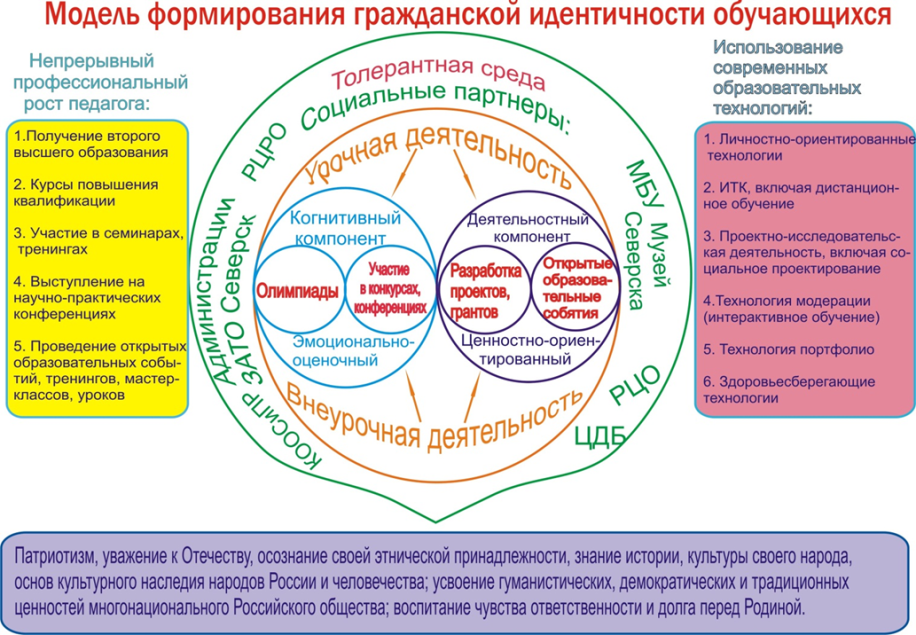 Как я уже отмечала, что в структуре гражданской идентичности выделяют четыре компонента: когнитивный,  эмоционально-оценочный,   ценностно-ориентировочный  и  деятельностный.  Чтобы сформировать гражданскую идентичность обучающихся необходимо развитие всех этих компонентов, что возможно только через соединение урочной и внеурочной деятельности. Согласитесь, что деятельностный компонент, который является одним из главных элементов гражданской идентичности, невозможно реализовать только в рамках урочной деятельности, где преобладающим являются когнитивный и эмоционально – оценочный компоненты.  Только соединив урочную и внеурочную деятельности по формированию гражданской идентичности, можно добиться поставленной цели. Отличительной особенностью  данной методической системы в том, что она имеет интегрированный характер - привлечение социума по формированию гражданской идентичности обучающихся. Я в своей работе тесно сотрудничаю с Региональным центром развития образования, участвуя в сетевых проектах: Сеть центров гражданского образования и сеть ОУ по развитию социального проектирования; музеем г. Северска, Комитетом охраны окружающей среды и природных ресурсов, Центральной детской библиотекой, Ресурсным центром образования. Мои обучающиеся являются не только постоянными посетителями музея и библиотеки, а партнерами по реализации социально значимых проектов.  Формирование гражданской идентичности возможно только в условиях толерантной среды, что является и требованием современного много этнического и много конфессионального мира. Данное направление в период   разработки  модели формирования гражданской идентичности  являлось одним из ключевых в моей работе. В рамках ЦГО «Перспектива» был разработан специальный раздел программы «Уроки толерантности», слушателями которого явились более 100 обучающихся. Невозможно научить детей толерантности, но можно поставить их в такую ситуацию, когда они получат опыт взаимодействия в этом мире и сами научаться выстраивать отношения с окружающими людьми на принципах толерантности. Слушатели являлись организаторами открытых образовательных открытий не только школьного, но и областного уровней: кругосветки «Толерантность – дорога к миру», Форума «Мы и толерантность», направленных на формирования   навыков толерантного поведения в повседневной деятельности  обучающихся.Толерантная среда требует активного включения в образовательный процесс всех участников образовательного процесса: всех обучающихся, включая одаренных детей и детей   с ограниченными возможностями здоровья, родителей и социальных партнеров.  Это становится возможным, благодаря реализации социально значимых проектов «Православие. Сближение. Творчество», «Наша помощь нужна!», а это значит, что без использования технологии социального проектирования не обойтись, поэтому в программу ЦГО «Перспектива» я  включила раздел «Социальное проектирование», что позволяет развивать ценностно-ориентировочный  и  деятельностный  компоненты. Немаловажную  роль играет    и дистанционное обучение  - важный    компонент современной образовательной среды,  возможности которого способствуют созданию условий для формирования гражданской идентичности обучающихся, так как   способствует развитию   самостоятельности, ответственности. Я активно использую дистанционные технологии, не только в работе с детьми с ограниченными возможностями здоровья,  но и со здоровыми сверстниками, особенно во внеурочной деятельности.Большие возможности в работе с одарёнными детьми содержатся в таких формах работы с одарёнными детьми, как организация проектной и исследовательской деятельности, способствующие индивидуализировать учебный процесс, дать возможность ребёнку проявить свою самостоятельность в планировании, организации и контроле своей деятельности. Через проектную и исследовательскую деятельность более эффективно идёт процесс формирования  гражданской идентичности,  когда ученик через активное действие усваивает гуманистические и демократические ценности.   Таким образом, можно сделать вывод, что формирование гражданской идентичности обучающихся,  как ключевой задачи современного образования,  возможно только через развитие всех структурных компонентов модели гражданской идентичности, во взаимосвязи урочной и внеурочной деятельности,  на основе использования современных педагогических технологий  и постоянного профессионального роста педагога.  Литература1. Концепция ФГОС. Раздел 1. URL: http://avkrasn.ru/article-1119.html2. Водолажская, Т. Идентичность гражданская / Т. Водолажская // Образовательная политика  2010. № 5–6. С. 140–1423. Ефименко, В. Н. Структурные компоненты и содержательное наполнение понятия «гражданская идентичность»/ В. Н.  Ефименко.     http://www.teoria-practica.ru/-11-2013/pedagogics/efimenko.pdf4.Федеральный государственный стандарт основного общего образованияhttp://standart.edu.ru/Catalog.aspx?CatalogId=25885. Степанов, П. В. «Диагностика и мониторинг процесса воспитания в школе» / П. В. Степанов, Д. В. Григорьев,  И. В. Кулешова  / Под ред. Н. Л. Селивановой, В. М. Лизинского. - М.: АПК и ПРО, 2003. - 83 с.ПОДГОТОВКА К ЕДИНОМУ ГОСУДАРСТВЕННОМУ ЭКЗАМЕНУБОРЗОВА АЛЕКСАНДРА ЮРЬЕВНА,учитель истории и обществознания МАОУ «СОШ № 23»г. ТомскКаждый новый год несет что-то новое либо в содержании, либо в организации экзаменов, отсюда множество возникающих проблем разного толка. Универсальных рецептов в подготовке учеников к ЕГЭ нет. И не всегда «спускаемые свыше» рекомендации от «теоретиков» применимы на практике. Поэтому каждый учитель вырабатывает свою стратегию и тактику. Цель у всех одна – подготовить учеников к успешной сдаче экзаменов, а методы достижения данной цели у всех разные. Существует несколько задач, которые надо учитывать. Во-первых, необходимо накопить достаточный уровень фактического материала. Во-вторых, научить учеников ориентироваться во времени и пространстве истории (т.е. сформировать логику исторического процесса). И, наконец, в-третьих, отсутствие коммуникативной компетенции у большинства учащихся. Особняком стоит еще один аспект подготовки - необходимость  настроить учеников на успех и объяснить им всю процедуру проведения экзамена. Иначе в ситуации стресса ученики теряются и не могут написать абсолютно ничего. Ни для кого не секрет, что экзамен - это стрессовая ситуация не только для учеников, но и для педагогов. Решение данного вопроса – какими способами осуществлять психологическую подготовку - тема отдельной статьи. Уже известно, что будут внесены концептуальные изменения в содержании экзаменов со следующего учебного года – уберут А часть из ЕГЭ по всем предметам, а также по предметам гуманитарного цикла будет введена устная часть. Следовательно, уже сейчас необходимо задуматься о структурном изменении в подготовке учащихся. «Легких» баллов уже получить не получится, основной упор, значит, придется делать на логическое и связное изложение имеющихся знаний.  Я бы хотела поделиться своим опытом в подготовке к ЕГЭ. Данный метод очень актуален для решения вышеизложенных задач. Так получилось, что опыт внеурочной деятельности несколько больше стажа работы в школе. Первой моей ученицей стала девушка, давно закончившая школу. На подготовку к сдаче ЕГЭ у нас было 4 месяца.  Основной упор пришлось сделать на повторение фактического материала. Главный вопрос – как выстроить наши занятия? Я против всяческого «натаскивания» детей на решения тестов. Надо научить учеников общему алгоритму решения тестов, дать им знания и возможность этими знаниями «жонглировать», чтобы в ситуации, когда вопрос поставлен непривычным способом, дети не терялись, а давали вполне обоснованные ответы. Поэтому я увидела смысл излагать материал, задействуя эмпирический опыт учащихся. Ведь у человека задействованы сразу и психика, и интеллект. Психика – это множество чувственных состояний и процессов, где, в первую очередь, формируется сенсорно-эмоциональная сфера. Интеллект, в свою очередь, содержит в себе все акты и результаты знаниевого характера и выполняет информационно-познавательную функцию. Если рационально распределить груз информации в данных направлениях, то ученики смогут выстроить более точную историческую картину мира и более успешно освоят материал. То есть, мы одновременно формируем логическое мышление, накапливаем необходимые знания и закрепляем материал через личное отношение к тем или иным процессам и личностям. Дети также получают в процессе обучения новые компетенции, в том числе базовые знания психологии. Заодно мы решали проблему с подготовкой к заданиям части «С», где надо изложить описание личности. Алгоритм данной методики позволяет изучить: самого правителя, его психологию, а связи с этим изучить период, предшествующий правлению, его детство, события, которые могли повлиять на становление личности правителя, а также изучить его ближайшее окружение (семья, соратники, советники и т.д.), происходящие исторические события внутри страны, правовую канву, цели и задачи внутренней и внешней политики проводимые  реформы (почему именно данные реформы, а были ли альтернативные способы решения поставленных задач)исторические процессы, происходящие в других странах и регионах (чтобы проводить параллели).Изучая исторические процессы данным образом, у детей формируется необходимая база фактического материала, логика исторического процесса, дети накапливают необходимый терминологический и словарный запас для более стройного изложения своих знаний. А значит, мы решаем все поставленные перед собой задачи. Использовать данную методику возможно только в условиях дополнительного времени (допустим, в рамках спецкурса), так как изучение вышеперечисленных аспектов занимает достаточно много времени. Но она себя оправдывает. ФОРМИРОВАНИЕ УНИВЕРСАЛЬНЫХ УЧЕБНЫХ ДЕЙСТВИЙ НА ОСНОВЕ  ТЕХНОЛОГИИ «ДЕБАТЫ»ШКАБАРА НАТАЛЬЯ АЛЕКСАНДРОВНА,учитель истории и обществознания МБОУ «Зональненская СОШ» Томский  районСегодня для всех очевидно, что целью качественного образования не может быть только приобретение знаний, потому что сведения, которые мы преподносим детям, стремительно устаревают: то, что сегодня, бесспорно, завтра опровергается новой научной теорией или более точным наблюдением. Поэтому очевидно, что задача учителя — не передать ребёнку сумму знаний, а научить его учиться, мыслить, потому что только развитый ум и владение универсальными приёмами учебной деятельности могут стать залогом его успеха, чем бы он не занимался в жизни. Достичь это помогает технология «Дебаты».Данная технология в нашей школе применяется много лет и накопленный опыт применения дает возможность подвести некоторые итоги и определить развитию каких универсальных учебных действий она способствует. Выделяют следующие виды универсальных учебных действий:личностные;регулятивные, включая действия саморегуляции;знаково-символические;познавательные, включая   общеучебные и логические;коммуникативные.Чтобы обобщить опыт использования технологии «Дебаты» в учебной деятельности, совместно с психологом была составлена анкета, которая должна была выявить сформированность УУД у обучающихся старших классов, которые занимаются дебатами. В результате были подведены итоги и была получена следующая картина.1. Личностные УУД. Обеспечивают ценностно-смысловую ориентацию обучающихся и ориентацию в социальных ролях и межличностных отношениях. Личностные УУД исследовались при помощи метода самопознания в форме творческого задания «Построение образа Я», включая самоотношение и самооценку, формирование идентичности личности, профессиональное, жизненное самоопределение и построение жизненных планов во временной перспективе.Анкетирование показало, что для обучающихся технология «Дебаты» необходима для развития способностей к сознательному личностному, профессиональному самоопределению 94%, для того, чтобы находиться в процессе постоянного развития 76%, для развития креативности, и повышения культурного уровня 35%. 2. Регулятивные УУД. Обеспечивают обучающимся организацию своей учебной деятельности. Из опроса обучающихся было выяснено, что для них технология «Дебаты» помогает искать необходимую информации 76%, простаивать речь в устной форме 65%, выделять и формулировать цель 32%.3. Знаково-символические УУД. Определяют качества успешного коммуникатора (моделирование). В этом разделе анкеты обучающимся было предложено выбрать какие качества личности развивают дебаты.Среди наиболее значимых учащиеся выделили такие качества: ответственность, собранность, харизма, креативность, общительность, развитая речь, умение отстаивать свою точку зрения, смелость взять на себя ответственность, уверенность, умение правильно выражать свои мысли.4. Познавательные УУД. Включают общеучебные, логические действия, поиск и выделение необходимой информации, в том числе с помощью компьютерных средств; а также действия постановки и решения проблем.Умение быстро и грамотно найти информацию из различных источников необходимо обучающимся, как для успешного обучения, так и для успешной социализации в современном обществе. Поэтому результаты ответов не вызывают удивления - 100% информации берется из Интернета, 42% из книг, 17% из газет и журналов, у родителей, у учителей.Кроме того, в ходе опроса было выяснено, что у обучающихся технология «Дебаты» развивает умение адекватно, осознанно и произвольно строить речевое высказывание 100%, умение публично выступать, делать доклад, презентацию 82%, умение находить новые точки зрения в известных вопросах 82%, умение анализировать и интерпретировать разные точки зрения 76%.5. Коммуникативные УУД. Обеспечивают социальную компетентность и учет позиции других людей, партнера по общению или деятельности, умение слушать и вступать в диалог; участвовать в коллективном обсуждении проблем; интегрироваться в группу сверстников и строить продуктивное взаимодействие и сотрудничество со сверстниками и взрослыми.  	Обучающимся было предложено определить, какие компетенции развивают дебаты. На первое место опрошенные поставили коммуникативные компетенции - 82%, затем социальные - 76%, аналитические - 58% и познавательные - 32%. В целом при подготовке и проведение дебатов более всего используются принципы:-	толерантности;-	гражданской позиции;-	диалога культур-	уважения многонационального, полилингвального, поликультурного и поликонфессионального состава общества.Выводы, которые можно сделать по результатам данного анкетирования позволяют отметить, что в результате обучения и применения технологии «Дебаты» у обучающихся развиваются:ценностно-смысловая ориентация;навыки целеполагания, планирования и прогнозирования.навыки работы с информацией;умение адекватно и осознанно строить речевое высказывание;навыки партнерского взаимодействия и инициативного сотрудничества.Таким образом, технология «Дебаты» способствует формированию и развитию всех универсальных учебных действий, является актуальной и востребованной обучающимися.ИСПОЛЬЗОВАНИЕ ИКТ НА УРОКАХ ИСТОРИИ И ОБЩЕСТВОЗНАНИЯ КАК СРЕДСТВА ФОРМИРОВАНИЯ ИНФОРМАЦИОННОЙ КОМПЕТЕНТНОСТИ УЧАЩИХСЯГОРОБЕЦ ИГОРЬ СЕРГЕЕВИЧ, учитель истории и обществознания Корниловской СОШТомский районКлючевым направлением реформирования российского образования является обеспечение качественного, доступного и эффективного образовательного процесса. Модернизация образования предполагает новые приоритеты, среди этих приоритетов — формирование информационной культуры и компетентности современного общества, поэтому информационная компетентность в современных условиях становится одной из основных компетенций, а ее формирование – неотъемлемой частью современного образования.Кроме того, актуальность информационных технологий в обучении вызвана  и тем, что по данным  современных исследователей процессы восприятия и запоминания строятся следующим образом:Мы запоминаем: 10% того, что читаем,20% того, что слышим,30% того, что видим,50% того, что видим и слышим,80% того, что говорим,90% того, что говорим и делаем.В последнее время у учащихся наблюдается слабая мотивация к учебе. Дети не заинтересованы в обучении. Причин этого достаточно много:перегруженность школьных программ,оторванность изучаемого материала от жизни, от способностей и потребностей учащихся и многое другое.Анализ обозначенных проблем определил цель моей педагогической деятельности как обеспечение необходимого уровня усвоения школьниками систематизированных знаний по истории через формирование познавательных интересов, формирование способностей к самообразованию, потребности в самосовершенствовании, развитие ИКТ-компетентности.В связи с этим определяются задачи:Обеспечение качества усвоения знаний по истории.Развитие общеучебных умений и навыков.Содействие развитию ИКТ-компетентности.Организация деятельности учащихся, направленная на самореализацию их личности.Для решения этих задач может помочь сочетание традиционных методов обучения и современных информационных технологий, в том числе и компьютерных.Применение ИКТ в учебном процессе позволяет:Сделать урок современным, т.е. Наглядным, красочным, информативным, интерактивным и экономичным по затратам времени. Приблизить урок к мировосприятию ребёнка, который больше слушает и смотрит, чем читает и говорит. Использовать дифференцированный и личностно-ориентированный подходы к обучению. Установить отношения взаимопонимания, взаимопомощи между учеником и учителем.Активизировать познавательную деятельность учащихся.Внедрение интерактивных технологий имеет ряд преимуществ:Знакомство с историческими событиями можно сопровождать показом видеофрагментов, фотографий.Широко использовать показ репродукций картин художников.Демонстрировать графический материал (таблицы, схемы).«Оживлять карты».Активизировать учебный процесс и т.д.Интерактивные средства обучения можно использовать на всех этапах обучения.На этапе изучения нового материала ИКТ помогают эмоционально и образно подать материал, аккумулированный из различных источников, упростить восприятие учениками сложных тем, содержащих большой объём материала, использовать влияние на все виды памяти.На этапе закрепления и контроля возможно использовать электронные тестовые задания, которые позволяют оценить знания ученика не только учителем, но и им самим.Кроме того у учащихся появляется возможность стать участниками сетевых викторин, олимпиад, участвовать в творческих интерактивных проектах.У китайского народа есть поговорка «Я слышу и забываю, Я вижу и запоминаю, Я делаю и понимаю». Этой поговоркой можно охарактеризовать существующие модели обучения:Пассивная - ученик выступает в роли «объекта» обучения (слушает и смотрит).Активная - ученик выступает «субъектом» обучения(самостоятельная работа, творческие задания).Интерактивная - inter (взаимный), act (действовать). Процесс обучения осуществляется в условиях постоянного, активного взаимодействия всех учащихся. Ученик и учитель являются равноправными субъектами обучения.Формы и методы использования информационных технологий на уроках истории и обществознанияИнформационные технологии на уроках истории я использую в следующих вариантах:1) Самый распространенный вид – мультимедийные презентации. Преимущества использования презентаций:Преподаватель сам конструирует урок.Возможность использовать информацию в любой форме представления (текст, таблицы, диаграммы, слайды, видео- аудиофрагменты и т.д.).Позволяет успешно чередовать различные виды деятельности такие как: работа с картой, учебником, тетрадью, с информацией на экране.Чередование видов деятельности, способов подачи информации позволяет активизировать различные каналы восприятия, способствует повышению внимания и росту активности учащихся на уроке, снижает утомляемость.Урок становится более ярким!2) Так же в своей педагогической деятельности я использую учебно-методические комплекты (диски): «Всеобщая история 5,6,7,8 классы», «История России 20 век» Это позволяет нагляднее красочнее представит учащимся новый материал, воссоздать на уроке атмосферу исторической эпохи, повышает интерес учащихся к изучаемым историческим процессам.3) Использование тестов-тренажеров позволяет отслеживать процесс усвоения учащимися основных знаний, умений и навыков, обеспечивает оценочную деятельность. Дает возможность проводить работу над ошибками в самих тренажерах. Тесты-тренажеры помогают вести подготовку к ГИА и ЕГЭ, что очень актуально на сегодняшний день.4) Метод проектов через презентации. Создание проектов предоставляет учащимся максимальные возможности для самостоятельного изыскания и присвоения информации, для стимулирования навыков самостоятельного оперирования полученным материалом.5) На уроках обществознания можно организовать работу с источниками (например, с кодексами, постановлениями, текущими федеральными законами).При этом необходимо соблюдать нормы использования компьютеров для детей разных возрастов.Таблица 1. Возрастные особенности работы на ПК.Таблица 2. Критические точки усвоения учебного материала на уроке. Таким образом, применение цифровых образовательных ресурсов на уроках истории и обществознания приводит к следующим результатам: повышение уровня наглядности на уроке; повышение производительности урока; возможность организации проектной деятельности учащихся по созданию учебных программ под руководством учителя; повышение мотивации учебной деятельности за счет нетрадиционной формы подачи материала; учащийся становится активным участником процесса обучения, а не пассивным слушателем лекций, организация материала позволяет ему вживаться в своеобразную роль исследователя.Главным в работе педагога является результат. Как показывает практика, уроки с применением ЦОР следует проводить как можно чаще. Ученики должны чувствовать, что такие уроки проводятся в системе. Таким образом, используя возможности информационных технологий, учитель может повысить эффективность преподавания предмета, добиться максимального учебного эффекта. Обобщив все выше сказанное можно сказать, что использование компьютерных технологий на уроках помогает формировать ЗУНы учащихся, делает для них урок более привлекательным, что немаловажно, учит их ориентироваться в огромном количестве информации, перерабатывать ее, анализировать, что и является основой формирования ИКТ компетентности.Литератураhttp://pedsovet.su/ www.school-collection.ru http://members.tripod.com/~sesna/oldeast/ http://rome.webzone.ru/ http://www.magister.msk.ru/library/revolt/revolt.htm  Электронный научный журнал «Информационно-коммуникационные технологии в педагогическом образовании». Интернет-ресурс  http://journal.kuzspa.ru/ Использование информационных компьютерных технологий в учебном процессе и проблемы его методического обеспечения. – Интернет-ресурс http://www.eidos.ru/journal/2006/0901-5.htm  Захарова, И. Г. Информационные технологии в образовании./ И. Г. Захарова – М.: Издательский центр «Академия», – 2003. –192 с.НОВЫЕ ПОДХОДЫ К ОБУЧЕНИЮ  ИСТОРИИ И ОБЩЕСТВОЗНАНИЯ В УСЛОВИЯХ ПЕРЕХОДА  НА ФГОССМОРОДИНИНА ЕВГЕНИЯ ЭДУАРДОВНА,  учитель истории и обществознанияМАОУ «Лицей № 1 им. А. С. Пушкина»  г. ТомскСовременная информатизация общества — это глобальный социальный процесс, особенность которого состоит в том, что доминирующим видом деятельности в сфере общественного производства является сбор, накопление, обработка, хранение, передача и использование информации, осуществляемые на основе современных средств информационного обмена. Быстрое развитие техники и расширение её функциональных возможностей позволяет широко использовать компьютеры на всех этапах учебного процесса: во время лекций, практических и лабораторных занятий, при самоподготовке и для контроля и самоконтроля степени усвоения учебного материала. В «Концепции модернизации российского образования  чётко сформулированы требования к современной школе, и обоснован социальный заказ. Сегодня время диктует, чтобы выпускники школы были в будущем конкурентоспособными на рынке труда. Для этого школе необходимо не просто вооружить выпускника набором знаний, но и сформировать такие качества личности как инициативность, способность творчески мыслить и находить нестандартные решения.В формировании многих качеств большую роль играют школьные дисциплины –  история и обществознание. Роль учителя  меняется, он  должен организовать и управлять учебной деятельности ученика. И реализовать это можно, используя различные педагогические технологии.Использование новых информационных технологий в учебно-воспитательном процессе позволяет учителям реализовать свои педагогические идеи, представить их вниманию коллег и получить оперативный отклик, а учащимся дает возможность самостоятельно выбирать образовательную траекторию – последовательность и темп изучения тем, систему тренировочных заданий и задач, способы контроля знаний. Так реализуется важнейшее требование современного образования – выработка у субъектов образовательного процесса индивидуального стиля деятельности, культуры самоопределения, происходит их личностное развитие.Большие возможности содержатся в использовании компьютеров при обучении истории и обществознанию. Эффективность применения компьютеров в учебном процессе зависит от многих факторов, в том числе и от уровня самой техники, и от качества используемых обучающих программ, и от методики обучения, применяемой учителем. Новые информационные технологии помогают как учителю, так и ученику при изучении какой-либо темы, предоставляя обширный учебный или методический материал. Во время урока компьютер целесообразно использовать, как уже указывалось, для активизации познавательной деятельности учащихся. Конечно, если каждый из учащихся будет иметь возможность во время урока пользоваться персональным компьютером и, к тому же, иметь доступ к ресурсам Всемирной сети, то потребуются и новые приемы и методы работы на уроке.Разнообразный иллюстративный материал, мультимедийные и интерактивные модели поднимают процесс обучения на качественно новый уровень. Нельзя сбрасывать со счетов и психологический фактор: современному ребенку намного интереснее воспринимать информацию именно в такой форме, нежели при помощи устаревших схем и таблиц. В качестве одной из форм обучения, стимулирующих учащихся к творческой деятельности, можно предложить создание одним учеником или группой учеников мультимедийной презентации, сопровождающей изучение какой-либо темы курса. Здесь каждый из учащихся имеет возможность самостоятельного выбора формы представления материала, компоновки и дизайна слайдов. Среди разнообразных направлений новых педагогических технологий, на мой взгляд, наиболее адекватными поставленным целям и наиболее универсальными являются обучение в сотрудничестве, метод проектов, игровые технологии и дифференцированный подход к обучению.В технологиях, основанных на коллективном способе обучения, обучение осуществляется путем общения в динамических или статических парах, динамических или вариационных группах, когда каждый учит каждого, особое внимание обращается на варианты организации рабочих мест учащихся и используемые при этом средства обучения. Игра является самым древним приемом обучения. С возникновением человеческого общества появилась и проблема обучения детей жизненно важным и социально значимым приемам и навыкам. С развитием цивилизации игры видоизменяются, меняются многие предметы и социальные сюжеты игр. В отличие от игры вообще педагогические игры обладают существенным признаком – четко поставленной целью обучения и соответствующим ей педагогическим результатом, учебно-познавательной направленностью. При планировании игры дидактическая цель превращается в игровую задачу, учебная деятельность подчиняется правилам игры, учебный материал используется как средства для игры, в учебную деятельность вводится элемент соревнования, который переводит дидактическую задачу в игровую, а успешное выполнение дидактического задания связывается с игровым результатом.В основе метода проектов лежит развитие познавательных, творческих интересов учащихся, умений самостоятельно конструировать свои знания, умений ориентироваться в информационном пространстве, развитие критического мышления. Метод проектов всегда ориентирован на самостоятельную деятельность учащихся – индивидуальную, парную, групповую, которую учащиеся выполняют в течение определенного отрезка времени. Этот метод органично сочетается с методом обучения в сотрудничестве, проблемным и исследовательским методом обучения.Принцип дифференцированного образовательного процесса как нельзя лучше способствует осуществлению личностного развития учащихся и подтверждает сущность и цели общего среднего образования. Основная задача дифференцированной организации учебной деятельности – раскрыть индивидуальность, помочь ей развиться, устояться, проявиться, обрести избирательность и устойчивость к социальным воздействиям. Дифференцированное обучение сводится к выявлению и к максимальному развитию способностей каждого учащегося. Существенно, что применение дифференцированного подхода на различных этапах учебного процесса в конечном итоге направлено на овладение всеми учащимися определенным программным минимумом знаний, умений и навыков.Дифференцированный подход к обучению также может быть реализован с использованием современных информационных технологий и мультимедийных проектов. Учитель формулирует тему проекта с учетом индивидуальных интересов и возможностей ребенка, поощряя его к творческому труду. В этом случае учащийся имеет возможность реализовать свой творческий потенциал, самостоятельно выбирая форму представления материала, способ и последовательность его изложения. Компьютерное тестирование, как и любое тестирование, также дает возможность индивидуализировать и дифференцировать задания путем разноуровневых вопросов. К тому же, тесты на компьютере позволяют вернуться к неотработанным вопросам и сделать «работу над ошибками». Тестирование с помощью компьютера также гораздо более привлекательно для ученика, нежели традиционная контрольная работа или тест. Во-первых, ученик не связан напрямую с учителем, он общается в первую очередь с машиной. Во-вторых, тесты также могут быть представлены в игровой форме. Естественно, что такое тестирование не вызовет у ученика стресса или отрицательных эмоций. Таким образом, вышеозначенные технологии позволяют добиться решения основной задачи: развития познавательных навыков учащихся, умений самостоятельно конструировать свои знания, ориентироваться в информационном пространстве, развития критического и творческого мышления. Чтобы правильно и эффективно использовать имеющиеся педагогические технологии, проектировать свои технологии надо познакомиться с теоретическими основами данного понятия, изучить практический опыт коллег по использованию отдельных видов технологий. Именно использование педагогических технологий позволяет обрести учителю новые возможности воздействовать на традиционный процесс обучения и повышать его эффективность. Таким образом, современные педагогические технологии в сочетании с современными информационными технологиями могут существенно повысить эффективность образовательного процесса по истории и обществознанию, решить стоящие перед образовательным учреждением задачи воспитания всесторонне развитой, творчески свободной личности.РАЗДЕЛ 2 ФОРМИРОВАНИЕ ЛИЧНОСТИ  ШКОЛЬНИКА НА УРОКАХ ИСТОРИИ И ОБЩЕСТВОЗНАНИЯ И ВО ВНЕУРОЧНОЙ ДЕЯТЕЛЬНОСТИКРАЕВЕДЕНИЕ КАК ОДНА ИЗ ФОРМ РЕАЛИЗАЦИИ ТРЕБОВАНИЙ ФГОСВАСИЛЬЕВ ДЕНИС ВАСИЛЬЕВИЧ,учитель истории МКОУ «ВСОШ № 8» г. ТомскВ наши дни российская школа  живёт в режиме   введения новых образовательных стандартов, которые устанавливают ряд требований к содержанию, структуре и условиям образования на разных ступенях обучения. Усвоение и обобщение готовых знаний в настоящее время становится не целью, а одним из средств интеллектуального развития человека. Основной же задачей образования становится обучение умению самостоятельно добывать нужную информацию, вычленять проблемы и искать пути их рационального решения, уметь критически анализировать получаемые знания и применять их для решения новых задач. Современная парадигма образования – переход от принципа «образование на всю жизнь» к принципу «образование через всю жизнь». С моей точки зрения, этот принцип лучше всего подходит к школьному курсу истории. Современный этап духовного развития общества характеризуется громадным ростом интереса к истории, и, особенно, к  прошлому нашей Родины. Россия – великое государство, много испытавшее и, безусловно, заслужившее любовь своих граждан. А чтобы любить – нужно знать то, что любишь. Позиция «Ивана, не помнящего родства» ни к чему хорошему привести не может. Очень хорошо об этом сказал Д.С. Лихачёв: «… если человек не любит старые улицы, старые дома, пусть и плохонькие,- значит, у него нет любви к своему городу. Если человек равнодушен к памятникам старины – он, как правило, равнодушен к своей стране».Одной из самых активных и творческих форм приобщения человека к истории издавна было краеведение. Историческое краеведение – развивающаяся перспективная область знаний. Это определяется, прежде всего, многогранностью, творческим, исследовательским характером краеведения, его доступностью для людей различных специальностей, социальных и возрастных групп.Особенно это актуально для учеников школы в пенитенциарном учреждении. Ведь  ученики в подобной школе, это люди, чаще всего, выпавшие из общего течения жизни, по тем или иным причинам не получившие должного образования и воспитания, не умеющие и, в силу этого, не желающие учиться. И задача учителя  – вернуть им это желание. Большую помощь в этом, с моей точки зрения,  может оказать программа «Краеведение», тем более что  подавляющее большинство обучающихся является коренными жителями города Томска и Томской области. А ведь хорошо известно, что любовь к Родине всегда конкретна: это любовь к своему дому, городу, селу, родному краю.Введение в учебный план (в его вариативную часть)  курса  «Краеведение»  позволяет расширить  учебно-воспитательную деятельность школы, даёт возможность выхода за пределы школы, что очень важно для наших учеников, помогает создать ситуацию успеха для любого ученика через участие в  конкурсах и викторинах разного  уровня.В прошлом учебном году мною разработана программа курса по краеведению для 7 – 12 классов и система занятий, направленных на развитие интеллектуальной и социальной активности обучающихся, развитие познавательного интереса к изучаемому предмету. Цель, которую преследует созданный курс, -  расширение и углубление знаний по истории родного края и города Томска. Задачи:- воспитание уважения к отечественной истории;- формирование культуры  работы с историческим источником;- развитие аналитического мышления;- формирование культуры публичных выступлений; - развитие мыслительных, творческих, коммуникативных способностей учащихся. В процессе обучения учащиеся приобретают следующие умения:-  самостоятельный поиск информации по предложенной тематике;-  критический отбор необходимых фактов и мнений;- представление результатов исследований в виде выступлений на семинарах, эссе, презентаций результатов исследований. - обсуждение результатов исследований, участие в семинарах, интеллектуальных играх.В ходе реализации курса предполагается сочетание индивидуальной и групповой форм работы. Основные формы организации учебной деятельности, это:- анализ исторической литературы и исторических источников;- эвристическая беседа;- лекция;- проектная деятельность;- интеллектуальная игра;Формой  контроля знаний на занятиях являются творческие работы; тестовые задания; интеллектуальная игра.Развивающий характер занятий определяет принцип отбора содержания и форм деятельности,  даёт возможность опираться  на жизненный опыт учеников, учитывает их возрастные (все старше 18 лет) особенности, позволяет добиться  качественного роста их интеллектуальных и умственных способностей. Так как обучающиеся находятся в условиях изоляции и не имеют возможности совершать экскурсии по городу, то программа включает в себя знакомство с историческими и культурными достопримечательностями интерактивными средствами: видеоматериалы, слайды и фотографии. Программа для каждой параллели классов  состоит из 36 учебных часов (32 часа теории, 2 часа на практические занятия и 2 часа отводится на зачетные занятия). По завершению первого полугодия проводится практическое занятие в виде краеведческой викторины, в конце второго полугодия   проводится историко-краеведческая игра. В течение учебного года в рамках курса организовано участие в краеведческих конкурсах разного уровня.Как показывает опыт, источником для школьного исторического краеведения могут служить все известные науке виды исторических источников.  Работа с ними отличается значительным своеобразием, как по своей конечной цели, так и по методам. Здесь очень важно иметь в виду, что работа учителя – краеведа более многопланова, сложна по направленности, нежели чисто научное исследование. Учитель должен постоянно иметь в виду три аспекта изучения материала – общенаучный, краеведческий и учебно-воспитательный. Доказано, что историческое краеведение является источником конкретизации излагаемых учителем общеисторических фактов и является одной из важных отраслей исторического образования, что я и учитывал  при составлении программы: она является продолжением и расширением основного курса «История».   Серьезной проблемой при создании программы явилось отсутствие учебников и учебных пособий по краеведению, связанных напрямую с историей Томска и Томской области. Для решения данной проблемы я использую следующие варианты:- активное сотрудничество с городскими музеями города Томска;- подготовку к каждому уроку презентации Power point  с большим количеством наглядного материала;- привлечение аудио и видеоматериалов по истории Томска;- демонстрация на уроках предметов быта исторического прошлого;- широкое использование справочного  и художественного материала по истории Томска, имеющегося в школьной библиотеке, для самостоятельной работы.Главная задача учителя истории – заинтересовать школьников процессом исторического познания. Там, где зародился живой интерес, дело заключается лишь в том, чтобы направить этот интерес в нужное русло. Историко-краеведческая работа может и должна войти  в жизнь каждой школы. ЛитератураИстория названий томских улиц /  «D, Print» Томск 2004.Сазонова, Н. И. История Томска: курс лекций / Н. И.  Сазонова. Томск: Центр учебно-методической литературы ТГПУ, 2004.Славнин, В.Д. Томск: от крепости к городу. 2-е изд., доп./  В. Д. Славнин. Томск: Томское кн. изд-во, 2003г.РЕАЛИЗАЦИЯ ОБРАЗОВАТЕЛЬНОЙ ПРОГРАММЫ ВНЕУРОЧНОЙ ДЕЯТЕЛЬНОСТИ «ПУТЕШЕСТВИЕ ПО СИБИРИ»ОРЛОВА ОЛЬГА БОРИСОВНА,  учитель истории МАОУ «Молчановская СОШ № 1»Мы испытываем дефицит нравственности, духовности. Изучение культуры своего народа, изучение прошлого и настоящего своей малой родины имеет огромное значение для воспитания детей, формирования нравственной личности гражданина и патриота своей страны. Патриотизм - нравственный и политический принцип, социальное чувство, содержанием которого является любовь к Отечеству и готовность подчинить его интересам свои частные интересы. Патриотизм предполагает гордость достижениями и культурой своей Родины, желание сохранять её характер и культурные особенности и идентификация себя с другими членами народа, стремление защищать интересы Родины и своего народа. Малая родина, отечество, родной край играют значительную роль в жизни каждого человека. Частица любимой Отчизны, дорогие сердцу места, близкие душе обычаи. Но мало говорить о любви к родному краю, надо знать его прошлое и настоящее, богатую духовную культуру, народные традиции и обычаи, природу. Краеведение и патриотизм неразрывно связаны между собой. В МАОУ «Молчановская СОШ №1» с 1998 года функционирует школьный музей, в котором собрано около 800 экспонатов по истории родного края. Разделы музея:«Быт коренных жителей нашего края».«Быт русских крестьян».«Народное творчество».«Народные умельцы».«Археологическое прошлое нашего края».«История Молчанова».Использование экспонатов музея оказывает большую помощь в обучении  истории и истории Сибири.На базе музея создано детское краеведческое объединение «Бумеранг», занимающееся краеведческой поисково-исследовательской деятельностью по образовательной программе дополнительного образования детей. Можно сказать, что  музей «Бумеранг» является центром воспитательной работы в школе. Новый Федеральный государственный образовательный стандарт (ФГОС) ставит цель формирование личности школьника. Для реализации этой цели в нашей школе была создана программа внеурочной деятельности «Путешествие по Сибири», которая   реализовывалась в 2011-2012 учебном году. Программа включает новые знания, не содержащиеся в базовых программах, которые  вызывают познавательный интерес  и представляют большую ценность для личностного развития детей. Программа включает разделы:1. «Сибирь в древности» - является вводным и раскрывает особенности развития Сибири в ледниковый период.2. «Природа нашего края» - даёт достаточно полное представление об уникальности и разнообразии флоры и фауны Томской области.3. «Народы Сибири» - рассматривает особенности Рёлкинской культуры, быт коренных жителей Молчанова и русских переселенцев. Этот раздел программы основан на результатах исследования профессора ТГУ Л. А. Чиндиной.  4. «Мой родной край» - занимает важное место в программе, так как рассказывает об основных событиях из истории Молчанова и даёт детям возможность получить практические навыки проектно – исследовательской работы на основе краеведческого материала.5. «Русская изба» - даёт характеристику русской избы как жилища наших предков и хранилища семейных устоев и традиций.6. «Сибирские народные праздники» - является логически завершающим и собирает воедино представления обучающихся об истории возникновения, символах и сути народных праздников в Сибири. Реализация программы происходит с использованием школьного краеведческого музея. Привлечение краеведческого материала создает благоприятные условия для организации различных заданий творческого характера, широкого использования местных источников и самостоятельной работы школьников, применения разнообразных элементов поиска и исследования. Для разных форм занятий школьный краеведением музей имеет огромное значение. Здесь дети могут своими руками потрогать экспонаты, «соприкоснуться с прошлым вживую». Все экспонаты собраны руками учащихся, учителей и родителей, что ещё больше способствует проявлению интереса работы с ними. Практика показывает, что использование музейных экспонатов на занятиях и занятия на базе музея не только не вызывают перегрузки учащихся, а, наоборот, значительно облегчает усвоение материала. Я считаю, что тема семьи должна быть главной в краеведческой работе школы. Многие школьники не знают, где работают их родители, дедушки и бабушки, где они родились, где прошло их детство. Пока не поздно, необходимо записать рассказы бабушек и дедушек о своей жизни. Наиболее яркие воспоминания станут первыми страницами семейной летописи, а дальше можно приступать к составлению родословной своей семьи. Важно выявить и описать наиболее ценные предметы семейного наследия, о многих из которых можно рассказать интереснейшие истории. Узнав хотя бы это о прошлом своей семьи, дети лучше узнают свой родной край, теснее сближаются с родными. Это сближает детей и родителей, положительно воздействует на формирование личности ребенка. Таким образом, в процессе реализации программы формируется группа из учащихся, общественности и родителей, педагог-психолог, социальный, учителя и библиотекари которые сближаются в процессе изучения истории родного края.ИССЛЕДОВАТЕЛЬСКАЯ ДЕЯТЕЛЬНОСТЬ ПРИ ИЗУЧЕНИИ АРХИВНЫХ ДОКУМЕНТОВ КАК СРЕДСТВО ФОРМИРОВАНИЯ ГРАЖДАНСКОЙ ПОЗИЦИИ ШКОЛЬНИКОВТИМУК ЛИДИЯ ПАВЛОВНА,учитель истории и обществознания МБОУ «СОШ №33»г. Тайга Кемеровской области         Сегодня перед школой встала насущная задача поиска путей эффективного формирования и развития универсальных учебных действий, в том числе и через организацию исследовательской деятельности учащихся.  В данной статье представлена одна из моделей организации исследовательской деятельности учащихся в современной школе. Сообщество юных исследователей МБОУ «СОШ № 33»        г. Тайги Кемеровской области объединяет знатоков исторического краеведения. Выполнение исследовательских работ в области общественных проблем способствует актуализации знаний учащихся по предмету, создает предпосылки для формирования научного образа мышления.С нашей точки зрения, наиболее важным условием организации исследований учащихся является создание в школе обширного  фонда архивных документов – свидетелей исторических событий, которые точно и навсегда зафиксировали ту или иную сторону исторического явления.Фонд архивных документов  музея начал создаваться в 80-х гг. XX в. Сотни   документов  свидетельствуют  об истории  более чем столетнего пути школы,  в контексте её истории они рассказывают о судьбе  страны в целом.      В музее школы хранятся: книги приказов, движения учащихся, протоколов педагогических советов с 30-х гг. XX века, документы об образовании учителей 20-30-х годов, школьные дневники различных периодов, свидетельства, мандаты, удостоверения, характеризующие образ жизни   учителей   во время Гражданской войны, становления комсомола др. Среди документов есть уникальные.  Альбом «Лучшие люди  МЭП – 99» издан Управлением  госпиталей  северной группы советских войск – медико-эвакуационным  подразделением № 99 в 1945г. в Пруссии. Сегодня в России сохранилось  три  альбома,  хотя  были изданы  тиражом  1000 экземпляров.Документальные свидетели событий дают возможность учителю и учащимся  в процессе осуществления  исследования    соблюсти   принцип историзма, объективности.  Информация, которую несут  документы   музея, позволяют юным исследователям достаточно самостоятельно идти  дорогой  науки  и выполнять обязательные компоненты исследования: формулировать тему и цель работы, видеть задачи, строить гипотезу, делать вывод.Историческое краеведение помогает глубоко погрузиться в проблемы истории, осмыслить социальные процессы, как это сделала, например, Березина Кристина, ученица 10 класса. В 2011 году Кристина успешно защитила свою исследовательскую работу «Архивные документы школы №33 г. Тайги о времени культа личности Сталина» на Всероссийском конкурсе исследовательских работ им. В.И. Вернадского в г. Москве. Работа была основана на анализе 270 документов школьного делопроизводства. Документы свидетельствуют о рядовых событиях из  жизни школы маленького сибирского города, они не имеют специальной политической направленности. Но на основе изучения этих документов, не ставящих своей целью прославление режима Сталина,   девушка пришла к заключению, что эпоха сталинизма  была направлена  не только на подавление  личности  взрослых, но и   негативно сказалась на судьбах детей. Например, книга движения учащихся за 1937- 1947гг. содержит записи:   «отец погиб», «отец умер», впрочем, без уточнения, где именно погиб, умер человек - на фронтах войны или в тюрьмах собственной страны.Кристина пишет: «В изученной нами книге у 18% ребят родители работали   в «Сиблагах» -  местах заключения «врагов народа». Родители учащихся работали здесь стрелками, начальниками караула, режима, оперативных групп и т.д. Судьба этих людей, мы думаем, также трагична, хочется думать только одно, что, работая в такой тюрьме они не добавили страданий заключенным, ни в чем неповинным людям». В своей   работе Кристина   анализирует  несколько приказов по школе, например, приказ №5 от 14.3.1940 года: «Рассмотрев и утвердив представленные работы учащихся по конкурсу  к 60- летию тов. Сталина и в целях поощрения учащихся приказываю:   1.Выдать премию в сумме  70 рублей  ученику 7 класса Силис за картину «Сталин среди горцев». Картину представить на художественную олимпиаду.2.Выдать премию в сумме 50 рублей ученику 6 класса Бурдину за портрет тов. Сталина. Работу представить к художественной олимпиаде.3.Выдать по 20 рублей ученику 7 класса  Юсковец за картину «Сталин среди детей, ученику 9 класса  Колубаеву за схему «Ссылка и побеги Сталина».5.Выдать 10 руб. за картину ученику 6 класса Кузнецову за картину «Великий Олег».6.Объявить благодарность ученикам Кузнецову за картину «Русский  воин», Кузнецову М. за портрет Гоголя.      Директор: Холин».Судя по приказу, детям предлагалась   свободная тематика, хотя конкурс и был посвящен 60-летию со дня рождения И.В. Сталина. Содержание приказа позволяет предположить, что первые места были присуждены авторам рисунков о Сталине, но вызывает недоумение тот факт, с какой небрежностью награждены авторы   рисунков на другие темы. Неужели это совпадение, что все три ученика носят фамилию Кузнецов?»        Анализ архивных документов позволяет школьникам ощутить непосредственную близость исторической судьбы своего народа, что способствует формированию гражданской позиции обучающихся. Результат организации исследовательской деятельности школьников – не только первые научные работы и их успешная защита, но и  психологическое изменение личности  ребенка, формирование у него исследовательского стиля мышления и мировоззрения в целом.     РЕАЛИЗАЦИЯ ЛИЧНОСТНЫХ, ПРЕДМЕТНЫХ И МЕТАПРЕДМЕТНЫХ РЕЗУЛЬТАТОВ ВО ВНЕУРОЧНОЙ ДЕЯТЕЛЬНОСТИ ПРИ ОРГАНИЗАЦИИ  ШКОЛЬНЫХ ИСТОРИЧЕСКИХ КОНФЕРЕНЦИЙЗАТЕПАКИНА ЕЛЕНА ЛЕОНИДОВНА,учитель истории и обществознания МБОУ «СОШ №198»БРОДСКАЯ ИРИНА КОНСТАНТИНОВНА,учитель истории и обществознания МБОУ «СОШ №198»г. СеверскТрадицией нашей школы стали конференции старшеклассников, которые проводятся ежегодно с 2002 года. Тематика конференций связана с юбилейными историческими датами: «Я – гражданин России», посвященная Дню народного единства, «История родного города», «Молодёжь в годы Великой Отечественной войны» к 60-летию и 65-летию победы советского народа; «Отечественная война 1812 г. – 195 лет,  200-лет»; «Афганистан болит в моей душе» к 20-летию вывода советских войск из Афганистана. Идет подготовка к конференции «В гостях у императорской семьи», посвященная 400-летию дома Романовых. Подготовка и проведение исторических конференций школьников соответствует современным требованиям, предъявляемым к школьному образованию, требованиям ФГОС, способствует развитию универсальных учебных действий у обучающихся и реализации личностных, предметных и метапредметных результатов во внеурочной деятельности.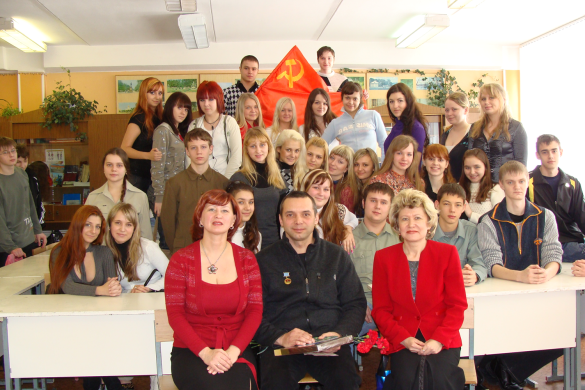 Познавательные универсальные учебные действия:Старшеклассник учится основам проектно-исследовательской деятельности, осуществляет поиск информации из разных источников, сравнивает исторические эпохи, устанавливает причинно-следственные связи, делает умозаключения, создает компьютерные презентации.Регулятивные универсальные учебные действия:Старшеклассник учится целеполаганию, адекватно оценивать объективную трудность при решении поставленной задачи и свои возможности достижения цели, учится саморегуляции эмоциональных состояний.Коммуникативные универсальные учебные действия:Старшеклассник учится работать в группе и строить продуктивное взаимодействие со сверстниками и взрослыми, брать на себя инициативу в организации совместного действия, владеть устной и письменной речью, умению убеждать.Личностные универсальные учебные действия:Старшеклассник учится освоению общекультурного наследия России и общемирового культурного наследия, удовлетворяет потребность в самовыражении и самореализации, социальном признании, формируется уважение к истории своего народа, культурным и историческим памятникам.Подготовка и проведение конференций осуществляется с учётом возрастных особенностей обучающихся (12-17 лет), их активности, мобильности, нацеленности на успех, оптимистичности, незакомплексованности. Учителя учитывают и индивидуальные особенности учащихся, их способности к информационной, театральной, исследовательской, театрализованной, организационной деятельности.Конференции старшеклассников способствуют решению главной задачи – нравственному развитию личности, использованию групповых и коллективных форм организации, развитию демократичности, диалогу, открытости, осмыслению и закреплению в памяти исторических событий в художественно-литературных образах, формируют навыки поисковой, исследовательской, проблемной деятельности. Учитель выступает в роли консультанта, организатора сотрудничества, а ученик становится активным участником, у него возникает мотивация к совершенствованию себя и выбору активной жизненной позиции. Это способствует формированию позитивной жизненной стратегии и активной гражданской позиции школьников; развитию самостоятельного мышления, грамотной речи, творческого потенциала учащихся; воспитанию патриотизма, самореализации; организации социальной практики; взаимодействию ученика и учителя.Учащиеся отмечают, что участие в конференциях позволило им найти новых друзей, узнать о своих театральных, творческих, ораторских  способностях, стало ситуацией «Успеха» в учебном году.Ученица 10 б класса Степанок В., работавшая над проектом «Не оставляйте предков на потом» (рассказ о фронтовом пути своего прадеда на основании рукописи фронтовика Дурновцева Л. И.), в заключении своей работы рассуждала: «Я воочию узнала, какие трудности выпали на долю советского солдата,  что такое война. Раненый трижды, с простреленным легким, с осколками в кистях рук, с контузией от удара авиабомбы, а дедушка снова был в строю, снова на передовой. Откуда черпал силы мой дед, отправляясь в очередной раз на фронт после ранения? Наверное, это и есть безграничная любовь к своей Родине. Смерть пощадила их в годы войны, но в мирной жизни они часто сталкиваются с нашим равнодушием, что ранит их больнее осколка снаряда. Честь и слава нашим дедам, не потерявшим оптимизма и веры в Победу, не ожесточившимся в этой страшной войне. Все они, безусловно, герои. Хотя, многие героями себя не считали, защищая родную землю. Наверняка, война не обошла и вашу семью. Кто-то воевал на фронте, кто-то трудился в тылу. Нам остается такая малость - узнать об этом и помнить. Пока жива человеческая память, мы живы. Не оставляйте предков на потом, это частица вашей жизни». Подобная практика организации внеурочной деятельности  полезна и плодотворна для ученика и учителя. Построенная таким образом работа способствует распространению активных форм, методов и технологий в вопросах формирования гражданской компетенции, патриотическому воспитанию и формированию личностных, предметных и метапредметных результатов у школьников.ИЗУЧЕНИЕ ИСТОРИИ РОДНОГО КРАЯ ВО ВНЕУРОЧНОЙ ДЕЯТЕЛЬНОСТИ ШКОЛЬНИКОВБОГОМОЛОВА ГАЛИНА НИКОЛАЕВНА, учитель истории и обществознанияМБОУ «СОШ с. Ново-Кусково»Асиновский районШкола как важный социальный институт должна помочь становлению личности, обладающей такими  важнейшими качествами как инициативность, способность творчески мыслить и находить нестандартные решения,  выбирать профессиональный путь, готовность к самообразованию в течение всей жизни. Сегодня жизнь выдвигает новые требования к образованию, заставляет с иных позиций оценивать его эффективность.    	Современное общество формирует новую систему ценностей, в которой обладание знаниями является необходимым, но далеко не достаточным  результатом образования.  Поэтому Правительством России было принято решение о создании  Федеральных государственных образовательных стандартов второго поколения. Приоритетным направлением ФГОС второго поколения является развитие потенциала личности.Каждый ребенок обладает своими индивидуальными особенностями, способностями к обучению. Задачей учителя является формирование у обучающихся интереса к предмету. Его можно сформировать разными путями и способами. Важнейшим средством арсенала учителя была и остается организация внеурочной деятельности учащихся по предмету.Одной из характерных особенностей образовательного процесса в условиях подготовки перехода на ФГОС нового поколения старшей школы является, как показывает мой практический опыт,  наличие тесной связи учебной деятельности с внеурочной работой школьников. Чаще всего в 10-11 классах внеурочная работа служит продолжением учебной деятельности и направлена на систематическое образование старшеклассников, развитие у них творческих способностей. Следует отметить, что внеурочная и урочная работа выступают как равноправные стороны единого процесса. В практике  моей работы имеют место  	такие формы внеурочной деятельности: исследовательская деятельность, работа школьного краеведческого музея,  работа над учебными проектами, подготовка к олимпиадам и конкурсам, научно-практические конференции и предметные декады  в школе.Остановлюсь на привлечении обучающихся к исследовательской деятельности. Приобщение к научным исследованиям становится особенно актуальным на заключительном этапе получения школьного образования, когда у старшеклассников формируется теоретическое мышление. В это время и необходимо организовывать  исследовательскую работу, вводить элементы исследования на уроках и во внеурочных занятиях, прививать обучающимся навыки исследовательской деятельности, умение рассуждать, анализировать, развивать мысли, аргументировать суждения, доказывать свою точку зрения, делать предположения самостоятельно. Одной из наиболее доступных и увлекательных форм приобщения школьников к исследовательской работе, способом мотивации познавательной деятельности обучающихся является  изучение ими истории родного края. Воспитательный потенциал исторического краеведения заложен в самом материале – фактах местной истории. Они помогают донести до сознания детей картины героического прошлого, способствуют сохранению памяти народа, осуществлению преемственности поколений.Рассказы и воспоминания живых свидетелей, очевидцев и участников событий, знакомство с историческими документами оживляют историю, позволяют прикоснуться к исторической эпохе, почувствовать ее специфику и уникальность. Занимаясь краеведением на протяжении многих лет, уверена, что краеведческие изыскания способствуют развитию у школьников устойчивого интереса к истории и формированию личностно ориентированных знаний. Обращусь к собственному опыту. В 2013 году исследования моих учеников определялись темой «Семейные гнёзда родного края». Школьники  собрали сведения об односельчанах, побеседовали со старожилами, нашли много  интересной информации. Итогом стала исследовательская работа Кузнецова Павла «История одной судьбы в истории страны», посвящённая трижды Георгиевскому кавалеру времён первой мировой войны Сухачёву Петру Александровичу. В работе Павел пишет: «Наше село находится в отдалённой сибирской глубинке, и порой кажется, что мы  непреодолимо  отдалены от современных событий, о которых мы узнаём из телевизионных новостей и интернета. А если попытаться посмотреть на жизнь наших земляков лет примерно 100 назад, то, кажется,  что жили они вообще в таком медвежьем углу, что просто не могли знать о том, что совершается в центре России, в её столицах. И  все события  проходили мимо них, так далеко всё  происходило от наших мест. Но в этом году я вдруг отчётливо понял, что это не так. Я убедился, что события бурной истории моей страны не обошли стороной землю моих предков и историю Отечества можно изучать через историю  села и судьбы его жителей». В этом я вижу главный положительный результат внеурочной деятельности, т.к. история страны познаётся не по скучным страницам школьных учебников, а по истории судеб конкретных людей, своих земляков. Вместе со своими учениками я занимаюсь краеведческой деятельностью много лет, тематика исследований разнообразна. Наиболее увлекательным и доступным направлением  для исследований стало изучение истории семьи. Часто ребята выбирают тему «Моя семья в годы Великой Отечественной войны», где рассказывают об участии прадедов в боевых действиях, о жизни в тылу, о трудном и голодном детстве своих бабушек. Такое общение развивает межпоколенческие связи, история становится ближе и понятней. Еще одной важной и актуальной темой для исторического исследования является изучение истории жизни выдающихся личностей, связанных с историей родного края. История нашего села дает уникальные возможности для юных исследователей. В 2013 году у нас в селе отмечался 110-летний юбилей больницы, которая в своё время была единственной во всем Причулымье. Первым врачом и основателем больницы был Лампсаков Николай Александрович. По одной только истории больницы и судьбе врача Лампсакова  обучающиеся школы выполнили несколько исследовательских работ. Другим выдающимся земляком является Г. М. Марков. История семьи Марковых – это вообще неисчерпаемая тема для исследователей. В 2011 году отмечался 100-летний юбилей со дня рождения Г. М. Маркова. В нашем селе побывали родные писателя, томские писатели, столичные артисты. Из их воспоминаний школьники узнали много  интересного о нашем земляке, смогли по-новому взглянуть на его личность и творчество. На мой взгляд, это самое важное и главное, потому что именно через такие встречи и  открытия происходит  становление человеческой личности, создаются идеалы для подражания, познается на конкретных примерах история страны. Очень важной составляющей исследовательской деятельности является то, что свои работы ребята представляют  на различных конференциях и конкурсах. Занятия внеурочной исследовательской деятельностью развивают коммуникативные универсальные учебные действия, дают навыки ораторского искусства. Школьники учатся выступать перед аудиторией, учатся ясно и логично выражать мысли в устном и письменном варианте, вырабатывают хорошую дикцию, правильные интонации.  Неоднократно мои ученики становились победителями и дипломантами муниципальных, региональных и всероссийских  конференций.Внеурочная исследовательская  деятельность  плодотворна для школьников, потому что способствует формированию метапредметных и личностных результатов, а также формирует универсальные учебные действия, которые становятся основой умения учиться. Она развивает их кругозор и интеллект, прививает желание и дает навыки научной и исследовательской деятельности. Успехи помогают ребятам  поверить в свои силы, настраивают на более серьезное занятие наукой, подстегивают желание учиться успешнее, чтобы поступить в вуз.ШКОЛЬНЫЙ МУЗЕЙ КАК СРЕДСТВО РАЗВИТИЯ УНИВЕРСАЛЬНЫХ УЧЕБНЫХ ДЕЙСТВИЙ  ВО ВНЕУРОЧНОЙ ДЕЯТЕЛЬНОСТИ ШКОЛЬНИКОВИВАНОВА АНАСТАСИЯ АЛЕКСАНДРОВНА, учитель истории и обществознания МАОУ «Гимназия  № 56»ПУПАСОВА ЕЛЕНА МИХАЙЛОВНА, учитель истории и обществознания МАОУ «Гимназия  № 56»г. ТомскВнеурочная деятельность является составной частью учебно-воспитательного процесса  и одной из форм организации свободного времени учащихся.   Воспитание детей происходит в любой момент их деятельности. Однако, наиболее продуктивно это воспитание осуществлять в свободное от обучения часы. Одной из важнейших задач современной школы России является воспитание патриотизма у учащихся. Первым шагом к воспитанию этого качества может стать историческое краеведение.  Знание своего края, его прошлого и настоящего необходимо для непосредственного участия в его преобразовании, поскольку родной край - живая, деятельная частица всей страны. Краеведение, несомненно, рождает чувство патриотизма - глубокой любви к Родине.  Важнейшая миссия педагога – воспитать у юного поколения патриотизм, т.е. уважение к предкам, любовь к Родине, своему народу, сохранять традиции своей страны, формировать у школьников чувство национального самосознания. У истинного патриота развито чувство долга перед Родиной. Народом, выражающееся в ответственности за свою страну, её честь, достоинство, могущество, независимость.С этими задачами прекрасно справляется школьный музей. Школьный музей, как форма образовательной и воспитательной работы, создан по инициативе учащихся и педагогов школы. Он возник как ответ на социальный заказ, который поступает образовательному учреждению от представителей ученической, родительской или педагогической общественности и как результат собственной поисковой и исследовательской деятельности. Основное педагогическое средство организации внеурочной деятельности: развивающие ситуации учебно-проектного типа. В 5 и 6 классах внеурочная деятельность имеет свою специфику, обусловленную возрастными  психологическими особенностями обучающихся в связи с их переходом к новой ведущей деятельности. Целью деятельности кружка является создание  условий для достижения учащимися  необходимого для жизни в обществе социального опыта и формирования принимаемой обществом системы ценностей, создание условий для многогранного развития и социализации каждого учащегося в свободное от учёбы время. Создание воспитывающей среды, обеспечивающей активизацию социальных, интеллектуальных интересов учащихся в свободное время, развитие здоровой,  творчески растущей личности, с формированной гражданской ответственностью и правовым самосознанием, подготовленной к жизнедеятельности в новых условиях, способной на социально значимую практическую деятельность, реализацию добровольческих инициатив. Формирование уважительного отношения к нравственным ценностям прошлых поколений, развитие коммуникативных компетенций, навыков исследовательской работы учащихся, поддержка и развитие творческих способностей детей.  Формировать у учащихся гражданско-патриотические качестваПри работе по данной программе мы планируем решить следующие задачи:усилить педагогическое влияние на жизнь учащихся в свободное от учебы время; организовать  общественно-полезную  и  досуговую деятельность  учащихся  совместно  с досугово-культурными учреждениями города;способствовать ранней профилизации учащихся: знакомство с основами музейного дела и экскурсионной деятельности; оказать помощь в поисках «себя»; создать условия для индивидуального развития ребенка в избранной сфере внеурочной деятельности; развить опыт творческой деятельности, творческих способностей; создать условия для реализации приобретенных знаний, умений и навыков; развить опыт неформального общения, взаимодействия, сотрудничества; воспитывать культуру досуговой деятельности обучающихся;формировать личностное, эмоционально окрашенное отношение к историческим фактам, воспитать любовь и уважение к прошлому своей страны; расширить исторический кругозор; сохранять и поддерживать традиции образовательного учреждения, формирующие особый «дух» школьного сообщества; служить целям совершенствования образовательного процесса средствами дополнительного обучения; способствовать овладению учащимися практическими навыками поисковой, исследовательской деятельности; способствовать развитию мыслительных, творческих, коммуникативных способностей учащихся.Программа основывается на следующих принципах: включение учащихся в активную деятельность, доступность и наглядность, связь теории с практикой, учёт возрастных особенностей, сочетание индивидуальных и коллективных форм деятельности, целенаправленность и последовательность деятельности (от простого к сложному).На содержание программы оказали влияние следующие факторы: традиции школы, особенности возраста, класса, индивидуальности детей, особенности руководителей кружков и секций, их интересы, склонности, установки, месторасположение школы.Программа предусматривает как теоретические, так и практические занятия, например: подготовка и проведение экскурсий, лекции, организация и проведение викторин, праздников, конкурсов; встречи с работниками музеев города, организация киноклуба, работа с различными видами источников (работа с каталогами в библиотеке, выписки с библиографическими ссылками, поиск информации с сети Интернет, подготовка списка необходимой литературы); заседание дискуссионного клуба; подготовка и проведение уроков и классных часов для младших школьников, сверстников; работа с экспонатами музея, составление паспорта музея; подготовка публичных выступлений. Срок реализации программы 3 года. Учебно-тематический план на каждый  год предполагает изучение 4 разделов:  введение, музееведение, краеведение, научно-исследовательскую деятельность. В результате работы по программам у обучающихся будут сформированы  универсальные учебные действия (УУД) из четырех основных групп. Личностные УУД - аргументированно оценивать свои и чужие поступки в однозначных и неоднозначных ситуациях, опираясь на общечеловеческие нравственные ценности; осознавать свои эмоции, адекватно выражать и контролировать, понимать эмоциональное состояние других людей; выбирать, как поступить и отвечать за свой выбор; готовность применять исторические знания для выявления и сохранения исторических и культурных памятников своей страны и мира. Метапредметные УУД можно разделить на следующие группы: - познавательные: находить достоверную информацию, необходимую для решения учебных и  жизненных задач; представлять информацию в разных формах; - регулятивные: определять цель, проблему в деятельности; выдвигать версии; выбирать средства достижения цели в группе и индивидуально; планировать деятельность в учебной и жизненной ситуации, используя ИКТ;  - коммуникативные (из-за возрастных особенностей, выходят на первый план): излагать свое мнение и аргументировать его;  различать в речи другого мнения и доказательства, факты, гипотезы, аксиомы, догматы, теории; корректировать свое мнение под воздействием контраргументов, достойно признавать его ошибочность; организовывать работу в паре, группе, преодолевать конфликты (договариваться с людьми), уметь взглянуть на ситуацию с позиции другого человека. Проблемно-творческая группа, которая работала над этой программой проделала большую работу по мониторингу потребностей учеников гимназии,  отдельные части программы апробировались на обучающихся пятых, шестых классов. За годы апробации были разработаны и проведены различные мероприятия: выставки, агитбригады для классных часов, виртуальные экскурсии и т.д.   Все это позволило сделать вывод, что данная программа актуально для обучающихся гимназии, педагогически целесообразна, так как обогащает опыт коллективного взаимодействия школьников, способствует развитию у детей интереса к различным видам деятельности,  формирует у обучающихся гражданскую ответственность и правовое самосознание, духовность, патриотизм, инициативность, самостоятельность, способность к успешной социализации в обществе.Литератураhttp://edu.tltsu.ru/sites/sites_content/site119/html/media66061/27_fhgfsdhdhsdh.pdf Марова, Н. Ю. Педагогические условия использования туристско-краеведческой деятельности как средство гуманной социализации воспитанников школ-интернатов / Н. Ю. Марова, О. О. Стародубцева. – Ставрополь, 2012.ОРГАНИЗАЦИЯ АРХИВНОЙ ПРАКТИКИ В ПРОФИЛЬНОМ  СОЦИАЛЬНО-ГУМАНИТАРНОМ КЛАССЕКОЛЕГОВА ИННА ВИКТОРОВНА, учитель истории, обществознания, права, зав. кафедрой сопровождения введения ФГОС МАОУ «Лицей № 1  им. А. С Пушкина»  г. Томск «Когда нам сказали, что практика будет проходить в архиве, наше воображение разыгралось. Кто-то представлял себе архив как маленькое уютное помещение с низкими потолками и множеством коридорчиков, напоминающим дом хоббита, а кто-то величественным и таинственным замком с высокими потолками, похожим на школу магии и волшебства Хогвартс. Но мы все оказались обмануты нашим воображением.Архив представляет из себя абсолютно заурядное здание…снаружи. Но внутри с ним бы не сравнилась ни одна библиотека мира. Так и тянет окунуться в глубокие хранилища и найти там историю, леденящую душу и будоражащую воображение»- вот так моя ученица вспоминает о первом посещении Государственного архива Томской области.Учебный год для школьников связан с довольно серьезными физическими и психологическими нагрузками. Поэтому каникулы – это мечта о любимых занятиях по любимым предметам, об удовлетворении художественных, спортивных и иных творческих интересов. В каникулы, на наш взгляд следует больше времени посвящать прогулкам на свежем воздухе, экскурсиям, играм, спортивным занятиям.  Укрепляя здоровье наших детей, обеспечивая их физическую закалку, психологический комфорт и отдых, педагогический коллектив ответственен и за их воспитание и образование. Ребенок – не настольная книга, которую можно выключить в конце учебного года, а затем включить первого сентября. Но без педагогического руководства развитие осуществляется стихийно, неэффективно, а подчас и вовсе уродливо.Летом, с 2008 г. на базе МАОУ «Лицей № 1 им. А.  С.  Пушкина» г. Томска организован  летний профильный лагерь «Надежда», действующий одну смену со 2 июня по 28 июня (включительно). Продолжительность смены профильного лагеря – 24 дня. В профильном лагере летом прошлого года отдохнули 117 детей. Деятельность обучающихся и воспитанников во время проведения смены лагеря осуществляется в  четырех профильных группах (социально-гуманитарный профиль, естественно - научный, физико-математический и социально-экономический), наполняемость которых  по  23-27 человек. Для проведения профильной смены лагерю выделены необходимые для занятий помещения, оборудование, инвентарь. Лагерь укомплектован высококвалифицированными педагогическими  кадрами.   В лицее №1 имени А. С. Пушкина г. Томска была разработана программа программу деятельности  в лагере профильного  социально-гуманитарного  направления,  в которой (помимо всего перечисленного, а также занятиям немецким и английским языком, литературой) главное внимание уделяется  архивной практике в ГАТО.Летняя гимназическая сессия в социально-гуманитарной группе состоит из архивной практики и работе по предложенной в ГАТО теме, например: «Архив.  Архивная эвристика. Генеалогические и биографические исследования. Посещение тематической выставки. Посещение Музея истории ГАТО. Работа с архивной документацией. Работа с лексическим материалом по теме документы, архивы. Составление таблица по теме «Специфика архивных документов». В программу секции социально-гуманитарной практики летнего лагеря входит также традиционное посещение музея НКВД, знакомство с музейными экспонатами, общими принципами работы музея. Познакомившись с принципами принципами сбора материала для выставки, обучающиеся  составляют традиционный фотоотчёт. Экскурсии в музее  при неплохой профильной подготовке у детей  проходят  на английском языке. В разделе «Краеведение» в программе практики представлено путешествие по улице Миллионной, фотоэкскурсия. Социально-гуманитарное направлениеинструктаж. Вводное занятие – 2 часа;история (Колегова И.В.) – 10 часов;обществознание (Колегова И.В.) – 10 часов;архивоведение (Колегова И.В.) – 11 часов; археология и этнография (Полякова Е.Б.) – 11;информационная культура (библиотековедение, работа в Internet) (Баранова Е.А., Морозова Ю.В., ТУСУР) – 9 часа;практикум по английскому языку (Заматова Т.П.) – 11 часов.Предполагаемые экскурсии: языковые центры ТГУ, ТПУ, библиотек, Краеведческий музей, Музей ТГУ «Археологии и этнографии», Информационный центр по атомной энергии, Архив Томской области. Возможные тренинги: тренинги по развитию воображения, мышления, сообразительности, умения анализировать информацию.Предполагаемые игры: «Что? Где? Когда?», «Своя игра».Учебно-тематический план «Истории Отечества»Учебно-тематический план «Обществознание» Практикум по английскому языку – 10 часовЦель: обучение практическому овладению английским языком с его последующим применением в рамках реального общения и в тестовом режиме в формате ЕГЭ.Задачи: Систематизация ранее изученного лексического и грамматического материала.Освоение умений различных видов речевой деятельности  при выполнении заданий в рамках итоговой аттестации (формат ЕГЭ).Овладение навыками успешного выполнении заданий (точность выполнения условий и точность лексико-грамматическая).Нормализация психологического комфорта при подготовке к ЕГЭи во время его прохождения.Актуальность данного курса продиктована глобальными изменениями в области образования и, в частности, в форме проведения итоговой аттестации обучающихся 11 классов по английскому языку в форме ЕГЭ. Большое значение имеет степень расширения и углубления использования иностранного языка в реальной жизни человека (и обучающихся, в том числе).Часы: данный курс рассчитан на 10 учебных часов.Темы: Современный мир профессий. Рынок труда, проблемы выбора профессии.Возможности высшего образования России и за рубежом. Общие сведения.Особенности речевого и неречевого общения в процессе межличностного и межкультурного общения.Филология как сфера профессиональной деятельности (литератор, переводчик, преподаватель языка, лингвист, библиотекарь).СМИ и новые информационные технологии.Туристические поездки по стране и за рубеж. Образовательный туризм. Экотуризм.Молодежь в современном обществе (роль и проблемы).Досуг молодежи (кружки, секции, клубы).Здоровье (забота, самочувствие, мед. Услуги). Общение в семье и в школе. Межличностные отношения с членами семьи, друзьями, знакомыми.Предполагаемый результат: Уметь вдумчиво и внимательно прочесть условия каждого задания.Уметь точно выполнить  условия каждого задания .Уметь воспринимать на слух иностранную речь и точно выполнять задания по прослушанной информации.Уметь выделять основную и второстепенную информацию при чтении текстов, а так же точно выполнять условия задания по прочитанному.Уметь различать разные формы письменных заданий и точно выполнять их условия.Уметь внимательно прочесть условия к устно-речевым  заданиям, а так же  определить необходимый и достаточный объем лексико-грамматических средств  для точного  его выполнения. Информационная культура – 9 часов1) Библиотековедение – 5 часов. На базе детско-юношеской библиотеки.Библиотека в системе общественных отношений является важным и неотъемлемым элементом коммуникативной системы «книга (информация в виде публикации)- библиотекарь-читатель». В центре предмета библиотековедения находится взаимодействие читателей с информацией, зафиксированной в виде публикаций. Как известно, старшеклассник общеобразовательной школы должен владеть определенными навыками самостоятельной работы по различным учебным предметам.К ним относятся и такие навыки, как: самостоятельный поиск информации; оценка и отбор нужных источников (в том числе документов); анализ и выделение главного в источнике информации; владением  грамотным  изложением материала; правильное составление списка использованной литературы.Цель занятий: развитие у обучающихся основных поисковых умений и навыков в качестве базиса для формирования информационно независимой личности, обладающей способностью к самостоятельному и эффективному информационному поведению. Задачи: 1. Обучить новым возможностям поиска информации. 2. Познакомить с информационно-поисковыми системами: электронными каталогами, базами данных (БД)  по различным отраслям знаний.Ожидаемый результат: реализация информационных знаний  и навыков в читательской практике. Стабилизация положительной мотивации самостоятельной информационной деятельности. Учебно-тематический планВНЕУРОЧНАЯ ПОЗНАВАТЕЛЬНАЯ ДЕЯТЕЛЬНОСТЬ УЧАЩИХСЯ КАК УСЛОВИЕ ПРИОБРЕТЕНИЯ ПРАКТИЧЕСКИХ СОЦИАЛЬНЫХ ЗНАНИЙЛУКЬЯНОВА НАТАЛИЯ СЕРГЕЕВНА,учитель истории и обществознания МАОУ «СОШ № 2» г. КолпашевоВажнейшей задачей, успешно решаемой в процессе внеурочной предметной деятельности является углубление знаний, полученных школьниками на уроках. Выход знания за пределы школьного урока помогает сделать процесс познания более интересным и увлекательным. Большую роль в достижении этой цели играет организация проектно - исследовательской деятельности.  В ходе неё приобретаются не только важные исследовательские навыки, но и успешно формируется позитивный социальный опыт учащихся.  Работа с историческими источниками  и справочной литературой, реферирование  и рецензирование,  подготовка  сообщений,  докладов, презентаций  выступление с ними на конференциях перед детской и взрослой аудиториями, ответ на неожиданные вопросы, импровизация  – все это открывает новые  возможности для формирования интеллектуальных умений школьников и развивает социальные компетенции, жизненно  необходимые в современном обществе. Ежегодно, в рамках методической школьной предметной недели мои учащиеся создают мини-проекты по определенной тематике. С лучшими проектно-исследовательскими работами они выступают на конференциях различного уровня, одновременно приобретая исследовательские навыки и навыки публичного выступления.  В процессе  внеурочной деятельности более эффективно происходит получение новых знаний краеведческого характера. Школьная программа исторического и обществоведческого образования рекомендует отводить на изучение истории родного края не более 3 - 5 % учебного времени. Этот временной минимум не позволяет школьному учителю, показать ребенку, что история  его малой родины может быть не менее велика, чем история всей страны. Историко-краеведческое  направление напрямую  связано с «оживлением» исторического материала через знакомство с его наиболее значимыми страницами: изучение истории города, поселка, улиц, зданий, культурного – исторического прошлого родного края. В рамках реализации этой задачи была подготовлена проектная работа «Названия вокруг нас», в которой автор работы, ученик 8 класса не только познакомился с происхождением наименований населенных пунктов Томской области, но и сделал  собственные оригинальные выводы об их историческом происхождении и историко-лексическом значении. Эта работа завершилась созданием авторского информационного  продукта -  электронного путеводителя по маршруту «Колпашево – Томск». Внеурочная деятельность по предмету способствует процессу социализации личности на основе участия в общественно значимой деятельности. Такая социальная практика осуществляется мною в форме работы по формированию безопасного поведения человека в обществе и организации способов решения социально-значимых проблем, например экологической. Одним из примеров работы в указанном направлении можно считать интегрированную творческую работу «Безопасность молока в цифрах и фактах», подготовленную выпускницами 11 класса. Эта  проектная работа стала победителем в номинации «Актуальное исследование»  научно – практической конференции учащихся  в г. Северске.	Современную  социальную практику невозможно представить без понимания основ поведения субъекта в экономической сфере жизни общества, как рационального потребителя, так и эффективного хозяина в социуме. Большое значение в этом направлении имеет практический опыт, связанный с получением и анализом экономической информации. Первый положительный опыт такой работы был приобретен еще в 2009 году,  когда один из моих выпускников (в настоящее время успешный студент ИЭФ ТПУ) провел практическое исследование по теме «Высшее образование на платной основе или как стать квалифицированным специалистом с наименьшими затратами». Практическое использование экономических знаний позволило выполнить  проектно-исследовательскую работу по  теме «Социально-экономическое обоснование рентабельности личного подсобного хозяйства», ставшую призером Районной научно-практической конференции школьников. Также позитивный опыт социального взаимодействия ребята получают в молодежных форумах, направленных на популяризацию предпринимательства как эффективной жизненной стратегии в молодежной среде и применения молодежи своих сил в развитии района и области. 	И в заключении хотелось бы сказать о важнейшем аспекте успешной социализации школьников – профессиональном самоопределении. Опыт, полученный ребятами в непосредственном общении за пределами урока, в свободной непринужденной обстановке равных партнеров, коллег, оказывает серьезное влияние на выбор старшеклассниками будущей профессии.  На протяжении последних лет мои выпускники активно выбирали специальности и профессии, связанные с социально-гуманитарными и социально-экономическими дисциплинами. Так, в 2012 году,  из двенадцати выпускников одиннадцатого класса, изучавших обществознание на профильном уровне обучения, восемь человек выбрали для поступления профессии, связанные с обществоведческим научными дисциплинами, в т.ч. четверо – с экономикой и предпринимательством. ФОРМИРОВАНИЕ ГРАЖДАНСТВЕННОСТИ  В ПРОЦЕССЕ ИЗУЧЕНИЯ    ЭЛЕКТИВНОГО КУРСА «НАГРАДЫ В ИСТОРИИ РОССИИ»КРАВЧЕНКО ОЛЬГА АРКАДЬЕВНА, учитель истории МАОУ «СОШ № 40»  г. ТомскСобытия последнего времени подтвердили, что экономическая нестабильность, социальная незащищенность, утрата духовных ценностей оказали негативное влияние на общественное сознание большинства социальных и возрастных групп населения страны, резко снизили воспитательное воздействие российской культуры, искусства и образования как важнейших факторов гражданственности и патриотизма. В общественном сознании наблюдается постепенная утрата традиционного российского патриотического воспитания, получили широкое распространение равнодушие, эгоизм, цинизм, немотивированная агрессивность, неуважительное отношение к истории государства, падает престиж военной и государственной службы. В этих условиях очевидна актуальность решения острейших проблем воспитания, в частности воспитания патриотизма и гражданственности как основы укрепления государства.В Национальной доктрине образования Российской Федерации отмечено: «Цели воспитания и образования – историческая преемственность поколений, сохранение, распространение и развитие национальной культуры, воспитание бережного отношения к историческому и культурному наследию народов России, воспитание патриотов». В статье 2 Закона РФ «Об образовании» среди приоритетов отмечается формирование человека и гражданина, интегрированного в современное ему общество и нацеленного на совершенствование этого общества. В Концепции духовно-нравственного развития и воспитания личности гражданина России (2009г.) сформулирован социальный заказ, школе – воспитать «высоконравственного, творческого, компетентного гражданина России, принимающего судьбу Отечества как свою личную, осознающего ответственность за настоящее и будущее своей страны». В Концепции патриотического воспитания граждан Российской Федерации сформулированы теоретические основы патриотического воспитания как важнейшего направления деятельности общества и государства. Среди целей исторического и обществоведческого образования в Стандартах второго поколения также выделяется «воспитание патриотизма, гражданственности, социальной ответственности, уважения к истории и традициям нашей Родины, к правам и свободам человека, демократическим ценностям современного общества». Таким образом, воспитание патриотизма, гражданственности становится основной задачей современной российской школы. Содержание школьных обществоведческих дисциплин дает  большие возможности для формирования гражданственности, патриотизма, формирования личности школьника. Кроме того, обществоведческие дисциплины способствует развитию умений и навыков поисковой и мыслительной деятельности учащихся.Для реализации этих целей и задач разработан элективный курс «Награды в истории России». Важнейшие  задачи этого курса направлены на обеспечение педагогических условий для формирования социальной идентичности молодых граждан России, их гражданской позиции, на формирование у учащихся системы ценностей, базирующейся на гражданственности, чувстве сопричастности к судьбе своей Родины и ответственности за нее. Кроме того, элективный курс «Награды в истории России» способствует формированию у школьников исторического мышления. В процессе изучения курса также формируются умения корректно участвовать в диспутах и дискуссиях, мотивация к учебной и самостоятельной творческой деятельности и основные навыки учебной деятельности: работа с учебной и научной литературой, написание реферативных и исследовательских работ, подготовка сообщений и выступление с ними в учебных группах.Программа элективного курса «Награды в истории России» предназначена для изучения учащимися 9 классов. Курс рассчитан на 17 часов (количество часов курса может быть увеличено за счет изучения дополнительного материала, а также расширения данного материала) и имеет воспитательно-развивающую направленность. Фалеристика как вспомогательная историческая дисциплина изучает историю формирования и развития наградного дела по наградным знакам отличия и другим, связанным с ними источникам. Они составляют ее источниковедческую базу и представляют собой важный наградной комплекс исторических источников, куда входят наградные знаки отличия, письменные материалы, фонодукументы и изобразительные источники, связанные как с самими фалеронимами, так и с процессом награждения ими. Этот элективный курс расширит знания учащихся о развитии общества, поскольку даст возможность глубже раскрыть важнейшие этапы истории России и поможет определить уровень развития общества, уточнить идеологическую направленность действий государственного аппарата в тот или иной период, подробнее описать различные события, восстановить данные о награждениях, обогатить знания в области в истории искусства, техники, а также познакомиться с героями минувших лет и узнать об их вкладе в историю России.Программа курса построена  на принципах проблемности, научности, наглядности, преемственности.Цели курса: Способствовать развитию гражданственности учащихся, приучая их к диалогическому многомерному восприятию общественной деятельности.Формирование устойчивого интереса к историческому прошлому.Создавать условия для развития у учащихся интеллектуальных и практических умений в изучении истории.Развивать умения самостоятельно приобретать  и применять на практике полученные знания.Воспитание интереса к Отечественной истории через знакомство с наградной системой России.Развитие мыслительных, творческих, коммуникативных способностей учащихся.Развитие исторического мышления.Воспитание современного исторического сознания.Программа курсаТема №1. Вводное занятие. Фалеристика – вспомогательная историческая дисциплинаИстория фалеристики.  Предмет изучения. Актуальность науки сегодня.Тема №2. Ордена и знаки отличия в зеркале Всемирной историиЗнаки отличия в Древнем Египте. Знаки отличия в Древней Греции. Знаки отличия в Средневековой Европе.Тема №3. Российские награды допетровского времениНаграды Древней Руси. Награды Монгольского периода. Награды XV- XVI веков.Тема №4. Награды петровского времениОрден Святого Андрея Первозванного. Военные кампании Петровского времени. Орден Святого Александра Невского. Великие орденоносцы.Тема №5. Российские награды второй половины XVIII векаВойны России во второй половине XVIII века. Орден Святого Георгия. Наградное золотое оружие. Орден Святого Владимира. Орден Святой Анны. Мальтийский орден. Великие орденоносцы.Тема №6. Российские награды XIX векаОрден Святого Георгия. Награды Отечественной войны 1812 года. Награды Крымской войны. Награды  Русско- турецкой войны 1877 – 78 годов. Герои – орденоносцы и их подвиги.Тема №7. Награды 1914 – 1920 г.г.Первая Мировая война и российская наградная система. Награды Белой Армии.  Награды Красной Армии.  Награжденные их подвиги и их судьбы.Тема №8. Становление наградной системы РСФСРОрден Красного Знамени.  Орден Трудового Красного знамени. Орден Ленина. Орден Красной Звезды. Медаль «Золотая звезда».  Орден «Знак почёта». Медаль «Серп и молот».Награжденные и их подвиги. Тема №9. Ордена II Мировой войныОрден Отечественной войны. Орден Суворова. Орден Кутузова. Орден Александра Невского. Орден Богдана Хмельницкого. Орден Ушакова и орден Нахимова. Орден Победы. Великие орденоносцы.Тема №10. Медали II Мировой войныМедали за оборону городов и медали за Оборону Кавказа и Заполярья. Медаль «Партизану Отечественной войны». Медали за взятие и освобождение городов. Награжденные и их подвиги.Тема №11. Ордена и медали материнстваОрден «Мать- героиня». Орден «Материнская слава». Награжденные и их подвиги.Тема №12. Советские наградыНаграды за трудовые достижения 1947- 1991 гг. Награды за службу в вооруженных силах СССР. Медали за храбрость, мужество и спасение людей. Юбилейные медали. Орден Октябрьской революции. Орден Дружбы народов. Награжденные и их подвиги.Тема №13. Награды Российской ФедерацииЗвание Героя России и медаль «Золотая звезда». Ордена «За заслуги перед Отечеством», «Мужества», «За военные заслуги», «Почета», «Дружбы». Орден и медаль Жукова. Орден Андрея Первозванного. Медали.  Наши герои – современники.Тема №14. Награды русской православной церквиНабедренник и скуфья. Крест на колубок, право на ношение панагий и ношение креста.Тема №15. Ордена и медали Русской православной церквиОрден Святого Владимира. Орден Преподобного Сергия Радонежского. Орден Святого Благоверного князя Данила Московского. Орден Святого Андрея первозванного с алмазной звездой. Орден Святого Трифона. Орден Святого Иннокентия. Тема №16. Женские наградыОрден Святой Екатерины. Орден Святой Ольги. Орденоносцы и их вклад в Историю России.Тема № 17. Итоговое занятиеДанный курс реализуется с 2009 года, в его изучении используются как  репродуктивные методы, так и  деятельностные технологии, которые в значительной степени основаны на  личном интересе ребенка. В последние годы в рамках реализации ФГОС нового поколения, который требует формирование УУД, широко используются  метод проекта и  блочно-модульная  технология, позволяющий ученикам самостоятельно приобретать и осваивать исторические знания. Проектная деятельность, активно реализуемая в последние годы, дала свои «благодатные всходы»: налицо результаты самостоятельности в мышлении и действиях обучающихся; развитие коммуникативных, исследовательских компетенций, умение работать с информацией, формулировать проблемы и находить пути их решения, посредством уже имеющихся знаний. Творческая активность развивается в процессе деятельности, имеющей творческий характер, которая заставляет учащихся познавать, «делать открытия», и даже, повторять давно пройденный материал в преддверии выбора профиля и сдачи ОГЭ.РАЗДЕЛ 3 ИСТОРИЧЕСКИЙ ОПЫТРЕФОРМИРОВАНИЯ И РАЗВИТИЯ РОССИЙСКОГООБРАЗОВАНИЯ И СОВРЕМЕННОСТЬПЕРВЫЕ ПЕДАГОГИЧЕСКИЕ КУРСЫ В ТОМСКОЙ ГУБЕРНИИ. ИСТОКИ СТАНОВЛЕНИЯ СИСТЕМЫ ПОВЫШЕНИЯ КВАЛИФИКАЦИИ УЧИТЕЛЬСТВА В ЗАПАДНОЙ СИБИРИ (1881 Г.)НАЙБОРОДЕНКО ЛЮБОВЬ МАКСИМОВНА, доцент ТОИПКРОг. ТомскВ 2014 году исполнилось 133 года со времени проведения первого съезда народных учителей, который прошел как первые педагогические курсы в Томской губернии. Вопрос о периодизации первых учительских курсов, в целом, о времени формирования системы повышения квалификации учителей является дискуссионным. Часть авторов убеждена в том, что система повышения квалификации учителей сложилась в стране еще до 1917 года [1, с. 3-57; 2], существовали документы, регламентирующие работу курсов, изданные в 1870, 1875 годах; курсы были одногодичные, двухгодичные и краткосрочные, летние [3, с. 1473-1477]. Другая часть авторов считает, что система повышения квалификации учительства появилась только в советский период, что до революции 1917 года такой системы не было [4, с. 23]. Автору ближе первая точка зрения. Чтобы выяснить истину, в частности, в отношении Томской губернии, Западной Сибири необходимо было обратиться к публикациям, документам Государственного Архива Томской области.Первое упоминание о дате первых учительских курсов в Западной Сибири находим в статье историка образования профессора Ф. Ф. Шамахова «Система курсовой подготовки учителей начальной и повышенной школы в дореволюционной Западной Сибири», опубликованной в 1954 году в Ученых записках ТГПИ. Статья обстоятельная, анализирует проблему серьезно, ее содержание соответствует названию – именно система существовала. Нас интересует дата первых курсов учителей в Томской губернии, на странице 47 читаем, что «в нашей губернии, как видно из материалов главного инспектора училищ Западной Сибири, педагогические курсы по правилам от 5 августа 1875 г. года впервые были открыты в 1881 году» [1, с. 47]. Относясь с большим доверием и уважением к профессору, у которого посчастливилось учиться в начале 1960-х годов в ТГПИ, должна была, тем не менее перепроверить важную историческую информацию, причем вызывало недоумение, почему историк не дал материал о первых курсах, это же очень ценно. По источнику, данному Ф. Ф. Шамаховым, а это фонд главного инспектора училищ Западной Сибири, в Государственном архиве заказываю опись 1, дело 1021. Узнаю, что профессор работал с документами в 1953 году, что номер дела изменился, теперь это дело №1016.На указанном в тексте статьи Ф. Ф. Шамахова листе 301 ничего не нахожу, взволнованно листаю назад, а затем вперед и, наконец, на листе 307 вижу документ от 15 апреля 1885 года. Это информация «исполняющего должность директора училищ Томской губернии П. Бильдинского, адресованная господину Главному Инспектору училищ Западной Сибири» на его предписание от 5 марта 1885 г. о временных педагогических курсах. П. Бильдинский пишет, что не может сделать «никаких основанных на опыте заключений относительно курсов, так как никогда лично не присутствовал на таковых». И далее - наш вопрос: «Бывшие в июле 1881 года в Томске курсы имели только теоретический характер и хотя, сколько видно из донесений бывшего директора Вашему Превосходительству, затрагивали очень важные вопросы, но, по-видимому, не привели к точному решению этих вопросов». И затем автор документа излагает свое мнение по поводу Правил от 5 августа 1875 года [5, л.л. 307-308]. Понимала, что встретила лишь косвенное подтверждение даты первых курсов и некий скепсис в отношении их пользы.Далее листая дело, на л. 309 в сообщении Главного Инспектора училищ Западной Сибири Максимова Господину Министру Народного просвещения в ответ на его предложение дать соображения о том, «какие изменения признаются необходимыми по указанию опыта в правилах временных педагогических курсов для учителей и учительниц начальных училищ», читаю: «…имею честь донести Вашему Высочеству, что в Западной Сибири только один раз в июле месяце 1881 г. были в Томске временные педагогические курсы», а далее – перечеркнуто, но важные факты: «В остальных же местах по недостатку средств таковых ни разу не было, а потому указаний опыта по этому предмету не имею». Вместо перечеркнутой фразы – другая: «причем, никаких затруднений не встречалось» [5, л.л. 309, 309 об]. Итак, Ф.Ф. Шамахов дал дату курсов верно, указал направление поисков, но ценная информация о дате курсов упоминается в документах 1885 года, звучит негатив о курсах, да еще и указывается, что трудностей не было.Конечно, «затравка» была сильная, где-то надо было искать исходный материал, надо было получить ответы на многие вопросы: кто был инициатором курсов, где они проходили, кто был среди участников, какова была программа и т.д. и т.п.. Волею случая среди дел, мною заказанных в Госархиве, было дело №840 об учительских съездах. При беглом осмотре его обратила внимание на материал об учительском съезде в Томске, направленный Главному Инспектору училищ Западной Сибири, пролистала и отложила в сторону – не моя тема. Однако на следующий день вновь стала читать документ, вижу - речь идет о педагогических курсах в Томске по правилам от 5 августа 1875 года, вернулась к исходному листу, смотрю: дата документа – 1881 год, 29 сентября [6, л.л. 6-10]. Это большой по объему документ, в девять от руки написанных мелким почерком страниц, подписан директором училищ Томской губернии Борисом Ивановичем Сциборским, первый лист – титульный. Указана дата, как уже отмечалось, 29 сентября 1881 года, т.е. документ имеет все данные за то, чтобы к нему отнестись с доверием. С делом № 840 никто из историков не работал. Судя по содержанию, это подробный отчет директора училищ Томской губернии о первом учительском съезде, прошедшем в виде педагогических курсов по правилам от 5 августа 1875 года. Здесь же поясним, что учительские съезды имели место по всей стране. Министерство народного просвещения видело в них большую пользу: шло общение педагогов, обмен опытом, методиками обучения детей, «благотворное влияние их на учебную деятельность было велико», поэтому уже в 1860-1870-е годы Министерство подготовило нормативные документы по этому вопросу. Со временем стало ясно, что эти съезды носили обучающий характер для учителей, поэтому, в частности, в документе от 3 июля 1881 года было зафиксировано право проводить учительские съезды в виде курсов в соответствии с Правилами от 5 августа 1875 года. Совпали цели проведения съездов и курсов, и посему на первое место вышли курсы, хотя и съезды сохранились, позже они станут традиционными августовскими учительскими конференциями. Курсы же регламентировались очень четко, указывались строго их цели, задачи, организационная сторона, финансирование, контроль за ними, состав слушателей, примерная программа и т.д. Все это содержалось в упомянутых Правилах от 5 августа 1875 г. По этим Правилам, педагогические курсы были кратковременными учебным заведением; в лице главного наблюдателя имели начальника заведения, в лице руководителей – наставников, а в лице учителей – учащихся; при курсах должна была быть устраиваема образцовая школа для практических занятий учителей; финансирование должны были вести инициаторы курсов – уездные и училищные советы, или земства (в Сибири их тогда не было); курсы открывались с разрешения попечителя учебного округа при учительских семинариях, городских училищах, имеющих необходимые пособия и опытных педагогов. Цели курсов были одинаковы с современными: «ознакомление учителей с лучшими способами обучения, обновление и пополнение их сведений в преподаваемых предметах, в деле ведения начального обучения». Важной нормой было обязательное получение разрешения на право открытия курсов, как уже отмечалось [3, с.1474-1477]. Инициатором первого съезда томских учителей и учительниц был директор Томской губернской гимназии, одновременно директор народных училищ Томской губернии уже упомянутый Б.И. Сциборский. Это был чиновник высокого ранга, в чине Статского советника он был с августа 1877 г., как генерал, по современным понятиям. Он имел государственные награды: Орден Святого Станислава 2-й степени и Святой Анны 3 – ей степени; за свой труд он получал приличное жалование – 1200 руб., столовых – 800 руб., квартирных – 600 руб., за «прослужение пяти лет в Сибири» - 225 руб., пенсии – 900 руб., за преподавание уроков русского языка – 240 руб. и др. – всего 3 548 руб. 76 коп в год. Если иметь в виду, что одно яйцо стоило тогда 1 коп, что фунт мяса - 20-35 коп, то заработок Бориса Ивановича был высок. Послужной список Сциборского был очень достойный, в военно-учебной службе он был с августа 1859 года по 1867 год, затем через 5 лет с 1872 года снова трудился на военно-учебной ниве, всего 12 лет, к сожалению, в документе не указано место работы. Примерно столько же лет жизни – 13 – Борис Иванович отдал «учебной службе в Министерстве народного просвещения»; в должности директора Томской губернской гимназии и начальных училищ губернии он работал с декабря 1878 года. Сколько лет было директору? Можно предположить, что если он пошел учиться в 9-10 лет, после окончания восьми классов гимназии получал образование в университете 4 года, то в 1881 году ему было примерно 47 лет. По современным понятиям, отличный возраст, опыт, знания в эти годы в наличии, и силы также. Однако в XIX веке все обстояло иначе: Сциборский был пенсионер, пенсию имел Борис Иванович, судя по всему за выслугу 25 лет государственной службы. Вскоре, примерно к 1885 году, его на посту директора гимназии и училищ губернии сменит Петр Васильевич Бильдинский, также Статский советник, чиновник с большими заслугами [7, л.л. 114, 115, 116об].Итак, Б. И. Сциборский, как и положено было тогда, обратился за разрешением собрать съезд томских учителей к Главному инспектору училищ Западной Сибири, который пребывал в Омске; 15 июля 1881 года он отправил в Омск телеграмму: «Почтительнейше прошу исходатайствовать разрешение устроить съезд сельских учителей в конце сего июля. Директор Сциборский». Ответ последовал: «Съезд разрешается. Казенных денег не отпустят. Ехать на собственные принудить нельзя». Вот она – коренная черта, беда и боль российского образования – «денег не отпустят» [6, л.3,3 об]. Но как же без «казенных денег» Б. И. Сциборский созвал съезд и провел его в виде курсов? Оказывается, потребность в съезде возникла среди томских учителей уже давно, и о его необходимости высказывались сельские учительницы в письмах к смотрителю училищ, звучит в отчете директора, но «денежный вопрос» сдерживал дело. Однако Борис Иванович после знакомства с ходом учебного дела в Томске, узнав, что большая часть сельских учителей Томского и Мариинских округов проводит «вакационное время в Томске и является очень часто к господину смотрителю по служебным делам», решился созвать в июле 1881 года на съезд живущих в Томске сельских учителей и учительниц. Как отнеслись к известию о съезде учителя? Юмор далее печальный, но юмор: большинство из них узнали о предстоящих учительских собраниях и, представляя их себе чем-то вроде экзамена, скрывались от господина Буткеева, смотрителя училищ, и потому в течение трех недель повестку о съезде подписали только 20 человек. «Из лиц, с нетерпением ожидавших съезда, была только одна сельская учительница». Так шла подготовка съезда [6, л. 4].Итак, ждали съезда и – боялись его. Говоря современным языком, съезд созывали на общественных началах, явка не была обязательной, средств не было, да и «нельзя было предложить никакого пособия», пишет организатор, нечем было «заманить» на съезд. Ясно, что нужно было «приободрить учителей и приготовить их к этим собраниям». Мудрый инициатор пишет, что «на этом основании я решился дать съезду характер педагогических курсов и познакомить учащих с важнейшими приемами, методами преподавания предметов курса народной школы и требованиями дисциплины» и затем уже ознакомиться со слов учителей с нуждами и состоянием школ, «чтобы наметить вопросы для будущего уже правильного съезда». Сциборский свой съезд воспринимал как неправильный, он отступал от Правил от 5 августа 1875 года, начал не с того конца, но попал в точку – методическими вопросами он «зацепил» учителей, они жили этими проблемами: на первое занятие 26 июля 1881 года явилось около 30 учителей, а следующее собрание посетило более 50 человек, затем число учителей увеличилось, «приехали из близких селений» [6, лл. 6,6 об].Съезд был открыт 26 июля 1881 г. директором училищ Б.  И. Сциборским в здании Томской городской думы, которая дала и освещение. При открытии присутствовал господин управляющий Томской Казенной Палатой М. А. Гиляров, позже его посетили некоторые гласные Думы, что соответствовало Правилам 1875 года. Важная деталь: отцы законоучители почти не принимали участия в съезде. Его заседания шли в необычном графике: с 6 часов вечера и до 8.30, иногда – до 9.15 вечера: помещение Думы было днем занято, да и учителя летним днем отдыхал [6, л. 7].Ключевым вопросом курсов была его программа.                     Б. И.  Сциборский составил ее вначале в соответствии с Правилами 1875 года, но в силу того, что «принудить к личному труду учителей было нельзя», они боялись критики, были «робкими», руководитель не следовал требованию давать пробные уроки, составлять для них конспекты и подвергать все это обсуждению. В силу отмеченного ему пришлось отказаться от важнейшей части курсов – практической и ограничиваться только теоретической. Между тем, вопросы, обозначенные Б. И. Сциборским как теоретические, на самом деле не были голой абстракцией, «умствованием», они были жизненно важны для учителей начальных училищ. Укажем их по документу: о способах обучения грамоте, употребляемых в начальной школе; об объяснительном чтении; о наглядном обучении и употреблении наглядных пособий; о книгах для чтения и других руководствах, употребляемых в школе; о числе учебных часов и распределении уроков между отделениями, группами детей; о занятиях в школе со второй половины апреля и до экзаменов (детей тогда распускали на летние каникулы накануне Пасхи), и о том, как вести занятия при неаккуратном посещении школы учениками; о возвращении безграмотности и мерах ее предупреждения; о введении преподавания ремесел; о более рациональном употреблении вакационного времени учителями; о школьной дисциплине; о мерах взысканий с учащихся; о положении учащих в селе и их отношениях к законоучителю и крестьянам. Методы преподавания элементарной арифметики первых двух классов были также освещены [6, 7об].Если следовать документам 1885 года, эффективность съезда-курсов была не очень высокая: не давали уроков в образцовой школе, не писали конспектов и т.п. Руководитель курсов указывает трудности их работы: учителя были застенчивы, скованы, «не всегда удавалось услышать искреннее слово, сказанное без задней мысли – не осудят ли …, несмотря на все старания вызвать учителей на откровенную беседу». Выше были освещены и другие трудности в работе курсов, и, тем не менее, Б. И. Сциборский долгом считал заявить, что «занятия на съезде остались небесполезными для участвовавших» [6, л.л. 8, 8об]. Думается, что директор училищ губернии в силу скромности оценил курсы именно так. Он был главным лектором на курсах, им было изложено большинство вопросов: об основах школьной дисциплины, о значении наглядности в преподавании вообще и использовании наглядности на «предметных уроках», в частности; Сциборскому, словеснику по профессии, помогал смотритель училищ Буткеев, который освещал такие темы, как звуковой способ обучения грамоте, о книге для классного чтения как центре обучения в школе и т.п. На курсах были рассмотрены и вопросы структурирования учебных занятий по классам (отделениям), причем выяснилась вся «трудность ведения дела в школах вследствие неодновременного поступления учащихся более шести разнообразных групп». Совет курсов был таков: в наступающем 1882 / 1883 учебном году по возможности держаться плана занятий, составленного для школ с трехлетним курсом обучения директором Новотюкалинской учительской семинарии Барановым; кроме того, была дана рекомендация ввести в школах недельный журнал с обозначением самостоятельных работ учащихся, а также вносить в него все подробности учебного дела «для отработки на будущем съезде плана занятий, более удовлетворяющего нашим народным школам». Это были ценные практические советы учителям, явно ими поддержанные [6, л. 9об].Курсы выявили неудовлетворительное состояние школьных помещений, а также недостаточно «усердное отношение законоучителей к своим обязанностям и не всегда правильный взгляд на положение учителя в школе и в селе». На решение этих вопросов мог повлиять присутствовавший на курсах управляющий Томской Казенной Палатой, главный финансист губернии Михаил Алексеевич Гиляров, он принял на себя обязательство улучшить и материальное состояние школьных помещений; он же был намерен при содействии Преосвященного Владыки устранить терния между учителями, детьми и законоучителями [6, л. л. 8, 9].Первые курсы в Томске шли, судя по документам, четыре вечера, т.е. с 26 июля по 29 июля. Это был первый опыт «сближения» народных учителей между собой, первая попытка в Западной Сибири поставить педагогические вопросы на видное место и заинтересовать ими томское учительство. Итак, был ли «первый блин комом»? Явно, нет. Казенных денег не дали, но помещение курсы имели отличное. На проезд учителям средств не выделили, но они, хотя и боялись «экзамена», отлично собрались. Руководил съездом, сказали бы теперь, сам глава Департамента образования, а тогда директор народных училищ губернии, он же был главным лектором, наставником учителей на курсах; все важнейшие вопросы методики обучения детей в начальной школе изложил, своего сотрудника Буткеева в дело включил, главного финансиста губернии в работу курсов вовлек и получил от него публичные заверения в выделении средств на ремонт школ; депутатов городской Думы г. Томска на съезд пригласил. Свыше 50 учителей благодаря курсам повысили свою квалификацию, обменялись опытом [6, л.10].Почему учителя были «стеснительными»? Один из ответов содержится в документе, клятвенном обещании, которое они давали на верность служению царю и отечеству [7, л.л. 239, 239об]. Кроме того, полиция извещалась о работе курсов, хотя в документе это не звучит, ведь 1881 год был годом трагическим для России, в марте 1881 погиб от рук студента-народовольца Гриневицкого император Александр II, освободитель крестьянства, осуществивший глобальные реформы в стране, которые открыли путь развитию прогрессивных социальных отношений, в том числе и в области народного образования.   Таким образом, первые педагогические курсы в Западной Сибири явились отражением объективной потребности народного образования конца XIX в. в профессиональном развитии учительства. Они вместе с тем заложили традиции, основы системы повышения квалификации учительства в Западной Сибири, которая, видоизменяясь, трансформируясь, существует и в XXI веке.ЛитератураШамахов, Ф. Ф. Система курсовой подготовки учителей начальной и повышенной школы в дореволюционной Западной Сибири / Ф. Ф.  Шамахов // Томский государственный педагогический институт. Ученые записки. Т. XI. Томск, 1954.Никитин, Э.М. Развитие сети учреждений и научно-методическое обеспечение повышения квалификации учительства в военные и послевоенные годы (40-70-ые годы ХХ века) / Никитин Э. М., Ситник А. П.  // Методист. Научно-методический журнал Академии повышения квалификации и переподготовки работников образования. 2004. № 1 и др.О педагогических курсах для учителей. Фальборк Г., Чернолусский В. Настольная книга по народному образованию. Т. II Санкт-Петербург, 1901. В документе отмечается: «В утвержденное 28 октября 1872 года положение комитета министров об открытии в уездных городах педагогических курсов для народных учителей. Принимая в соображение, что краткосрочные педагогические курсы для учителей народных училищ имеют одинаковую цель с педагогическими съездами учителей, а именно: ознакомить наставников училищ с новейшими приемами начального обучения, комитет министров вполне соглашался с вышесказанными по этому предмету министром просвещения заключением о том, что установленные в 1870 г. по согласованию министерств народного просвещения и внутренних дел правила для педагогических съездов учителей должны применяться и к краткосрочным педагогическим курсам». Правила о временных педагогических курсах для учителей и учительниц начальных народных училищ, утвержденные министром народного просвещения 5 августа 1875 года.Худоминский, П.В. Развитие системы повышения квалификации педагогических кадров советской общеобразовательной школы (1917-1981 г.г.) / П. В. Худоминский - М., 1986. Паначин, Ф.Г. Педагогическое образование в России / Ф.Г.   Паначин. - М., 1979 и др.Государственный архив Томской области (ГАТО), Ф. 125. Оп. 1. Д. 1016. ГАТО. Ф. 125. Оп. 1. Д. 840. ГАТО. Ф. 125. Оп. 1. Д. 886.ГАТО. Ф. 125. Оп. 1. Д. 971.СИСТЕМА ВОСПИТАНИЯ В РОССИЙСКОЙ ШКОЛЕ  В 1920-Е ГОДЫ И СОВРЕМЕННОСТЬНЕКРАСОВА ЛЮДМИЛА ИВАНОВНА, доцент кафедры гуманитарного образования ТОИПКРОг. ТомскВоспитание в широком смысле – это процесс целенаправленной, осознанной трансляции воспитанникам ценностей и жизненных смыслов, модели социального поведения. Воспитание в  узком смысле  – это процесс целенаправленного формирования личности, специально организованная  деятельность педагогов и воспитанников  для реализации целей образования. Смена типа общественно-экономической формации влечет за собой смену типа воспитания, коренным образом меняются цели, задачи, формы и организация воспитания. Воспитание в широком смысле слова дело не только школы, здесь основную роль играет среда, в которой находится ребенок. Поток информации и телевизионные шоу, формирующие циничное отношение к семье, показывающие насилие и  бездуховность общества не способствует духовному развитию ребенка. В переходный период дети требуют повышенного внимания со стороны педагогов и общества, а оно в 1990-е годы  было ограничено. Воспитание в узком смысле слова  называют «педагогическим сопровождением»  или «управлением развитием личности», им призвана заниматься школа. В современной теории воспитания выделяются общественно-политическое, трудовое, физическое, умственное, экологическое, нравственное и др. направления в воспитании, в практике воспитания эти процессы взаимосвязаны, взаимозависимы и направлены на формирование одной личности с набором требуемых качеств. Смена типа общественно-экономической формации дважды повлекла в России в 20 веке за собой смену типа воспитания, коренным образом менялись цели, задачи, формы и организация воспитания. Первый раз в 20 веке смена системы воспитания произошла после  прихода к власти большевиков, этот переход к новой системе воспитания растянулся на десятилетия, и можно считать, что новая система воспитания, основанная на марксистской идеологии,   сложилась  30-е гг. В перестроечный период в России произошел отказ от марксистской идеологии, вместе с идеологией отказались и от детских и юношеских организаций в школах: пионерской и комсомольской, в рамках которых осуществлялось воспитание в советской школе. Таким образом, воспитание в школах было свернуто, в лучшем случае оно было заменено эпизодическими воспитательными мероприятиями развлекательного характера. Но школа в их проведении не могла конкурировать с появившимися клубами и дискотеками.Анализ проблем в современной системе воспитания позволяет сделать вывод, трудности в процессе воспитания в современной школе  вызваны тем, что:Отсутствует государственная идеология. Российская интеллигенция не выполняет своих функций, не формирует нравственное сознание, нравственные принципы попираются на уровне национального телевидения. Все разговоры о нравственности и патриотизме разбиваются о существующую реальность. Не может молодежь поверить словам педагогов, если ее кумиры, «звезды» телеэкрана проповедуют другие принципы.Отсутствуют критерии оценки воспитанности школьников, так как воспитание пролонгировано во времени, обращено в будущее, зависит от многих посторонних факторов: семьи, СМИ, микросоциума, оказывающих влияние  на социализацию подростка. Главное средство воспитания личности – это взаимопонимание в общении. Учитель сам, не добившийся успеха в жизни, не может воспитать успешных учеников. Дети не любят преждевременно увядших и плохо одетых людей, им нравятся успешные и счастливые взрослые. В настоящее время государство предпринимает шаги для того, чтобы  создать условия для повышения эффективности воспитания: для формирования  идеологии, объединяющей россиян, разработана и принята концепция единого учебника истории, которую можно считать общественным договором в оценке важнейших исторических событий; благодаря национальному проекту «Образование» реально поднимается престиж труда учителя. Но этого недостаточно. Нерешенные проблемы в воспитании школьников тормозят развитие гражданского общества, экономики, растет преступность, поэтому в современных условиях Федеральный государственный образовательный стандарт (ФГОС)  вновь ориентирует школу на становление личностных характеристик выпускника («портрет выпускника основной школы»): Любящий свой край и своё Отечество, знающий русский и родной язык, уважающий свой народ, его культуру и духовные традиции.Осознающий и принимающий ценности человеческой жизни, семьи, гражданского общества, многонационального российского народа, человечества.Активно и заинтересованно познающий мир, осознающий ценность труда, науки и творчества.Умеющий учиться, осознающий важность образования и самообразования для жизни и деятельности, способный применять полученные знания на практике. Социально активный, уважающий закон и правопорядок, соизмеряющий свои поступки с нравственными ценностями, осознающий свои обязанности перед семьёй, обществом, Отечеством.Уважающий других людей, умеющий вести конструктивный диалог, достигать взаимопонимания, сотрудничать для достижения общих результатов.Осознанно выполняющий правила здорового и экологически целесообразного образа жизни, безопасного для человека и окружающей его среды.Ориентирующийся в мире профессий, понимающий значение профессиональной деятельности для человека в интересах устойчивого развития общества и природы;.Предполагается (по ФГОС), что реализация этих целей должна осуществляться с помощью системно-деятельностного и личностно-ориентированного подходов в обучении, проектной деятельности школьника. Но готовых рецептов реализации этих целей в настоящее время ответа нет. Основным организатором процесса воспитания в школе является  учитель, и он должен иметь не только время на организацию процесса воспитания, но и владеть эффективными формами и методами воспитания.На наш взгляд, весьма полезен современной школе опыт воспитания школьника в другой переходный период российской истории: 1920-е гг. Основной целью воспитательного процесса советской школой 1920-х годов являлась «подготовка учащихся к участию в производственной жизни страны и выработка из них стойких борцов за идеалы рабочего класса, строящих коммунистическое общество». Таким образом, в социальном заказе школе были учтены стратегические интересы большевистского государства и интересы человека, заинтересованного в эффективном для себя участии в производственной жизни страны. Формирование человека с качествами «стойких борцов за идеалы рабочего класса», способных поставить интересы построения коммунизма превыше своих собственных не могло произойти в той школе, которая имелась в России в начале 1920-х годов. С. Т. Шацкий выразил общую позицию, он писал: «Как бы не хотелось быстрее подойти к большому воспитательному делу…, надо считаться с наличностью наших сил и средств и с нашей малою организованностью. Практически все сводится к тому, чтобы не считать перспективу конкретным планом, а переходить на рабочие планы, такие, которые дают возможность выполнять посильные задачи по мере накопления самих средств для дальнейшей работы». Поэтому в  нормативных документах Наркомпроса перед школой были поставлены вполне реальные задачи: создание школьного коллектива, добровольная дисциплина, дух взаимопомощи, объединенная работа, самоуправление на началах полного равенства. Ведущие педагоги 1920-х  гг. связывали воспитательные задачи и задачи обучения, Н.К.Крупская писала, что воспитательные задачи школы состоят в том, что школа должна будить «в ребенке пытливый, активный интерес к окружающему, интерес исследователя к явлениям и фактам, как в области естествознания, так и в области общественной жизни. Для этого необходима тесная связь школы с населением, его трудом, в преподавании надо опираться на окружающего ребенка действительность, исходить из конкретных, знакомых ребенку фактов. Необходим исследовательский подход к изучаемым предметам, что в свою очередь выдвинет на первый план естествознание и труд. Научить ребенка в книжке, в науке искать ответы на возникающие у него вопросы». Для разработки  концепции воспитания, нормативной базы и руководства воспитанием с 1921 года важнейшим подразделением Народного комиссариата просвещения РСФСР стало Главное управление социального воспитания и политехнического образования детей (Главсоцвос), в котором был создан отдел Единой трудовой школы, он и занимался выработкой политики в области воспитания школьников.Трудностей и проблем в воспитании школьников после революции и в первые годы НЭПа  было довольно много. С одной стороны, в школу пришли дети-переростки, впервые севшие за парты в 10-12 лет, участвовавшие в работе взрослых и усвоившие далеко не лучшие нормы поведения, с другой стороны, в действующих  школах были сложившиеся традиции, которые поддерживались учительством. Авторитет учителя упал, этому способствовала политика Наркомпроса, проводившая «чистки» среди педагогического коллектива. Организовать педагогический процесс в этих условиях было невероятно трудно, поэтому для его организации законодательно вводилось с  1918 года  в школьное самоуправление. На первом этапе, в 1918-1919 гг. он понималось, как участие школьников в управлении школой. Апробацией школьного самоуправления занимались опытно-экспериментальные школы,  и к  1923 году в российской школе уже имелся некоторый опыт организации школьного самоуправления. Концепция школьного самоуправления была сформулирована  в научно-педагогической секции ГУСа на основе опыта организации самоуправления в опытно-экспериментальных школах и анализа опыта самоуправления в странах Европы и Америки к 1923 г. и получила название «Тезисы о самоуправлении». В декабре 1923 года «Устав Единой трудовой школы» законодательно закрепляет самоуправление, не только как участие школьников в управление, но как самоорганизацию учащихся в жизни школы. Школьное самоуправление с 1923 г. стало обязательным, поэтому во всех материалах инспекторских проверок школ приводятся данные о состоянии самоуправления в школах. Эти данные являются ценнейшими сведениями по самоуправлению и свидетельствуют о том, что формы организации самоуправления в школах были разнообразны и самоуправление должно было помочь  решить основные задачи воспитания:через упражнение организационных навыков в устройстве своей жизни в школьном коллективе подвести учащихся к практике строительства в более сложных условиях; через связь с внешней средой  формировать у учащихся активную жизненную позицию, способность решать проблемы на стороне;через школьные кооперативы приобретать навыки ведения хозяйственной деятельности, предпринимательства;через коллективную работу формировать нравственные качества учащихся: коллективизм, ответственность за порученное дело;В обучении самоуправление также должно было решить проблемы:школьной дисциплины;организации обучения в сельских школах, в которых учитель работает с двумя-тремя группами;обучения с помощью новых методов, в которых учащиеся играют активную роль экскурсионный метод, метод обследования, метод проекта и другие.Кроме воспитательных задач по отношению к школьникам школьное самоуправление позволяло воздействовать на среду обитания ребенка, и тем самым способствовать развитию территории, особенно сельской, так как:школьная кооперация, организованная на принципах самоуправления позволяла формировать «слой культурных хозяев»,улучшить среду обитания, в процессе общественно-полезных работ.С помощью самоуправления  осуществлялось:обучение по комплексным программам Государственного ученого совета, в которых содержались рекомендации изучать не  школьные предметы, а жизненные явления через школьные  предметы (сегодня мы можем назвать это метапредметностью), поэтому методы обучения были деятельностными: экскурсии, обследования, работа на пришкольном участке,организация общественно-полезного труда, создание и работа школьной кооперации,общественно-политическое воспитание,участие в управлении школой и школьными коллективами.Основные принципы  самоуправления сформулированы в «Тезисах о самоуправлении» и работах педагогов  1920-х годов, это: наличие цели, коллективизм, развитие и изменение самоуправления под влиянием условий, посильность для учащихся, выход за пределы школы и др.Цели самоуправления учащихся при любом деле придавалось особенно больше значение. Выделяются педагогические цели самоуправления и цели самоуправления учащихся в организации коллективной деятельности  в каком либо деле. Глобальные педагогические цели самоуправления состояли в том, чтобы «воспитывать  советских граждан, способных жить в советской системе»,  цели самоуправления заключались в том, «чтобы ребята сообща обсудили, что им надо делать, какие работы произвести, что надо организовать для того, чтобы шла как следует нормальная школьная жизнь, в рамках класса. Учет общим собранием практических задач, стоящих перед самоуправлением, должен являться одним из самых важных моментов», что означает, что прежде чем приступать к  какому либо  делу учащиеся должны эту цель определить.Цель организации самоуправления, таким образом, не могла быть случайной, она вытекала из текущих и перспективных потребностей школы и территории, на которой находилась школа. Как считали педагоги «самоуправление должно быть согласовано с основной идеей школы». В процессе выполнения того или иного дела решались педагогические задачи воспитания школьников, участвующих в самоуправлении.В связи с необходимостью точной формулировки цели проводимой учащимися работы комиссия, созданная для выполнения этого дела должна иметь  подробный план работы План работы на тех или иных органов самоуправления первых порах должен быть составлен всем коллективом. При налаженности дела план составляет комиссия, а общее собрание дает наказ.Коллективизм в организации самоуправления выполнял важнейшую функцию. С одной стороны «организация коллективной жизни, это тот цемент, который связывает все виды и элементы работы в школе», то есть он связывал все школьные дела, с другой, коллективизм проявляется в организации трудовой жизни учащихся,  «под которой подразумевается, как учебная и производственная работа, так и общественная жизнь и быт». Коллективизм предполагал сменяемость, ротацию руководителей самоуправляемых структур, с тем, чтобы все учащиеся смогли  приобрести опыт управления. Практика организации самоуправления, когда «наиболее приспособленная верхушка детского коллектива маринуется месяцами на определенных должностях по самоуправлению из опасения, что новые ребята с делом не справятся» подвергалась критике.Развитие и изменение самоуправления под влиянием условий окружающей школу. В «Тезисах о самоуправлении» говорится: «Формы самоуправления не должны вноситься извне в готовом виде, и представлять собою нечто неподвижное. Формы самоуправления должны вытекать из потребностей рациональной организации школьной жизни, и оформляться лишь по мере надобности в процессе развития» сложившиеся в одной школе, они не могут быть шаблонно использованы в другом коллективе». А М. Пистрак пишет: «Школы не могут быть подстрижены под общую гребенку. Школы ориентируются на окружающую ее жизнь, стремятся прочно связаться с окружающей действительностью» «Не может быть постоянных форм самоуправления в школе – они изменяются вместе с развитием коллектива».Развитие и изменение самоуправления в зависимости от возрастных и психологических особенностей учащихся обосновали Н.К.Крупская и М.Пистрак.  В «Тезисах о самоуправлении» говорится: «Формы самоуправления будут естественно видоизменяться в зависимости от роста сознательности и организованности учащихся и от углубления понимания того, что следует понимать под рациональной организацией школьной жизни». М. Пистрак пишет: «только в том случае, если задачи самоуправления ребятам посильны, если они легко с ними справляются, эти задачи доставляют им «радость творчества». Непосильные и непонятные ребятам задачи вызывают у них нервничанье».По мере взросления детей и приобретения ими опыта самоуправления, усложняются формы самоуправления. Н.  К.   Крупская опубликовала в 1923 году ряд статей, в которых она давала рекомендации педагогам, находившимся в поиске форм самоуправления. Она писала: «На первой ступени, где трудовой размах меньше, где функции ребят ограниченнее, задания проще, и формы самоуправления должны быть примитивнее, приближаясь к примитивной демократии. На второй ступени, где размах деятельности шире, работа сложнее и требует известной специализации, там самоуправление принимает все более глубокие и сложные формы. Поэтому принимать самоуправление надо как известный процесс, как организационный рост».1. Самоуправление вводится постепенно, большинство педагогов рекомендуют начинать самоуправление в его естественном развитии с младших школьников, с интересной игры. Игра – первый прием наведения среди  младших школьников порядка и дисциплины. На первых порах руководитель более пассивен, осторожен во взысканиях, самоуправление среди маленьких детей как бы насаждается сверху.Ученики нравственно развиваются тем больше, богаче и разнообразнее жизнь класса. Это разнообразие достигается полнотой индивидуальностей класса.  Всякий класс не есть средняя равнодействующая, а совокупность самостоятельно действующих сил, сталкивающихся  и сближающихся между собой. Самоуправление в классе примеряющее начало для индивидуальностей.На втором этапе, в 3-4 группах программы ГУСа предполагают участие в осенних и огородных работах, поэтому учащиеся ставят общие и частные задачи, составляют план работы, учет материальных ценностей и своих сил, группа разбивается на артели для выполнения работ, работа артелей должна координироваться.Во второй группе начинается самообслуживание, изучается организация труда взрослых, труд сапожника, портного, ремесла в деревне, кустарные промыслы и пр. В школу вводятся экскурсии в быт и труд населения.К самоуправлению следует относиться серьезно, а не превращать его в игру, так как «самоуправление ради самоуправления воспринимается ребятами как игра, которой они могут интересоваться, но к которой в своей массе быстро охладевают».  Крупская Н.К.  писала, «что самоуправление, для того, чтобы оказать воспитывающее, дисциплинирующее воздействие на детей, должно осознаваться ими как нечто необходимое, вытекающее из определенной потребности. Тогда только они будут относиться к нему с необходимой серьезностью….Школа должна передать  в руки ребят  возможно  большее количество таких дел, которые требуют инициативы, выдержки, организации и творчества  Серьезное отношение к самоуправлению проявляется в том, что общее собрание засушивает отчеты работы комиссий, все недостатки и достижения должны быть учтены. Каждое дело должно быть доведено до конца, недостатки устранены    Выход за пределы школы. «Тезисы о самоуправлении» говорят о том, что «школьное самоуправление не может и не должно ограничиваться стенами школы. Каждая школьная организация должна стремиться связаться с другими школами. Самое лучшее, если эта связь устанавливается на деловой почве - на почве какого-либо общественного дела, совместной работы, общего интереса и т.д. Точно так же необходима связь школы с организациями комсомола, юных пионеров, а также с массой рабочей и крестьянской молодежи, в организации которой школа должна принимать посильное участие». Расширение  рамок детского самоуправления видели в создании районного и городского органов детского самоуправления. Педагогическое соображение требует, чтобы расширение рамок общественной жизни детей развивалось последовательно, проходя ряд этапов, постепенно усложняясь. Такими основными этапами являются: 1) общественная жизнь школы, 2) жизнь района, 3) области, 5) страны, 6) всего человечества. Первым шагом расширения детской самодеятельности, выводящим ее за стены отдельной школы в большом городе должно быть  районное объединение, а потом уже общегородское. Естественно, содержательней, конкретней будет осуществляться связь  школ одного района, тогда как в общегородском масштабе эта связь может и не наладиться, во всяком случае ее труднее заполнить конкретным, близким для каждой школы содержанием. Конкретные задачи межшкольных органов распадаются на группы, в зависимости от размера межшкольных объединений. Для районного органа эта работа может вылиться в организации районного клуба, общественного детского огорода, в уходе за городским садом, имеющимся в районе, в организации спортивных праздников, в организации взаимопомощи, издании районной газеты и т.п. Для общегородского органа, кроме вышеперечисленных,  могут быть другие работы: проведение революционных праздников и других помесячных, в культурном отношении дней, организация помощи беспризорным, которая непосильна для районного органа.Роль учителя в самоуправлении. Всю работу по самоуправлению ребята должны проделывать совместно с учителем (или коллективом школы) при его помощи, обязанность учителя всячески содействовать организации школьного самоуправления и его наиболее рациональному проведению. В выборе форм самоуправления должен  играть большую роль учитель. При этом Н.К Крупская отмечает, что «учитель должен влиять на выработку правильных форм самоуправления, но влияние это должно быть не прямое, а косвенное. Оно должно заключаться в том, что учитель  должен прямо помочь детям осознать те организационные проблемы, с которыми дети стакиваются все время в игре и в жизни, он должен направлять внимание детей на организационные вопросы: должен показать, как надо фиксировать цель, как достигать ее без затрат времени и энергии, как объединять силы и распределять работу, учитывать силы, учитывать сделанное и т.д. Учитель должен помочь учащимся сформулировать цели самоуправления и иметь критерии выбора круга дел, которые требуют инициативы, организации, творчества, кроме того, на наш взгляд учитель должен ставить педагогические цели самоуправления.Объединению детского самоуправления в масштабах района, города должно сопутствовать и даже предшествовать объединение в работе самих руководителей – педагогов, в противном случае работа может пойти по неправильному пути и вылиться в уродливые формы: педагог с индивидуалистическими приемами работы не может воспитывать ученика-коллективиста. Учителю необходимо продумать основные вопросы планировки, выполнения и учета. План должен быть конкретный, выполнение должно быть возможно хорошим, всякое небрежное выполнение расшатывает организацию. Учет необходимо должен быть таким, который ведет за собой практические результатыФормы  самоуправленияФормы  самоуправления,  как отмечается в ряде материалов 1920-е «практически вытекают из внутреннего содержания детской жизни, которая в школе или детдоме строится детьми совместно с педагогами. Дежурство, старостат, хозяйственные и санитарные комиссии, общие собрания имеются везде – всюду учащиеся  вырабатывают из себя будущих полезных граждан советской республики», они были сведены Иорданским Н.Н. к четырем  типам: Общие собрания детей и совместное распределение труда детей по обслуживанию нужд и интересов школы и детей. В собраниях получает свое основание начало выборности, но наиболее ценно в них совместное обсуждение детьми возникающих среди них вопросов. Оно начинается с дошкольного возраста. На первых порах все это пойдет без кодекса и устава, но потом собрания, постепенно осложняясь, вводятся в формальные рамки деловой товарищеской конституции.Школьная община, где обязанности и права самоуправления определяются строем жизни школьников во всех ее проявлениях. Руководящий орган общины тоже общее собрание, классное или общее, избирающее отдельные специальные комиссии для выполнения заданий, даваемых самой жизнью общины. Школьная община всецело определяет содержание работы этих комиссий или отдельных лиц, их полномочия и длительность работы. Внутри общины постоянно возникают и прекращают свою деятельность разного рода кружки. Отдельные комиссии и кружки имеют свои правила и инструкции. Создается иногда целый устав деятельности школьной коммуны, но и этот закрепляет существующие отношения и в большинстве случаев очень гибок.Более сложной формой самоуправления является попытка закрепить за ним формы организации управления в советской республике, создание типичного исполкома, как административного органа со всеми его функциями и отделами. Принцип внутреннего соответствия содержания самоуправления с его внешними формами и является решающим моментом установления целесообразности и уместности этих форм.Школьные республики. Родиной школьных республик следует считать Северную Америку и затем Англию. По аналогии с ними возникли школьные республики, построенные на инстинкте подражания детей взрослым. Они в тоже время являются прямым выражением идеи государственно-гражданского воспитания детей. Весь секрет успеха этих республик зависит от того, насколько они при своей организации отвечают детским интересам во всем объеме и естественно охватывают и удовлетворяют их, насколько ребенок и школьник способны воспринять хотя бы примитивно содержание этих форм». Формы самоуправления  в 1930-е годы были унифицированы.Практика самоуправления в школе 1920-х годов оказалась гораздо богаче теории, она показывала самые разнообразные формы, самоуправление охватывало все направления педагогического процесса. Самоорганизация школьников во время обученияСамоорганизация школьников во время обучения по комплексным программам ГУСа была необходима, так как применялись методы обучения, которые требовали активности и самостоятельности учащихся. Метод проекта или дальтон-плана основан на самоорганизации учащихся, экскурсионный и трудовой методы обучения по комплексным программам ГУСа требовали самоорганизации учащихся.Самоуправление во время экскурсий3-й и 4-й годы обучения по комплексным программам включали большое количество материала, способствовало организации особых кружков и ячеек внутри всей группы (класса), эти группировки создавалось по принципу локальности, соединяя ребят одного и того же местожительства.Как свидетельствует инспекторские отчетные материалы  самоорганизация учащихся особенно большое значение приобретала в сельской школе, в которой один учитель работал с 2-3 группами. Учитель вынужден широко применять систему самостоятельных работ. А самостоятельная работа учащихся  предполагает  определенную организацию внутри детского коллектива. Внедрялась в практику школы звеньевая работа, учащиеся выполняют задания учителя звеньями. Также создавались детские артели, выполняющие такие задания учителя, как собирание природного материала для зимних занятий, устройство грядки, цветника.Учитель для самоорганизации учащихся  применяет склонности старших и более успевающих ребят к руководству другими.Кружковая работа по углублению знанийКружковая работа по углублению знаний была основана на самоорганизации и методе проекта. В школах 1 ступени они имеют элементарную постановку, в школах П ступени – более наукообразную. Но и те и другие объединяют детей с более или менее определяющимися интересами, легко могут быть выведены за пределы теоретического книжного ознакомления с предметами. Наблюдения над фенологическими явлениями окружающей природы сближают кружки любителей природы с жизнью, с логикой хозяйственных занятий данной местности.Биологический кружок легко подведет учащихся к пониманию отсталости или прогрессивности местного хозяйства, местного животноводства, к условиям вырождения или улучшения и в человеческлой жизни. Словом, какой бы ни взять кружок, занятия в нем легко могут быть подведены, приближены к жизни: мы находимся как раз на стадии близко соприкосновения науки с жизнью; когда наука не мыслится без воздействия ее на жизнь, а жизнь перестает быть без проникновения и изменения ее наукой. Работой в этих кружках нащупываются и формируются те преимущественные способности и интересы учащихся, овладение и использование которых и дают наиболее ценную работу для общества.Так учащиеся одной из сельских школ создавали местный задачник по математике, он заполнялся каждый год, задания предыдущих лет использовались в качестве справочника, в школе имелись кружки «Кружок любителей красивого письма»Кружки Опытно-показательная школа Коминтера 1 и П ступени в Барнауле. Ликвидация неграмотности 110 человек Планерный кружок приготовил около 20 моделей, выступал в городе в состязаниях, кружок радио соорудил в школе установку для приема телеграмм.Ячейка воздухофлота не ограничилась сборами, чтением лекций и беседами, а командировала на курсы летчиков одного из своих членов.Шествуя над объединенным  клубом рабочих ближайших заводов под руководством школьной ячейки ВЛКСМ, ребята Барнаульской ОПУ проводят работу в клубе по следующим разделам: руководят антирелигиозным кружком, общеобразовательными кружками, по изучению языка, математики, географии, проводят работу по женотделу, выделив для этого 45 девушек из своей среды. Барнаульцы ведут работу и в ближайшей деревне, связаны с дивизионом, с техникумом, детским садом, другими школами. Самоорганизация в Барнаульской ОПУ настолько упрочилась, что ребята проводят работу почти без участия педагогов, привлекая их в экстренных случаяхСамоуправление в управлении школойВ 1923 году, определяя цель и степень участия школьников в управлении школой, Н.К.Крупская пишет, что «школьное самоуправление не надо смешивать с делом управления школой. Управление школой – дело очень сложное. Оно требует и знания людей и ясного представления о задачах школы и большого житейского опыта. Ничего этого у детей нет. Конечно, необходимо, чтобы дети понемногу учились управлению, представители учащихся должны входить в ШС, их голос должен заслушиваться ШС, но в деле управления школой решающее слово принадлежит не им». Главная задача школьного самоуправления состоит в том, чтобы «оно (самоуправление) способствовало развитию у ребят организационных навыков».Самоуправление в управлении школами проводилось  1920-е годы в двух формах:1. Представители учащихся привлекались в органы ведающих жизнью школы (Школьный совет).2.Заведующий и Совет школы делегируют учащимся часть своих прав, в пределах которых учащиеся и проявляют свою самоорганизацию.Условия привлечения представителей учащихся в Школьный совет к 1923 году существенно меняется. Если в «Положении о ЕТШ» 1918 года Школьный совет являлся ответственным органом управления школой, его исполнительным органом являлся президиум, в Школьный совет на ¼ должен был состоять из учащихся, то к 1923 году возобладала  точка зрения, что высшей властью в школе может быть только государственная власть в лице ее представителей, так как школа владеет значительными материальными ресурсами, принадлежащими государству, поэтому в «Уставе ЕТШ» закреплена ответственность заведующего школой за руководством педагогической, хозяйственной и административной частью школы. В Совет школы, совещательный орган, собираемый заведующим школой наряду со школьными работниками, представителями от различных организаций могли входить представители учащихся, по одному от группы (класса).В новых условиях заведующий школой делегировал учащимся часть своих прав, при сохранении полной ответственности за все происходящее и педагогический процесс, поэтому к середине 1920-х годов самоуправление перестало быть ударной силой в борьбе с консервативным учительством, а превратилось в метод и форму воспитания школьников.Самоуправление есть форма самоорганизации, а не школа подчинения, школа коллективных настроений и устремлений воли через разумную организацию, а не через подавление воли, не через окрик и расправуВоспитательное воздействие самоуправления при управлении школой педагоги 1920-х годов видят в том, что самоуправление обучает согласовывать свои действия, и даже если нужно подчинять свою волю воле коллектива, председательствуемого тем  или другим выборным органам.Самоуправление учащихся  в Богородской опытно-показательной школе было представлено в форме организации исполкома. Ученический исполком являлся органом, объединяющим учащихся на почве товарищеской солидарности, взаимопомощи, порядка, дисциплины и разумного времяпрепровождения. Исполком состоял их трех выборных учащихся, которые избирались на общешкольном «вече», собирающемся 2-3 раза в год, и всех групповых старост. Президиум исполкома состоял из 5 лиц. В него входили три упомянутых выборных учащихся, заведующий школой и представитель слушателей курсов для постоянной связи с ними. Исполком заседал два раза в месяц, а его президиум раз в неделю. Постановления исполкома, утвержденные заведующим, обязательны для всех учащихся. Связь исполкома со школьным советом осуществлялась вхождением председателя исполкома в состав школьного совета, а заведующего школой в состав президиума исполкома.Общественно-политическое воспитаниеОбщественно-политическому воспитанию большевики придавали особое значение, так как оно играло главную роль в формировании человека нового типа, способного отказаться от личного во имя общественного. Политическое воспитание детей строилось на изучении современности, с этой целью Главсоцвоз предлагал местам использовать все современные революционные праздники и выдающиеся события, с 1923\1924 учебного года проведение революционных праздников стало носить планомерный характер. Общественно-политическое воспитание осуществлялось в процессе обучения на уроках истории и политэкономии. Так из отчета преподавателя политэкономии Рябовой М. о работе в школахII ступени Нижнего Новгорода в 1922-1923 году следует, что он проводил уроки-беседы «с определенной политической окраской»,  политические кампании и праздники в праздники: День парижской коммуны, Февральской, Октябрьской революции, 1 мая и т.д. с постановкой докладов в дни этих праздников, устройством вечеров.С 1923 года начинается процесс идеализации образа Ленина, коренной перелом в отношении к политическим датам произошел в связи со смертью В. И. Ленина и его похоронами.  Наркомпрос  дал указание школам  изучать жизнь и деятельность Ленина, местные органы управления образованием разрабатывали конкретные планы, вводились специальные часы на изучение, готовили альбомы о жизни Ленина, по всем школам России проводились митинги, собрания по различным поводам: день парижской коммуны и пр. Большое воздействие на учащихся оказали мероприятия связанные десятилетием Октябрьских событий в 1927 году. Школьные мероприятия дополнялись внешкольными праздниками, митингами на предприятиях, где работали родители.  Среда обитания ребенка быстро менялась.Результат общественно-политического воспитания к 1924 году можно оценить по материалам обследования в школах, которые приводит Е. М. Балашов. Обследование в Москве  было направлено на выяснение историко-литературных идеалов школьников, так  в 1922 году  первое место занял Пушкин, Ленин  шестое место разделил вместе с Жюлем Верном и «царицей», а в 1924 году Ленин уже  стал идеалом большинства, и за ним идеалами являлись Калинин, Рыков, Крупская. Под влиянием общественно-политического воспитания формировался образ Ленина «великого вождя»: самоотверженного борца, гениального, работоспособного и очень скромного человека, который очень любил детей и был таким же простым и скромным тружеником, «как мы». К 1928 году анонимное анкетирование 120 тысяч школьников показало, что они главным послеоктябрьским завоеванием рабочих стали считать восьмичасовой рабочий день (53,3% школьников), увеличение заработной платы и улучшение общего  материального положения (40%). Многие школьники  полагали, что при советской власти достигнуто абсолютное улучшение благосостояния российских рабочих, и не только сравнительно с дореволюционным временем, но и относительно положения рабочих, в какой бы то ни было зарубежной стране. Процесс усвоения школьниками политических знаков и символов советской эпохи развивался довольно успешно, несмотря на то, что бессодержательные имена и ярлыки по-прежнему преобладали в их представлениях. Отвечая на вопрос анкеты «Что такое коммунист?», 41.9% респондентов выразили положительное отношение к коммунисту, 6.7% отрицательное, 30.9% нейтральное, 20.5% - неопределенное. Вопрос анкеты «Что такое советская республика?» 20% представляли советскую республику идеальным государством. При этом учащиеся не понимали сути большинства новых явлений.Это свидетельствовало об эффективности общественно-политического воспитания школьников, но одновременно была очевидна двойная мораль: с  государственной идеологией учащиеся связывали возможность стать коммунистом, чтобы лучше жить материально.Школьные клубы в общественно-политическом воспитанииФункции общественно-политического воспитания выполняли школьные клубы. В школьном клубе присутствовала благоприятная среда, в который проявляются  все интересы и запросы учащихся.  Школьный клуб, представляя собой органическую часть школы, является средством воспитания. Школьный клуб должен был способствовать  созданию такой обстановки в школе, чтобы жизнь детей в ней не была скована, чтобы дети могли почувствовать себя в школе совершенно также, как они чувствуют себя за стенами школы. А это возможно лишь в том случае, когда дети  получат возможность действительно выявлять свои интересы не по указке взрослых, а и самостоятельноБольшую роль в формировании коммунистической идеологии в школах играли детские съезды и конференции. Эти конференции и съезды находились под влиянием местных партийных организация и ячеек и на них принимались решения «О положении в Германии», ставили платные спектакли, сбор средств в пользу детей Германии, проводились международные детские недели.Общественно-политическая работа  была тесно связана с учебным  процессом. В связи с изучением тем: «Наша деревня», «Наш край», «Наше сельское хозяйство», «Жизнь растений»« школа служила проводником полезных начинаний. А именно:1. В связи с учебной работой проводилась агитация вопросов сельского хозяйства, кооперации, путем расклеивания плакатов в красной чайной, кооперативе.2. В школе через детей проводилась пропаганда родителям культурных способов обработки земли.В начальной школе центр тяжести политического воспитания должен быть перенесен на непосредственную связь школы с окружающей жизнью, с современностью, на живое дело практического участия детей в общественной трудовой жизни рабочих и крестьян и широкое развитие детских организаций.Циркуляр Наркомпроса всем ОНО «О проведении «Дня урожая и коллективизации» в 1929 г.Пионерская организация органично вошла в школьную жизнь, так как принципом  ее работы было самоуправление, которое в ЕТШ  стало основным в процессе воспитания. Влияние пионерского движения на воспитаниеПолитическое воспитание школьников Наркомпрос возложил на Российский коммунистический союз молодежи (РКСМ), политическую молодежную организации РКП(б). В мае 1919 года комсомол был объявлен единственной организацией, ведущей деятельность среди молодежи, он подчинил себе Всероссийский союз учащихся - общеученическую беспартийную организацию. Для руководства детскими организациями при ЦК РКСМ был создан школьный отдел, а представители комсомола вошли в коллегии отделов Наркомроса. И хотя численность комсомольцев в школах была незначительной, на 1 декабря 1925 года число комсомольцев среди учащихся школ всех типов по СССР составляло менее 1.66%, их влияние на школу было существенно. Оно заключалось в том, что комсомол осуществлял организационно-политическую и политико-пропагандистскую деятельность в школе  в двух направлениях: путем непосредственного представительства комсомола в школьных органах, в 1919\1920 учебном году коллегия Наркомпроса ввела представителей РКСМ в Школьные советы и местные органы управления образованием, им было предоставлено право решающего голоса в этих органах,через внутреннюю работу – создание форпостов в школах пионерской организации,  политической организации  учащихся.  Создание пионерской организации является  заслугой комсомола. Пионерская организация была создана на основе скаутского движения имевшего место в России с 1905 года. Скаутское движение привлекало детей обрядностью, самоуправлением, возможностью проявить лидерские качества. Это и было взято на вооружение. В конце 1921 года специальная комиссия при ЦК РКСМ приступила к разработке программы, устава и законов новой детской организации, получившей название «Юные пионеры», было создано Центральное бюро (ЦБ) Юных пионеров. В. М. Балашов проводит сравнение скаутской организации и пионерской и показывает преемственность  организационных форм и методов работы.  Скаутские организации проявляли патриотические  настроения в период 1 мировой войны. Основными их  заповедями являлись: «Не жди от других ничего, но сам другим давай все, что можешь», «Живи для Родины и человечества и будь другом животных», «Будь рыцарем, защитником бедных и слабых», «Будь завтра лучше, чем ты сегодня есть, и чем был вчера» и др.. Скаутское движение имело свою, символику, обрядность, его деятельность имела игровые формы. Пионерская организация носила военизированный характер с элементами самоуправления. Пионерский отряд состоял из 3-4 отрядов, в каждом по 10-15 человек. Каждый отряд носил имя какого-нибудь революционера. Руководитель отряда – вожатый, обычно комсомолец, получивший специальную подготовку. Через вожатого отряд получал  задания из райкома комсомола, которые заключались в организации революционных праздников, антирелигиозных компаний и пр.. Вступавшим в организацию после двухмесячной подготовки, приносил присягу, «торжественное обещание» перед знаменем отряда. Пионеры, подобно скаутам, носили специальную униформу, красный треугольный галстук и значок с изображением красного знамени, серпа и молота и костра из пяти поленьев с надписью «Всегда готов!». Все массовые ритуальные действия в отрядах сопровождались военным построением и маршем, барабанной дробью и звуками горна. Как у скаутов, у пионеров, важное значение имел большой ритуальный костер, разжигаемый обычно летом в период лагерной жизни. Основное отличие пионерской организации  от скаутской заключалось в максимальной политизации пионерии. Руководство пионерскими организациями происходило через вожатых, комсомольцев, которые при отсутствии комсомольской ячейки в школе  входили в комсомольские территориальные организации. С мая 1922 года началась планомерная организация пионерских отрядов по  всей стране, в 1923\1924 уч. году пионерское движение охватило  преимущественно детей фабрично-заводских районов и детских домов, меньше всего оно проникло в деревню, насчитывалось 161000 пионеров в составе 3241 отряда. Чтобы придать законный характер пионерской организации в школе и определить ее место в школьной жизни в сентябре 1924 года коллегией Наркомпроса было утверждено положение о пионерских форпостах, на основании которого в каждой школе как 1 так и П ступени, где имеется не менее 3 человек пионеров, независимо от того, в каких отрядах они состоят, организуется объединение  всех пионеров данной школы, в форпост могло входить и до нескольких десятков пионеров, во главе форпоста  стоял выборный совет, возглавляемый вожатым, комсомольцем.Во второй половине 1920-х годов на основании постановления ЦК РКП(б) «О пионерском движении» от 24 июля 1925 года пионерские организации органично вливались в школьную структуру. Таким образом, РКСМ и пионерская организация были встроены Наркомпросом в государственную систему народного образования и через них  осуществлялось  политическое воспитание школьников. И хотя численность пионеров в 1925 году была незначительной,  в городе 15% от всех детей пионерского возраста, в деревне 3%,  пионерское движение в школах усилило общественно-политический характер самоуправления учащихся. Роль пионерской организации в воспитании учащихся была особенно высока  в том, что пионерская организация формировала слой «руководителей», активистов, который становился резервной базой для комсомольского  актива, который в свою очередь поставлял кадры для партии большевиков. В связи с созданием пионерских организаций в школах «основным вопросом в школе является согласование и  увязка пионерработы со школьной», в течение нескольких лет шел процесс «притирки», в это время часты были конфликты между руководителем ячейки и заведующим школой. Часты были факты, когда секретарь ячейки РКСМ самовольно менял распорядок работы школы, расписание занятий.Деятельность пионерииОбщественно-политическая работа пионеров часто носила характер мероприятий, направленных на пропаганду большевистской идеологии, как показывают факты, воспитание  с помощью мероприятий может быть эффективно в случае их хорошей организации, но  организация мероприятий  на принципах самоуправления, усиливало ее воспитательный эффект. Признание того, что  в большинстве ОПУ в 1926 году пионеры являются активными работниками самоуправления и в кружках, и духом пионерских законов проникнуты все организации школы.Принципы самоуправления в деятельности пионерских форпостов и  организации позволили пионерской организации органично влиться в школьную жизнь и занять в ней ведущее место, оказывая на школьников огромное влияние.Общественно-полезный труд как метод воспитания. Самоорганизация при организации общественно-полезного трудаОбщественно-полезный труд в 1920-е годы составлял основное содержанием и являлся основным методом обучения по программам  ГУСа. Программы ГУСа предполагали активное участие школьников в преобразовании реальной жизни. Общественно-полезным принято называть труд на благо общества, воспитательное значение общественно-полезного труда очень велико, его мотивацией является не получение денег или других материальных благ, а желание принести пользу окружающим и обществу. Это формируются важнейшие моральные качества человека: любовь к ближнему, сострадание, желание помочь и пр. Организация общественно-полезного труда на принципах самоуправления приносит двойной эффект, кроме моральных качеств формируется коллективизм, организационные умения, порядочность, честность, ответственность за порученное дело, терпение, профессиональные трудовые навыки. Кроме того, как писал педагог 1920-х годов, «через детей, через коллектив молодежи, находящейся в нашей школе, мы стараемся влиять на общество, стремимся в будущем улучшить его жизнь, беря за исходный пункт существующее общество: мы не забываем при этом, что каждый подросток будет жить в обществе и что он должен быть приспособлен к этой жизни».В общественно-полезном труде учащихся в 1920-е годы выделялись следующие  направления: Политико-просветительская и культурно- массовая работа (подготовка и проведение праздников, ликвидация неграмотности и малограмотности, выступления с лекциями, докладами, художественной самодеятельностью перед населением, распространением газет, журналов, книг и т.д.).Производственно-кооперативная (сортировка семян, опытнические работы по выявлению урожайности и выращиванию новых для села культур, участие в сельскохозяйственных работах, в осенних выставках и т.д.).Работа по благоустройству села (озеленение, цветоводство, содержание в санитарном состоянии улиц, дворов, колодцев, водоемов и т.п.).Труд по самообслуживанию.Виды общественно-полезного труда школьников были разнообразны, поэтому с его помощью решались практически все воспитательные задачи, стоящие перед российской школой 1920-х годов. Хорошо организованное школьное самоуправление позволяло школам выполнять очень важные для общества работы, показывая образцы трудолюбия, смекалки. Материалы инспекторских проверок свидетельствуют о его разнообразии, школьники обследовали почвы в районе, определяли всхожесть семян как у отдельных домохозяев, так и полученных для посева на все селение, охраняли птиц и животных, закладывали питомники, помогали в очистке парка, ухаживали за фруктовыми садами, собирали золу для удобрения, очищали колодцы, ставили верстовые столбы, проводили обследования по поручению статистических органов и т.п..Нередки случаи, когда педагог доверяет работу детским организациям на целый день, а иногда на 2-3 дня. Это возможно при наличии прочной детской организации.Наметилась тенденция к универсализации  метода проекта, он применялся не только в обучении, но и при организации общественно-полезного труда. Но при всем его многообразии форм самоуправления при организации общественно-полезного труда, существовал определенный алгоритм в его организации, который был основан на принципах самоуправления. Любой общественно-полезный труд разделялся на несколько этапов:обследование  проблемы и выявление важных и необходимых дел, составление плана работы;обсуждение плана, проведение бесед среди населения о характере предстоящих работ и участие в них;выполнение плана работы;подведение итогов всей работы.Политико-просветительная  общественно-полезная работа тесно связана общественно-политическим воспитанием, она позволяла решать те же задачи, что и политико-воспитательная работа. Проводя  работу этого характера среди населения, учащиеся  превращались сами в сторонников нового строя.  Ячейки, отряды юных пионеров, организованные на принципах самоуправления в проведении работы политико-просветительного характера находились на переднем крае. Учащиеся – пионеры несли господствующую идеологию в общество при проведении праздников, ликвидация неграмотности и малограмотности, выступлениях с лекциями, докладами, в выступлениях художественной самодеятельностью перед населением, распространением газет, журналов, книг и т.п.Работа по благоустройству села - озеленение, цветоводство, содержание в санитарном состоянии улиц, дворов, колодцев, водоемов и т.п.. позволяло решать самые различные воспитательные задачи, учащиеся после обследования прилегающей территории и уяснения проблем сами составляли план работы и  ее выполняли. Довольно часто  в общественно-полезную работу школьников по благоустройству территории вовлекались взрослые  – специалисты отдельных отраслей хозяйства, представители местной власти, родители.  Это позволяло учащимся с помощью взрослых в процессе общественно-полезного труда получать профессиональные навыки и навыки управления. Школьникам представлялась большая самостоятельность в выборе общественно- полезных дел, их планировании.Наиболее значимые виды работ по благоустройству «озеленение, цветоводство, общественная санитария», к которой подходили через привитие детям навыков личной гигиены и создание надлежащих санитарно- гигиенических условий в самой школе. Началу работы предшествовало тщательное обследование санитарного состояния деревни. Потом создавались санитарные общества, в обязанность которых входило составление плана, распределение поручений между членами общества и населением, ведение отчетной документации. Чтобы придать работе общественно значимый характер, в планировании и контроле за ее выполнением принимали участие представители сельсовета, родители.Трудности материального характера привели к необходимости оказания школе реальной помощи от населения: родителей, организаций. Для оказания материальной помощи школе государство разрешило создание советов содействия школам (Совсодам). И хотя Совсодам не разрешалось вмешиваться в педагогический процесс и внутреннюю жизнь школы, тем не менее, их создание способствовало решению воспитательных задач школы.Школьное самоуправление для того чтобы привлечь большее число людей для помощи школам участвовали в следующих мероприятиях:компания по перевыборам комсодов: организация в школах ложилась на плечи ученических коллективов, совместными усилиями они распределяли доклады, собирали предвыборные собрания и приглашали представителей организаций;родительские собрания: организовывались комсодами, целью было привлечь родителей в производственную работу школы. С целью углубления влияния школы на быт семьи, ей предоставлялись определенные задания: выполнять правило санитарной комиссии, не перегружать детей домашними заданиями, возможность вступления детей в школьные кооперативы.Детские праздники и вечера: ребята организовывали вечера, праздники, спектакли, пели песни.     Все это способствовало привлечению населения к школе. Такого рода общественная деятельность также способствовала тому, что учащиеся могли проявить себя в роли взрослых. Это давало им определенный багаж знаний и навыков, которые им должны были пригодиться в повседневной жизни за пределами школы. Таким образом, общественная деятельность в школе способствовала тому, что ученики учились выступать в роли «строителей жизни». Работа по цветоводству тоже проходила успешна. Учащиеся объединялись в кружки, вырабатывали свой устав, в котором определялась цель общества, намечался план, распределялись обязанности между членами. Выращивание цветов увязывалось с образовательной работой по естествознанию: « изучался состав почвы, выяснялось значения рыхления, прополки, поливки, внесения удобрений, обращалось внимание на роль насекомых в опылении». Вся работа учитывалась и контролировалась. Для этого велись дневники, ведомости, анкеты.Большую роль в учете работы и оказании помощи детям в выращивании цветов играли контрольные комиссии. Работали они под руководством учителя или цветовода. Члены комиссии периодически делали обход общественных и индивидуальных цветников, осматривали состояние цветов, давали советы. Основной формой отчета были выставки. Работа по цветоводству должна была пробуждать в детях чувство прекрасного, желание сделать окружающую жизнь более красивой.  Большими воспитательными возможностями при правильной ее организации располагает работа по озеленению. В сельских школах Наркомпроса 1920-х годов проводились «Дни леса», которым предшествовала длительная работа. В.М. Бондаренко в своей работе перечислял следующие ее виды: «посадка деревьев, разбивка парков и скверов; работа в лесных питомниках; проведение простейших работ по закреплению оврагов; посадка на полях снегозащитных полос, рыхление земли, полив; проческу молодняка, очистка лесосек; уборка общественных садов»В практике организации общественно-полезной деятельности школьников, кроме длительной работы, имела место и разовая, которая была рассчитана на день или даже на несколько часов. Дети работали сообща, выполняя общественно значимую работу. Это воспитывало в них чувство долга, ответственности, навыков коллективного труда.Согласно требованиям программ ГУСа, школы большое внимание стали уделять вопросам изучения родного края. Эти знания входили в курс краеведения. Краеведческий подход открывал большие возможности в организации целенаправленной общественно полезной деятельности, помогал учащимся понять местные условия, ориентироваться в них, принимать участие в окружающей жизни. Таким образом, провозглашенный российской педагогикой принцип связи школы с жизнью, изучение жизни посредством активного участия в ней в целях ее дальнейшего преобразования получил непосредственное воплощение в практике трудовой школы. Повседневная трудовая деятельность на школьном участке должна была обязательно связываться в школе с теорией, « чтобы из школы выходили люди, которые свободно бы ориентировались в естественно-исторической обстановке»      Еще одной формой обучения, которая отвечала требованиям советской школы, была общественная работа или участие школьников в общественной жизни села.     Помимо той трудовой деятельности, которой учащиеся занимались во время обучения в школе, был также общественно полезный труд в период летних каникул. Особый интерес в этом отношении представляет опыт сельских школ Наркомпроса. Многое из этого опыта может быть использовано и сегодня для решения задач практической подготовки учащихся к активной трудовой деятельности. Текст представлен в авторском вариантеТомский областной институт повышения квалификациии  переподготовки  работников образованияОригинал-макет подготовленсотрудниками ЦОМР ТОИПКРО634034, г. Томск, ул. Пирогова, 10, каб. 114,115тел. (3822) 90-20-72, 90-20-44, e-mail: nio@edu.tomsk.ruОглавлениеРаздел 1. Обучение истории и обществознанию в контексте требований ФГОС (теория и  педагогический опыт)………...5Сапогова А. А. Алгоритм работы с терминами на уроках истории и обществознания ……………………………………………………5Шаманова Т. В. Повышение качества образования за счет использования технологии РКМЧП на уроках истории и обществознания…………………………………………………………………8Шиловская  Н. З. Формирование  универсальных учебных действий на уроках истории в условиях перехода на ФГОС ………...12Панферова О. А. Дистанционные игры в обучении истории с применением технологии «MaStEx» ………………………………16Гаранина И. И. Использование приемов технологии РКМЧП в контексте ФГОС ..............................................................................20Цуканова Е. А. Формирование компетентностной культуры учащихся в урочной и внеурочной деятельности в  обществознании...………………………………………………………………23Попова Л. А. Реализация требований ФГОС через школьный предмет история……………………………………………………..27Михеева Л.А. Формирование гражданской идентичности обучающихся на основе использования современных образовательных технологий……………………………………………………………30Борзова А. Ю. Подготовка к единому государственному экзамену…………………………………………………………………..35Шкабара Н. А. Формирование универсальных учебных действий на основе технологии «Дебаты»……………………………………..37Горобец И. С. Использование ИКТ на уроках истории и обществознания как средства формирования информационной компетентности учащихся…………………………………………………..40Смородинина Е. Э. Новые подходы к обучению  истории и обществознания в условиях перехода на ФГОС…………………….45Раздел 2. Формирование личности  школьника в процессе обучения истории и обществознания и во внеурочной деятельности …………………………………………………………….50Васильев Д. В. Краеведение как одна из форм реализации требований ФГОС…………………………………………………………..50Орлова О.Б. Реализация образовательной программы внеурочной деятельности «Путешествие по Сибири» …………………………54Тимук Л. П. Исследовательская деятельность при изучении архивных документов как средство формирования гражданской позиции школьников……………………………………………………57Затепакина Е. Л., Бродская И. К. Реализация личностных, предметных и метапредметных результатов во внеурочной деятельности при организации  школьных исторических конференций……………………………………………………………………60Богомолова Г. Н.  Изучение истории родного края во внеурочной деятельности школьников……………………………………………63Иванова А. А.,  Пупасова Е. М. Школьный музей как средство развития универсальных учебных действий  во внеурочной деятельности школьников……………………………………………….67Колегова  И. В. Организация архивной практики в профильном  социально-гуманитарном классе…………………………………….71Лукьянова Н. С. Внеурочная познавательная деятельность учащихся как условие приобретения практических социальных знаний……………………………………………………………………..78Кравченко О. А. Формирование гражданственности  в процессе изучения  элективного курса «Награды в истории России»………..80Раздел. 3. Исторический опыт реформирования и развития российского образования и современность……………………… 86Найбороденко Л. М. Первые педагогические курсы в Томской губернии. Истоки становления системы повышения квалификации учительства в Западной Сибири (1881 г.)………………………86Некрасова Л. И. Система воспитания в российской школе  в 1920-е годы и современность…………………………………………96У князя Владимира Святого было 12 сыновей. Он направил их княжить в важнейшие города Руси и с их помощью управлял государством. После смерти Владимира в [А] (каком году?) между его сыновьями началась борьба за [Б]. В Киеве на престол взошел Святополк, убив своих братьев [В] (как их звали?). Против него выступил [Г], который получил хорошее образование, много читал. Разгромив войска своего брата, он завладел [Д] престолом.Ярослав заботился об укреплении государства, построил ряд крепостей на южных рубежах Руси. В 1036 г. [Е] (кто?) попытались захватить Киев, но были разгромлены под стенами города. Князь украшал свою столицу по примеру правителей Константинополя и построил [Ж]. Он попытался создать независимую от [З] русскую церковь и назначил митрополита [И] из среды русских священников. Умер князь в [К].     1) 1015 г.2) 1054 г.3) Бориса и Глеба4) Византии5) Золотые ворота и Софийский собор6) Илариона7) киевский престол8) киевским9) Мстислава и Олега10) новгородским11) печенеги12) половцы13) Святополк14) Серебряные ворота и Богоявленский собор15) ЯрославопределениетерминА. Ежегодный объезд князем подвластной территории с целью сбора дани.1)ВервьБ. Название княжеского управляющего.2)ВотчинаВ. Крестьянская община.3)ПолюдьеГ. Крупное земельное владение.4) ТиунД. Грамота на Великое княжение.5) Ярлык6) БаскакА) Вопросы, важные, решать, народное собрание.Б) Реформирование,  католическая, борьба, широкое, церковь, обновление.В) Орудия, хозяйство, любая, собственный, феодал, работа, труд, крестьяне.1.Оброк2.Барщина3.Вече4.Реформация5.Возрождение6.ДесятинаИнформация, сведения, которые нужно сообщитьСпособ передачи информацииОжидаемые вопросыОсновные идей, факты, понятия, терминыКластер, тезисы, простой план, логическая цепочка понятий, схема, таблица…1 – 4 класс5–7 класс8–9 класс10–11 класс15 минут20 минут25 минут30 минут1 – 4 мин.5 – 23 мин.23– 34 мин.35-45 мин.60 %80%45 –60%6%ТемаКоличество часов1История России — часть мировой истории.1 час 2Географическое положение России и его влияние на историю страны. Геополитический фактор в истории Отечества.1 час 3Природа страны и ее влияние на историю России.1 час 4Влияние на историю России многонационального состава ее населения.1 час 5Роль личности в истории России.1 час 6Русское общество в XI – XVI в.в.1 час 7Становление Российского государства1 час 8От великого князя до императора1 час 9Россия Петра Великого1 час 10Николаевская Россия1 час 11Роль православия в истории России. Россия многоконфессиональная страна1 час 12Военная история России1 час 13Общественные движения в России (либерализм, консерватизм, социализм)1 час 14Реформы второй половины XIX века1 час 15Экономическое развитие России  в XIX веке1 час 16Защита проектных работ учащимися1 час Итого:16 часов№ТемаКоличество часов1Общество как совместная жизнедеятельность людей. 1 час 2Особенности социальной системы. Социальные институты.1 час 3Человек как результат биологической и социо - культурной эволюции. 1 час 4Общество и общественные отношения. Уровни социально - философского анализа общества. 1 час 5Общество и природа. «Вторая природа».1 час 6Свобода и необходимость в человеческой деятельности.1 час 7Предмет социологии. Цели и задачи. Методы исследования. 1 час 8Социальная стратификация.  Закрытое и открытое общество.1 час 9Исторические типы стратификации. Рабство. Касты. Сословия. Классы.  Классы и сословия в истории.1 час 10Религиозные объединения и организации в РФ.1 час 11Демократические выборы и политические партии.1 час 12Право в системе социальных норм.1 час 13Международная защита прав человека в условиях мирного и военного времени.1 час 14Современное российское законодательство.1 час 15Демографическая ситуация в современной России и проблемы неполной семьи.1 час 16Защита проектных работ учащимися1 час Итого:16 часов№Название  темыКоличество часовФорма работыФорма работы№Название  темыКоличество часовЛекцияПрактическое занятие1Введение112Библиографический поиск источников, работа с каталогами113Библиографические ссылки. Мастер-класс по оформлению ссылок. 114Библиографическое описание использованной литературы. Мастер-класс по оформлению списка литературы115Итоговое занятие11Всего:514Модернизация историческогои обществоведческого образованияв условиях перехода на ФГОС: опыт, проблемы